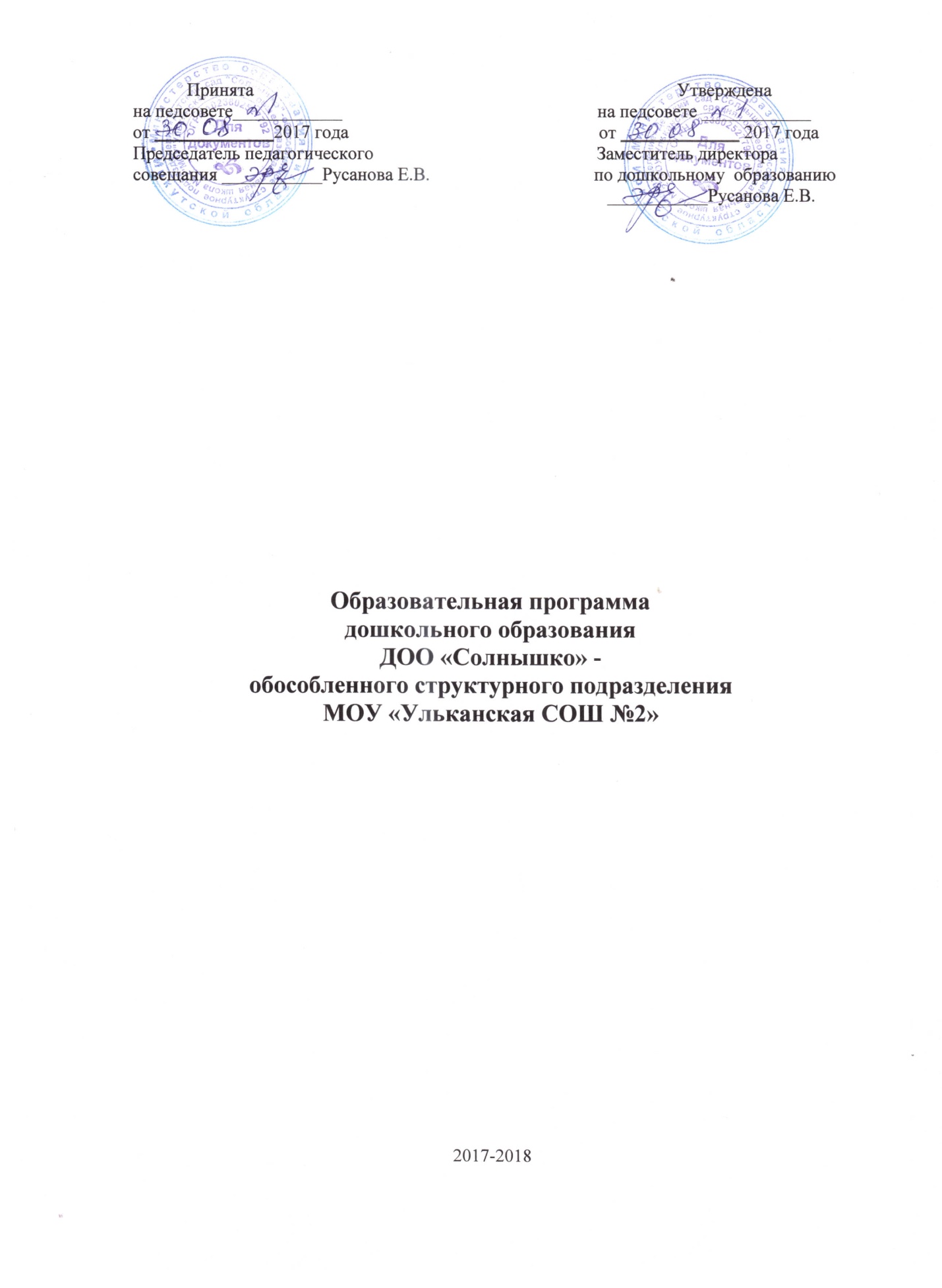 СодержаниеВведениеОбщие сведения об образовательном учрежденииЦелевой раздел1.1.Пояснительная записка………………………………………………………	1.1.1. Нормативная база	1.1.2. Цели и задачи реализации Программы……………………………….	1.1.3. Принципы и подходы к формированию Программы………………..	1.1.4. Характеристики особенностей развития детей дошкольного          возраста……………………………………………………………………….. 1.2. Планируемые результаты  освоения ООП ДО…………………………..	1.2.1. Целевые ориентиры уровня дошкольного образования……………..	1.2.2. Технология педагогической диагностики (мониторинга) индивидуального развития детей……………………………………………………….             1.3. Вариативная часть…………………………………………………………..	1.3.1. Цели и задачи …………………………………………………………..Содержательный раздел2.1.Описание образовательной деятельности в соответствии с направлениями развития ребенка……………………………………………………..2.1.1. Социально-коммуникативное развитие……………………………..2.1.2. Познавательное развитие……………………………………………..2.1.3. Речевое развитие……………………………………………………....2.1.4. Художественно-эстетическое развитие……………….......................2.1.5. Физическое развитие………………………………………………….2.1.6. Способы и направления поддержки детской инициативы на возрастных группах………………………………………………………..2.1.7. Особенности взаимодействия педагогического коллектива с семьями………………………………………………………..……………..2.2.Вариативная часть2.2.1.Региональный компонент: специфика социокультурных  условий..2.2.2.Использование парциальных программ в образовательной деятельности…………………………………………………………………….2.2.3.Особенности организации работы на логопункте………..................2.2.4.Традиции ДОО…………………………………………………………2.2.5.Экспериментальная деятельность в ДОО………………....................	3. Организационный раздел3.1. Психолого-педагогические условия………………………………………3.2. Организация предметно-пространственной среды…………………….3.3. Кадровые условия………………………………………………………….3.4. Материально-технические ресурсы Программы…………………........3.4.1. Режим работы ДОО…………………………………………………..3.4.2. Режим дня детей………………………………………………………3.4.3. Объем образовательной нагрузки……………………………………3.4.4. Материально-техническое обеспечение…………………………….3.4.5. Особенности организации традиционных событий, праздников….3.4.6. Социальное партнерство……………………………………………...3.5. Финансовые условия…………………………………………….................3.6. Перспективы работы по совершенствованию и развитию содержания Программы…………………………………………………………….Дополнительный раздел Программы4.1. Презентация………………………………………………………………….Приложения………………………………………………………………………Библиография……………………………………………………………………ВведениеСогласно Федеральному закону «Об образовании в Российской Федерации» от 29 декабря 2012 г. №273-ФЗ (далее – Федеральный закон «Об образовании в Российской Федерации») дошкольное образование является уровнем общего образования наряду с начальным общим, основным общим и средним общим образованием.Именно в дошкольном детстве закладываются ценностные установки развития личности ребенка, основы его идентичности, отношения к миру, обществу, семье и самому себе.Поэтому миссия дошкольного образования – сохранение уникальности и самоценности дошкольного детства как отправной точки включения и дальнейшего овладения разнообразными формами жизнедеятельности в быстро изменяющемся мире, содействие развитию различных форм активности ребенка, передача общественных норм и ценностей, способствующих позитивной социализации в поликультурном многонациональном обществе.Задача приобщения детей к жизни в современном социальном пространстве требует обновления не только содержания дошкольного образования, но и способов взаимодействия между детьми и взрослыми, формирования базового доверия ребенка к миру, комфортного и безопасного образа жизни.Переосмысление роли и задач образования в период раннего и дошкольного детства, происходящее во всем мире, связано с выявлением образовательного потенциала детей раннего и дошкольного возраста, факторов, влияющих на развитие детей, краткосрочных и долгосрочных эффектов условий жизни и образовательных стратегий на ранних этапах развития, их влияния на биографию отдельного человека, значения для стабильного развития общества и экономики в целом.Все это требует разработки инновационных программ раннего и дошкольного образования, соответствующих современному уровню развития педагогической науки и практики, учитывающей и интегрирующей лучшие образцы отечественного и зарубежного опыта.Современные образовательные программы и современный педагогический процесс должны быть направлены на поддержку разнообразия детства, что предполагает вариативность содержания и организации дошкольного образования. Вариативность содержания дошкольного образования может быть достигнута только через сохранение широкого разнообразия образовательных программ, уже существующих в российском образовательном пространстве и разрабатываемых в настоящий момент.Современные достижения цивилизации открывают новые возможности для развития ребенка с первых дней его жизни. Эти возможности связаны:– с повышением ценностного статуса детства в современном обществе;– с созданием новых форм и видов развивающих сред, способных мотивировать детей;– с появлением коммуникационных и сетевых технологий;– с расширением инновационных программ профессиональной подготовки педагогов и воспитателей, обладающих мастерством коммуникативной компетентности и искусством мотивирования поведения детей.Данная Программа опирается на междисциплинарные исследования природы детства как особого культурно-исторического феномена в развитии человечества, на историко-эволюционный подход к развитию личности в природе и обществе, культурно деятельностную психологию социализации ребенка, педагогическую антропологию, педагогику достоинства и педагогику сотрудничества.Согласно историко-эволюционному, культурно-деятельностному подходам к развитию ребенка накопленные в опыте предыдущих поколений знания не просто передаются напрямую от взрослого к ребенку; ребенок сам активно приобретает собственный опыт, творчески созидает собственные знания и смыслы, строит взаимодействия в совместно-разделенной деятельности и в общении с другими детьми и взрослыми. Таким образом, знания и смыслы не механически усваиваются, но активно создаются (конструируются) самим ребенком в процессе взаимодействия и диалога с природным и социальным миром.Программа направлена на создание социальной ситуации развития дошкольников, социальных и материальных условий, открывающих возможности позитивной социализации ребенка, формирования у него доверия к миру, к людям и к себе, его личностного и познавательного развития, развития инициативы и творческих способностей посредством культуросообразных и возрастосообразных видов деятельности в сотрудничестве со взрослыми и другими детьми, а также на обеспечение здоровья и безопасности детей.Социальная ситуация развития определяется местом ребенка в обществе; общественными требованиями и ожиданиями относительно возрастных норм поведения детей, соответствующими исторически сложившемуся образу детства; интересами самого ребенка, характером и содержанием его активности.Формируемая социальная ситуация развития выступает как источник социализации и развития личности ребенка, определяет уклад жизнедеятельности дошкольника, включая формы и содержание общения и совместной деятельности ребенка в семье и в образовательной организации.На основе Программы на разных возрастных этапах развития и социализации дошкольников конструируется мотивирующая образовательная среда.Мотивирующая образовательная среда предоставляет систему условий развития детей, включая пространственно-временные (гибкость и трансформируемость пространства и его предметного наполнения, гибкость планирования), социальные (формы сотрудничества и общения, ролевые и межличностные отношения всех участников образовательных отношений, включая педагогов, детей, родителей (законных представителей), администрацию), условия детской активности (доступность и разнообразие видов деятельности, соответствующих возрастно-психологическим особенностям дошкольников, задачам развития каждого ребенка), материально-технические и другие условия образовательной деятельности.Содержание Программы в соответствии с требованиями Стандарта включает три основных раздела – целевой, содержательный и организационный.Целевой раздел Программы определяет ее цели и задачи, принципы и подходы кформированию Программы, планируемые результаты ее освоения в виде целевых ориентиров.Содержательный раздел Программы включает описание образовательной деятельности в соответствии с направлениями развития ребенка в пяти образовательных областях – социально-коммуникативной, познавательной, речевой, художественно-эстетической, физической.Программа определяет примерное содержание образовательных областей с учетом возрастных и индивидуальных особенностей детей в различных видах деятельности, таких как:– игровая (сюжетно-ролевая игра, игра с правилами и другие виды игры),– коммуникативная (общение и взаимодействие со взрослыми и другими детьми),– познавательно-исследовательская (исследование и познание природного и социального миров в процессе наблюдения и взаимодействия с ними), а также такими видами активности ребенка, как:– восприятие художественной литературы и фольклора,– самообслуживание и элементарный бытовой труд (в помещении и на улице),– конструирование из разного материала, включая конструкторы, модули, бумагу, природный и иной материал,– изобразительная (рисование, лепка, аппликация),– музыкальная (восприятие и понимание смысла музыкальных произведений, пение, музыкально-ритмические движения, игры на детских музыкальных инструментах),– двигательная (овладение основными движениями) формы активности ребенка.Содержательный раздел Программы включает описание коррекционно-развивающей работы, обеспечивающей адаптацию и интеграцию детей с ограниченными возможностями здоровья в общество.Организационный раздел Программы описывает систему условий реализации образовательной деятельности, необходимых для достижения целей Программы, планируемых результатов ее освоения в виде целевых ориентиров, а также особенности организации образовательной деятельности, а именно описание:– психолого-педагогических, кадровых, материально-технических и финансовых условий,– особенностей организации развивающей предметно-пространственной среды,– особенностей образовательной деятельности разных видов и культурных практик,– способов и направлений поддержки детской инициативы,– особенностей взаимодействия педагогического коллектива с семьями дошкольников,– особенностей разработки режима дня и формирования распорядка дня с учетом возрастных и индивидуальных особенностей детей, их специальных образовательных потребностей.В соответствии с Программой описание традиционных событий, праздников и мероприятий с учетом региональных и других социокультурных особенностей включено в часть, формируемую участниками образовательных отношений самостоятельно.Система оценивания качества реализации программы Организации направлена в первую очередь на оценивание созданных Организацией условий внутри образовательного процесса.	Общие сведения об образовательном учреждении          1.  Полное наименование дошкольного образовательного учреждения  (далее ДОО) в соответствии с Уставом - детский сад «Солнышко», обособленное структурное подразделение муниципального образовательного учреждения «Ульканская средняя общеобразовательная школа №2». 	2. Тип ОУ – дошкольное образовательное учреждение.	3. Вид ОУ - детский сад общеразвивающего вида. Юридический адрес:   666534, п. Улькан, Казачинско-Ленский район,  Иркутская  область, ул. Мира, 3.         	5.  Фактический адрес:   666534, Иркутская область, Казачинско-Ленский район, п. Улькан, ул. Мира 3.                  Телефоны:    8 (39562) 3-22-80 – директор;   8(39562) 3-20-77 – приёмная;  8 (39562) 3-23-24 – детский сад                 Факс  -  8 (39562) 3-20-77                 Е-mail  -   UlkanSchool2@yandex.ru – школа	                    -   www/solnychko.ukoz.ru – детский сад	6.  Банковские реквизиты  -  КПП 382832001 Финансовое управление администрации МО «Казачинско-Ленский район» р/с 40204810300000000013, Байкальский банк сбербанка РФ г. Иркутск Дополнительный офис 2425/030 п. Магистральный БИК 042520001 Кор.счёт №30101810900000000607 ОГРН 1023802527792 Л/счёт №105010050	7.  Учредитель – Казачинско-Ленский районный отдел образования Администрации Казачинско-Ленского района на основании постановления Мэра (главы администрации) Казачинско-Ленского района №16 от 23.01.2001 года и решения Районной Думы №269 от 17.10.2007 года, адрес 666511 Иркутская область, с. Казачинское, ул. Ленина,4 ; телефон 8 (39562) 2-17-40.	 8.  Организационно-правовая форма – Муниципальное дошкольное образовательное учреждение.	9.  Свидетельство о государственной регистрации права - выданы Управлением Федеральной службы по Иркутской областиОперативное управление:  здание детского сада (38 АГ 763158 от 15.10.2008г.)Постоянное (бессрочное)  пользование земельным участком по адресу: п. Улькан, ул. Мира,3 (38 АГ 763233 от 28.10.2008 года).           10.  Лицензия  -  выдана службой  по контролю и надзору в сфере образования Иркутской области  (№ 6307 - серия А №38Л01 №0000928, регистрационный номер 1475-ср от 19 июня 2013 года), срок действия – бессрочно.В соответствии с установленным государственным статусом образовательная организация реализует образовательные программы:дошкольного образования.         13. Руководители ОУ:         ДиректорРусанова Евгения Павловназаместитель директора по  дошкольному образованиюРусанова Елена ВладимировнаЦелевой раздел1.1.Пояснительная запискаОсновная образовательная программа дошкольного образования (далее Программа) разработана, утверждена и реализуется в дошкольном образовательном учреждении детский сад «Солнышко» на основе федеральных государственных образовательных стандартов к структуре ООП ДО и ее объему, условиям реализации, результатам освоения Программы (Приказ Министерства образования и науки Российской Федерации от 17 октября 2013 года № 1155) с учетом региональных особенностей Иркутской области, специфики и общеразвивающего вида дошкольного образовательного учреждения с осуществлением развития ребенка дошкольного возраста, образовательных потребностей и запросов воспитанников, а также их родителей (законных представителей). Программа является инновационным документом и разработана на переходный период до введения в действие Примерной основной общеобразовательной программы дошкольного образования. Данный документ регулирует деятельность дошкольного учреждения по воспитанию, развитию и образованию детей дошкольного возраста по следующим направлениям (далее - образовательным областям): социально - коммуникативное развитие; познавательное развитие; речевое развитие; художественно - эстетическое развитие; физическое развитие. Программа представляет собой базис содержания дошкольного образования и обеспечивает достижение воспитанниками психологической и физической готовности к школе. В программе на первый план выдвигается развивающая функция образования, обеспечивающая становление личности ребенка и ориентирующая педагога на его индивидуальные особенности, что соответствует современным научным концепциям дошкольного воспитания о признании самоценности дошкольного периода детства.	Программа построена на позициях гуманно - личностного отношения к ребенку и направлена на его всестороннее развитие, формирование духовных и общечеловеческих ценностей, а также способностей и компетенций. В программе отсутствует жесткая регламентация знаний детей и предметный центризм в обучении.	При разработке Программы учитывались лучшее традиции отечественного дошкольного образования, его фундаментальность: комплексное решение задач по охране жизни и укреплению здоровья детей, всестороннее  воспитание, амплификацию (обогащение) развития на основе организации разнообразных видов детской творческой деятельности. Особая роль уделяется игровой деятельности как ведущей в дошкольном  детстве (А.Н. Леонтьев, А.В. Зопорожец, Д.Б. Эльконин и др.).	В основе Программы заложен важнейший дидактический принцип развивающего обучения и научное положение Л.С. Выготского о том, что правильно организованное обучение «ведет» за собой развитие. Воспитание и психическое развитие не могут выступать как два обособленных независимых друг от друга процесса, но при этом «воспитание служит необходимой и всеобщей формой развития ребенка» (В.В. Давыдов).	Таким образом, развитие в рамках Программы выступает как важнейший результат успешности воспитания и образования детей.         Характеристика возрастных особенностей развития дошкольников необходима для правильной организации образовательного процесса, как в условиях семьи, так и в условиях дошкольного образовательного учреждения (группы).Нормативная база	Методической и теоретической основой для определения содержания основной общеобразовательной программы дошкольного образования являются:1. Конвенция о правах ребенка. Принята резолюцией 44/25 Генеральной Ассамблеи от 20 ноября 1989 года.─ ООН 1990.2 .Федеральный закон от 29 декабря 2012 г. № 273-ФЗ (ред. от 31.12.2014, с изм. От  02.05.2015) «Об образовании в Российской Федерации» [Электронный ресурс] // Официальный интернет-портал правовой информации: ─ Режим доступа: pravo.gov.ru..3. Федеральный закон 24 июля 1998 г. № 124-ФЗ «Об основных гарантиях прав ребенка в Российской Федерации».4. Распоряжение Правительства Российской Федерации от 4 сентября 2014 г. № 1726-р о Концепции дополнительного образования детей.5. Распоряжение Правительства Российской Федерации от 29 мая 2015 г. № 996-р о Стратегии развития воспитания до 2025 г.[Электронный ресурс].─ Режим доступа:http://government.ru/docs/18312/.6. Постановление Главного государственного санитарного врача Российской Федерации от 15 мая 2013 г. № 26 «Об утверждении СанПиН 2.4.1.3049-13 «Санитарно-эпидемиологические требования к устройству, содержанию и организации режима работы дошкольных образовательных организаций» // Российская газета. – 2013. – 19.07(№ 157).7. Постановление Главного государственного санитарного врача Российской Федерации от 3 июня 2003 г. № 118 (ред. от 03.09.2010) «О введении в действие санитарно-эпидемиологических правил и нормативов СанПиН 2.2.2/2.4.1340-03» (вместе с «СанПиН 2.2.2/2.4.1340-03. 2.2.2. Гигиена труда, технологические процессы, сырье, материалы, оборудование, рабочий инструмент. 2.4. Гигиена детей и подростков. Гигиенические требования к персональным электронно-вычислительным машинам и организации работы.8. Приказ Министерства образования и науки Российской Федерации от 17 октября 2013г. № 1155 «Об утверждении федерального государственного образовательного стандарта дошкольного образования» (зарегистрирован Минюстом России 14 ноября 2013г., регистрационный № 30384).9. Приказ Министерства образования и науки Российской Федерации от6 октября 2009 г. № 373 (ред. от 29.12.2014) «Об утверждении и введении в действие федерального государственного образовательного стандарта начального общего образования» (зарегистрирован Минюстом России 22 декабря 2009 г., регистрационный №15785).10. Приказ Министерства образования и науки Российской Федерации от 17 декабря 2010 г. № 1897 (ред. от 29.12.2014) «Об утверждении федерального государственного образовательного стандарта основного общего образования» (зарегистррован Минюстом России 1 февраля 2011 г., регистрационный № 19644).11. Приказ Министерства образования и науки Российской Федерации от 17 мая 2012 г. № 413 (ред. от 29.12.2014) «Об утверждении федерального государственного образовательного стандарта среднего общего образования» (зарегистрирован Минюстом России 7 июня 2012 г., регистрационный № 24480).12. Приказ Минздравсоцразвития России от 26 августа 2010 г. № 761н (ред. от 31.05.2011) «Об утверждении Единого квалификационного справочника должностей руководителей, специалистов и служащих, раздел «Квалификационные характеристики должностей работников образования» (Зарегистрирован в Минюсте Росии 6 октября 2010 г. № 18638)13. Письмо Минобрнауки России «Комментарии к ФГОС ДО» от 28 февраля 2014 г. № 08- 249 // Вестник образования.– 2014. – Апрель. – № 7.14. Письмо Минобрнауки России от 31 июля 2014 г. № 08-1002 «О направлении методических рекомендаций» (Методические рекомендации по реализации полномочий субъектов Российской Федерации по финансовому обеспечению реализации прав граждан на получение общедоступного и бесплатного дошкольного образования).15. Постановление Главного государственного санитарного врача РФ от 27 августа 2015 года №41 «О внесении изменений В СанПиН 2.4.1.3049-13 «Санитарно-эпидемиологические требования к устройству, содержанию и организации режима работы дошкольных образовательных организаций»».А также: лицензией и локальными правовыми актами ДОО, правилами внутреннего распорядка, должностными инструкциями.Цели и задачи реализации ПрограммыЦели и задачи деятельности ДОО по реализации образовательной программы определяются Федеральными государственными образовательными  стандартами, потребностями родителей, социума. Ведущие цели Программы:- создание условий развития ребенка, открывающих возможности для его позитивной социализации, его личностного развития, развития инициативы и творческих способностей на основе сотрудничества с взрослыми и сверстниками и соответствующим возрасту видам деятельности;- создание развивающей образовательной среды, которая представляет собой систему условий социализации и индивидуализации детей.     Достижение поставленных целей предусматривает решение следующих основных задач: охрана и укрепление физического и психического здоровья детей, в том числе их эмоционального благополучия;обеспечение равных возможностей для полноценного развития каждого ребёнка в период дошкольного детства независимо от места прожи-вания, пола, нации, языка, социального статуса, психофизиологических и других особенностей;обеспечение преемственности целей, задач и содержания образования, реализуемых в рамках образовательных программ различных уровней (далее – преемственность основных образовательных программ дошкольного и начального общего образования);создание благоприятных условий развития детей в соответствии с их возрастными и индивидуальными особенностями и склонностями, развитие способностей и творческого потенциала каждого ребёнка как субъекта отношений с самим собой, другими детьми, взрослыми и миром;объединение обучения и воспитания в целостный образовательный процесс на основе духовно-нравственных и социокультурных ценностей и принятых в обществе правил и норм поведения в интересах человека, семьи, общества;6) формирование общей культуры личности детей, в том числе ценностей здорового образа жизни, развития их социальных, нравственных, эстетических, интеллектуальных, физических качеств, инициативности, самостоятельности и ответственности ребёнка, формирование предпосылок учебной деятельности; 7) обеспечение вариативности и разнообразия содержания Программ и организационных форм дошкольного образования, возможности формирования Программ различной направленности с учётом образовательных потребностей, способностей и состояния здоровья детей;8) формирование социокультурной среды, соответствующей возрастным, индивидуальным, психологическим и физиологическим особенностям детей;9) обеспечение психолого-педагогической поддержки семьи и повыше-ние компетентности родителей (законных представителей) в вопросах раз-вития  и образования, охраны и укрепления здоровья детей.Содержание Программы обеспечивает развитие личности, мотивации и способностей детей в различных видах деятельности и охватывает следую-щие структурные единицы, представляющие определенные направления раз-вития и образования детей  (далее - образовательные области): - социально-коммуникативное развитие;- познавательное развитие;- речевое развитие;- художественно-эстетическое развитие;- физическое развитие. Социально-коммуникативное развитие направлено на усвоение норм 
и ценностей, принятых в обществе, включая моральные и нравственные цен-ности; развитие общения и взаимодействия ребёнка со взрослыми и сверст-никами; становление самостоятельности, целенаправленности и саморегуля-ции собственных действий; развитие социального и эмоционального интел-лекта, эмоциональной отзывчивости, сопереживания, формирование готов-ности к совместной деятельности со сверстниками, формирование уважи-тельного отношения и чувства принадлежности к своей семье и к сообществу детей и взрослых в Организации; формирование позитивных установок к раз-личным видам труда и творчества; формирование основ безопасного поведе-ния в быту, социуме, природе.Познавательное развитие предполагает развитие интересов детей, любознательности и познавательной мотивации; формирование познава-тельных действий, становление сознания; развитие воображения и творче-ской активности; формирование первичных представлений о себе, других людях, объектах окружающего мира, о свойствах и отношениях объектов окружающего мира (форме, цвете, размере, материале, звучании, ритме, темпе, количестве, числе, части и целом, пространстве и времени, движении и покое, причинах и следствиях и др.), о малой родине и Отечестве, представ-лений о социокультурных ценностях нашего народа, об отечественных тра-дициях и праздниках, о планете Земля как общем доме людей, об особен-ностях её природы, многообразии стран и народов мира.Речевое развитие включает владение речью как средством общения 
и культуры; обогащение активного словаря; развитие связной, граммати-чески правильной диалогической и монологической речи; развитие речевого творчества; развитие звуковой и интонационной культуры речи, фонема-тического слуха; знакомство с книжной культурой, детской литературой, по-нимание на слух текстов различных жанров детской литературы; формиро-вание звуковой аналитико-синтетической активности как предпосылки обу-чения грамоте.Художественно-эстетическое развитие предполагает развитие пред-посылок ценностно-смыслового восприятия и понимания произведений ис-кусства (словесного, музыкального, изобразительного), мира природы; ста-новление эстетического отношения к окружающему миру; формирование элементарных представлений о видах искусства; восприятие музыки, худо-жественной литературы, фольклора; стимулирование сопереживания персо-нажам художественных произведений; реализацию самостоятельной твор-ческой деятельности детей (изобразительной, конструктивно-модельной, му-зыкальной и др.).Физическое развитие включает приобретение опыта в следующих видах деятельности детей: двигательной, в том числе связанной с выполне-нием упражнений, направленных на развитие таких физических качеств, как координация и гибкость; способствующих правильному формированию опорно-двигательной системы организма, развитию равновесия, координа-ции движения, крупной и мелкой моторики обеих рук, а также с правильным, не наносящем ущерба организму, выполнением основных движений (ходьба, бег, мягкие прыжки, повороты в обе стороны), формирование начальных представлений о некоторых  видах спорта, овладение подвижными играми с правилами; становление целенаправленности и саморегуляции в двигатель-ной сфере; становление ценностей здорового образа жизни, овладение его элементарными нормами и правилами (в питании, двигательном режиме, закаливании, при формировании полезных привычек и др.).Конкретное содержание указанных образовательных областей зависит 
от возрастных и индивидуальных особенностей детей, определяется целями и задачами Программы и может  реализовываться в различных видах деятельности (общении, игре, познавательно-исследовательской деятельности – как сквозных механизмах развития ребенка).Для детей дошкольного возраста (3 года – 8 лет) – ряд видов деятель-ности, таких как игровая, включая сюжетно-ролевую игру, игру с правилами и другие виды игры, коммуникативная (общение и взаимодействие с взрос-лыми и сверстниками), познавательно-исследовательская (исследования объектов окружающего мира и экспериментирования с ними), а также вос-приятие художественной литературы и фольклора, самообслуживание и эле-ментарный бытовой труд (в помещении и на улице), конструирование из раз-ного материала, включая конструкторы, модули, бумагу, природный и иной материал, изобразительная (рисование, лепка, аппликация), музыкальная (восприятие и понимание смысла музыкальных произведений, пение, музы-кально-ритмические движения, игры на детских музыкальных инструментах) и двигательная (овладение основными движениями) формы активности ре-бенка.Принципы и подходы к формированию ПрограммыВ соответствии со Стандартом Программа построена на следующих принципах:1. Поддержка разнообразия детства. Современный мир характеризуется возрастающим многообразием и неопределенностью, отражающимися в самых разных аспектах жизни человека и общества. Многообразие социальных, личностных, культурных, языковых, этнических особенностей, религиозных и других общностей, ценностей и убеждений, мнений и способов их выражения, жизненных укладов особенно ярко проявляется в условиях Российской Федерации – государства с огромной территорией, разнообразными природными условиями, объединяющего многочисленные культуры, народы, этносы. Возрастающая мобильность в обществе, экономике, образовании, культуре требует от людей умения ориентироваться в этом мире разнообразия, способности сохранять свою идентичность и в то же время гибко,позитивно и конструктивно взаимодействовать с другими людьми, способности выбирать и уважать право выбора других ценностей и убеждений, мнений и способов их выражения.Принимая вызовы современного мира, Программа рассматривает разнообразие как ценность, образовательный ресурс и предполагает использование разнообразия для обогащения образовательного процесса. Организация выстраивает образовательную деятельность с учетом региональной специфики, социокультурной ситуации развития каждого ребенка, его возрастных и индивидуальных особенностей, ценностей, мнений и способов их выражения.2. Сохранение уникальности и самоценности детства как важного этапа в общем развитии человека. Самоценность детства – понимание детства как периода жизни значимого самого по себе, значимого тем, что происходит с ребенком сейчас, а не тем, что этот этап является подготовкой к последующей жизни. Этот принцип подразумевает полноценное проживание ребенком всех этапов детства (младенческого, раннего и дошкольного детства), обогащение (амплификацию) детского развития.3. Позитивная социализация ребенка предполагает, что освоение ребенком культурных норм, средств и способов деятельности, культурных образцов поведения и общения с другими людьми, приобщение к традициям семьи, общества, государства происходят в процессе сотрудничества со взрослыми и другими детьми, направленного на создание предпосылок к полноценной деятельности ребенка в изменяющемся мире.4. Личностно-развивающий и гуманистический характер взаимодействия взрослых (родителей(законных представителей), педагогических и иных работников Организации) и детей. Такой тип взаимодействия предполагает базовую ценностную ориентацию на достоинство каждого участника взаимодействия, уважение и безусловное принятие личности ребенка, доброжелательность, внимание к ребенку, его состоянию, настроению, потребностям, интересам. Личностно-развивающее взаимодействие является неотъемлемой составной частью социальной ситуации развития ребенка в организации, условием его эмоционального благополучия и полноценного развития.5. Содействие и сотрудничество детей и взрослых, признание ребенка полноценным участником (субъектом) образовательных отношений. Этот принцип предполагает активное участие всех субъектов образовательных отношений – как детей, так и взрослых – в реализации программы. Каждый участник имеет возможность внести свой индивидуальный вклад в ход игры, занятия, проекта, обсуждения, в планирование образовательного процесса, может проявить инициативу. Принцип содействия предполагает диалогический характер коммуникации между всеми участниками образовательных отношений. Детям предоставляется возможность высказывать свои взгляды, свое мнение, занимать позицию и отстаивать ее, принимать решения и брать на себя ответственность в соответствии со своими возможностями.6. Сотрудничество Организации с семьей. Сотрудничество, кооперация с семьей, открытость в отношении семьи, уважение семейных ценностей и традиций, их учет в образовательной работе являются важнейшим принципом образовательной программы. Сотрудники Организации должны знать об условиях жизни ребенка в семье, понимать проблемы, уважать ценности и традиции семей воспитанников. Программа предполагает разнообразные формы сотрудничества с семьей как в содержательном, так и в организационном планах.7. Сетевое взаимодействие с организациями социализации, образования, охраны здоровья и другими партнерами, которые могут внести вклад в развитие и образование детей, а также использование ресурсов местного сообщества и вариативных программ дополнительного образования детей для обогащения детского развития. Программа предполагает, что Организация устанавливает партнерские отношения не только с семьями детей, но и с другими организациями и лицами, которые могут способствовать обогащению социального и/или культурного опыта детей, приобщению детей к национальным традициям (посещение театров, музеев, освоение программ дополнительного образования), к природе и истории родного края; содействовать проведению совместных проектов, экскурсий, праздников, посещению концертов, а также удовлетворению особых потребностей детей, оказанию психолого- педагогической и/или медицинской поддержки в случае необходимости (центры семейного консультирования и др.).8. Индивидуализация дошкольного образования предполагает такое построение образовательной деятельности, которое открывает возможности для индивидуализации образовательного процесса, появления индивидуальной траектории развития каждого ребенка с характерными для данного ребенка спецификой и скоростью, учитывающей его интересы, мотивы, способности и возрастно-психологические особенности. При этом сам ребенок становится активным в выборе содержания своего образования, разных форм активности. Для реализации этого принципа необходимы регулярное наблюдение за развитием ребенка, сбор данных о нем, анализ его действий и поступков; помощь ребенку в сложной ситуации; предоставление ребенку возможности выбора в разных видах деятельности, акцентирование внимания на инициативности, самостоятельности и активности ребенка.9. Возрастная адекватность образования. Этот принцип предполагает подбор педагогом содержания и методов дошкольного образования в соответствии с возрастными особенностями детей. Важно использовать все специфические виды детской деятельности (игру, коммуникативную и познавательно-исследовательскую деятельность, творческую активность, обеспечивающую художественно-эстетическое развитие ребенка), опираясь на особенности возраста и задачи развития, которые должны быть решены в дошкольном возрасте. Деятельность педагога должна быть мотивирующей и соответствовать психологическим законам развития ребенка, учитывать его индивидуальные интересы, особенности и склонности.10. Развивающее вариативное образование. Этот принцип предполагает, что образовательное содержание предлагается ребенку через разные виды деятельности с учетом его актуальных и потенциальных возможностей усвоения этого содержания и совершения им тех или иных действий, с учетом его интересов, мотивов и способностей. Данный принцип предполагает работу педагога с ориентацией на зону ближайшего развития ребенка (Л.С. Выготский), что способствует развитию, расширению как явных, так и скрытых возможностей ребенка.11. Полнота содержания и интеграция отдельных образовательных областей. В соответствии со Стандартом Программа предполагает всестороннее социально- коммуникативное, познавательное, речевое, художественно-эстетическое и физическое развитие детей посредством различных видов детской активности. Деление Программы на образовательные области не означает, что каждая образовательная область осваивается ребенком по отдельности, в форме изолированных занятий по модели школьных предметов. Между отдельными разделами Программы существуют многообразные взаимосвязи: познавательное развитие тесно связано с речевым и социально-коммуникативным, художественно-эстетическое – с познавательным и речевым и т.п. Содержание образовательной деятельности в одной конкретной области тесно связано с другими областями. Такая организация образовательного процесса соответствует особенностям развития детей раннего и дошкольного возраста.12. Инвариантность ценностей и целей при вариативности средств реализации и достижения целей Программы. Стандарт и Программа задают инвариантные ценности и ориентиры, с учетом которых Организация должна разработать свою основную образовательную программу и которые для нее являются научно-методическими опорами в современном мире разнообразия и неопределенности. При этом Программа оставляет за Организацией право выбора способов их достижения, выбора образовательных программ, учитывающих многообразие конкретных социокультурных, географических, климатических условий реализации Программы, разнородность состава групп воспитанников, их особенностей и интересов, запросов родителей (законных представителей), интересов и предпочтений педагогов и т.п.Характеристики особенностей развития детей дошкольного возрастаСписочный состав контингента детей в ДОО на 01.09.2016 года составляет 120 человек. Количество групп и наполняемостьCписочный состав детей по годамПо наполняемости группы соответствуют требованиям СанПиНов. Все группы однородны по возрастному составу детей.Возрастные особенности детей от 3 до 4 лет. В возрасте  3-4 ребенок  постепенно выходит за пределы семейного круга. Его общение становится внеситуативным. Взрослый становится для ребенка не только членом семьи, но и носителем определенной общественной функции. Желание ребенка выполнять такую же функцию приводит к противоречию с его реальными возможностями. Это противоречие разрешается через развитие игры, которая становится ведущим видом деятельности в дошкольном возрасте.Главной особенностью игры является ее условность: выполнение одних действий с одними предметами предполагает их отнесенность к другим действиям с другими предметами. Основным содержанием игры младших дошкольников являются действия с игрушками и предметами-заместителями. Продолжительность игры небольшая. Младшие дошкольники ограничиваются игрой с одной-двумя ролями и простыми, неразвернутыми сюжетами Игры с правилами в этом возрасте только начинают формироваться.Изобразительная деятельность ребенка зависит от его представлений о предмете. В этом возрасте они только начинают формироваться. Графические образы бедны. У одних детей в изображениях отсутствуют детали, у других рисунки могут быть более детализированы. Дети уже могут использовать цвет.Большое значение для развития мелкой моторики имеет лепка. Младшие дошкольники способны под руководством взрослого вылепить простые предметы.Известно, что аппликация оказывает положительное влияние на развитие восприятия. В этом возрасте детям доступны простейшие виды аппликаций.Конструктивная деятельность в младшем дошкольном возрасте ограничена возведением несложных построек по образцу и по замыслу.В младшем дошкольном возрасте развивается перцептивная деятельность. Дети от использования предэталонов – индивидуальных единиц восприятия, переходят к серсорным эталонам – культурно-выработанным средствам восприятия. К концу младшего дошкольного возраста дети могут воспринимать до 5 и более форм предметов и до 7 и более цветов, способны дифференцировать предметы по величине, ориентироваться в пространстве группы детского сада, а при определенной  организации образовательного процесса – и в помещении всего дошкольного учреждения.Развиваются память и внимание. По просьбе взрослого дети могут запомнить 3-4 слова и 5-6 названий предметов. К концу младшего дошкольного возраста они способны запомнить значительные отрывки из любимых произведений.Продолжает развиваться наглядно-действенное мышление. При этом преобразования ситуаций в ряде случаев осуществляются на основе целенаправленных проб с учетом желаемого результата. Дошкольники способны установить некоторые скрытые связи и отношения между предметами.В младшем дошкольном возрасте начинает развиваться воображение, которое особенно наглядно проявляется в игре, когда одни объекты выступают в качестве заместителей других.Взаимоотношения детей ярко проявляются в игровой деятельности. Они скорее играют рядом, чем активно вступают во взаимодействие. Однако уже в этом возрасте могут наблюдаться устойчивые избирательные взаимоотношения. Конфликты между детьми возникают преимущественно по поводу игрушек. Положение ребенка в группе сверстников во многом определяется мнением воспитателя.В младшем дошкольном возрасте можно наблюдать соподчинение мотивов поведения в относительно простых ситуациях. Сознательное управление поведением только начинает складываться; во многом поведение ребенка еще ситуативно. Вместе с тем можно наблюдать и случаи ограничения собственных побуждений самим ребенком, сопровождаемые словесными указаниями. Начинает развиваться самооценка, при этом дети в значительной мере ориентируются на оценку воспитателя. Продолжает развиваться также их половая идентификация, что проявляется в характере выбираемых игрушек и сюжетов.Возрастные особенности детей от 4 до 5 лет. В игровой деятельности детей среднего дошкольного возраста появляются ролевые взаимодействия. Они указывают на то, что дошкольники начинают отделять себя от принятой роли. В процессе игры роли могут меняться. Игровые действия начинают выполняться не ради них самих, а ради смысла игры. Происходит разделение игровых и реальных взаимодействий детей.Значительное развитие получает изобразительная деятельность. Рисунок становится предметным и детализированным. Графическое изображение человека характеризуется наличием туловища, глаз, рта, носа, волос, иногда одежды и ее деталей. Совершенствуется техническая сторона изобразительной деятельности. Дети могут рисовать основные геометрические фигуры, вырезать ножницами, наклеивать изображения на бумагу и т.п.Усложняется конструирование. Постройки могут включать 5-6 деталей. Формируются навыки конструирования по собственному замыслу, а также планирование последовательности действий.Двигательная сфера ребенка характеризуется позитивными изменениями мелкой и крупной моторики. Развиваются ловкость, координация движений. Дети в этом возрасте лучше, чем младшие дошкольники, удерживают равновесие, перешагивают через небольшие преграды. Усложняются игры с мячом.К концу среднего дошкольного возраста восприятие детей становится более развитый. Они оказываются способными назвать форму, на которую похож тот или иной предмет. Могут вычленять в сложных объектах простые формы и из простых форм воссоздавать сложные объекты. Дети способны упорядочить группы предметов по сенсорному признаку – величине, цвету; выделить такие параметры, как высота, длина и ширина. Совершенствуется ориентация в пространстве.Возрастает объем памяти. Дети запоминают до 7-8 названий предметов. Начинает складываться произвольное запоминание: дети способны принять задачу на запоминание, помнят поручения взрослых, могут выучить небольшое стихотворение и т.д.Начинает развиваться образное мышление. Дети оказываются способными использовать простые схематизированные изображения для решения несложных задач. Дошкольники могут строить по схеме, решать лабиринтные задачи. Развивается предвосхищение. На основе пространственного расположения объектов дети могут сказать, что произойдет в результате их взаимодействия. Однако при этом им трудно встать на позицию другого наблюдателя и во внутренней плане совершить мысленное преобразование образа.Для детей этого возраста особенно характерны известные феномены Ж. Пиаже: сохранение количества, объема и величины. Например, если им  предъявить три черных кружка из бумаги и семь белых кружков из бумаги и спросить: «Каких кружков больше – черных или белых?», большинство ответят, что белых больше. Но если спросить: «Каких больше – белых или бумажных?», ответ будет таким же – больше белых.Продолжает развиваться воображение. Формируются такие его особенности, как оригинальность и произвольность. Дети могут самостоятельно придумать небольшую сказку на заданную тему.Увеличивается устойчивость внимания. Ребенку оказывается доступной  сосредоточенная деятельность в течение 15-20 минут. Он способен удерживать в памяти при выполнении каких-либо действий несложное условие и дикция. Речь становится предметом активности детей. Они удачно имитируют голоса животных, интонационно выделяют речь тех или иных персонажей. Интерес вызывают ритмическая структура речи, рифмы.Развивается грамматическая сторона речи. Дошкольники занимаются словотворчеством на основе грамматических правил. Речь детей при взаимодействии друг с другом носит ситуативный характер, а при общении со взрослым становится внеситуативной.Изменяется содержание общения ребенка и взрослого. Оно выходит за пределы конкретной ситуации, в которой оказывается ребенок. Ведущим становится познавательный мотив. Информация, которую ребенок получает в процессе общения, может быть сложной и трудной для понимания, но она вызывает у него интерес.У детей формируется потребность в уважении со стороны взрослого, для них оказывается чрезвычайно важной его похвала. Это приводит к их повышенной обидчивости на замечания. Повышенная обидчивость представляет собой возрастной феномен.Взаимоотношения со сверстниками характеризуются избирательностью, которая выражается в предпочтении одних детей другими. Появляются постоянные партнеры по играм. В группах начинают выделяться лидеры. Появляются конкурентность, соревновательность. Последняя важна для сравнения себя с другим, что ведет к развитию образа Я ребенка, его детализации.Основные достижения возраста связанные с развитием игровой деятельности; появлением ролевых и реальных взаимодействий; с развитием изобразительной деятельности; конструированием по замыслу, планированием; совершенствованием восприятия, развитием образного мышления и воображения, экоцентричностью познавательной позиции; развитием памяти, внимания, речи, познавательной позиции; развитием памяти, внимания, речи, познавательной мотивации, совершенствование  восприятия; формированием потребности в уважении со стороны взрослого, появлением обидчивости, конкурентности, соревновательности со сверстниками, дальнейшим развитием образа Я ребенка, его детализацией.Возрастные особенности детей от 5 до 6 лет. Дети шестого года жизни уже могут распределять роли до начала игры 
и строить свое поведение, придерживаясь роли. Игровое взаимодействие 
сопровождается речью, соответствующей и по содержанию, и интонацион-
но взятой роли. Речь, сопровождающая реальные отношения детей, отлича-
ется от ролевой речи. Дети начинают осваивать социальные отношения 
и понимать подчиненность позиций в различных видах деятельности 
взрослых, одни роли становятся для них более привлекательными, чем дру-
гие. При распределении ролей могут возникать конфликты, связанные 
с субординацией ролевого поведения. Наблюдается организация игрового 
пространства, в котором выделяются смысловой «центр» и «периферия». 
(В игре «Больница» таким центром оказывается кабинет врача, в игре 
«Парикмахерская» — зал стрижки, а зал ожидания выступает в качестве 
периферии игрового пространства.) Действия детей в играх становятся 
разнообразными. Развивается изобразительная деятельность детей. Это возраст наибо-
лее активного рисования. В течение года дети способны создать до двух 
тысяч рисунков. Рисунки могут быть самыми разными по содержанию: это 
и жизненные впечатления детей, и воображаемые ситуации, и иллюстра-
ции к фильмам и книгам. Обычно рисунки представляют собой схематич-
ные изображения различных объектов, но могут отличаться оригинальнос-
тью композиционного решения, передавать статичные и динамичные 
отношения. Рисунки приобретают сюжетный характер; достаточно часто 
встречаются многократно повторяющиеся сюжеты с небольшими или, на-
против, существенными изменениями. Изображение человека становится 
более детализированным и пропорциональным. По рисунку можно судить 
о половой принадлежности и эмоциональном состоянии изображенного 
человека. Конструирование характеризуется умением анализировать условия, 
в которых протекает эта деятельность. Дети используют и называют раз-
личные детали деревянного конструктора. Могут заменить детали построй-
ки в зависимости от имеющегося материала. Овладевают обобщенным 
способом обследования образца. Дети способны выделять основные частипредполагаемой постройки. Конструктивная деятельность может 
осуществляться на основе схемы, по замыслу и по условиям. Появляется 
конструирование в ходе совместной деятельности. Дети могут конструировать из бумаги, складывая ее в несколько 
(два, четыре, шесть сгибаний); из природного материала. Они осваивают 
два способа конструирования: 1) от природного материала к художест 
ному образу (в этом случае ребенок «достраивает» природный материал 
целостного образа, дополняя его различными деталями); 2) от  художест
венного образа к природному материалу (в этом случае ребенок подбирает 
необходимый материал, для того чтобы воплотить образ). Продолжает совершенствоваться восприятие цвета, формы и величины 
строения предметов; систематизируются представления детей. Они назы
вают не только основные цвета и их оттенки, но и промежуточные цветовые 
оттенки; форму прямоугольников, овалов, треугольников. Воспринимают 
величину объектов, легко выстраивают в ряд — по возрастанию или убыванию 
 — до 10 различных предметов. Однако дети могут испытывать трудности при анализе пространст-
венного положения объектов, если сталкиваются с несоответствие 
формы и их пространственного расположения. Это свидетельство 
о том, что в различных ситуациях восприятие представляет для дошкольников 
 известные сложности, особенно если они должны одновременно 
 учитывать несколько различных и при этом противоположной 
признаков. В старшем дошкольном возрасте продолжает развиваться образное 
мышление. Дети способны не только решить задачу в наглядном плане, но 
и совершить преобразования объекта, указать, в какой последовательности 
объекты вступят во взаимодействие и т.д. Однако подобные решения окажутся 
 правильными только в том случае, если дети будут применять адекватные мыслительные средства. Среди них можно выделить схематизированные 
ванные представления, которые возникают в процессе наглядного 
моделирования; комплексные представления, отражающие представлены 
детей о системе признаков, которыми могут обладать объекты, а таки 
представления, отражающие стадии преобразования различных объектов 
и явлений (представления о цикличности изменений): представления 
о смене времен года, дня и ночи, об увеличении и уменьшении объектов 
в результате различных воздействий, представления о развитии и т. п. 
Кроме того, продолжают совершенствоваться обобщения, что является 
основой словесно-логического мышления. В дошкольном возрасте у детей 
еще отсутствуют представления о классах объектов. Дети группируют объекты по признакам, которые могут изменяться, однако начинают формироваться 
 операции логического сложения и умножения классов. Так, напри-
мер, старшие дошкольники при группировке объектов могут учитывать два 
признака: цвет и форму (материал) и т.д.Как показали исследования отечественных психологов, дети старшего дошкольного возраста способны рассуждать и давать адекватные причинные  объяснения, если анализируемые отношения не выходят за пределы их наглядного опыта.	Развитие воображения в этом возрасте позволяет детям сочинять достаточно оригинальные и последовательно разворачивающиеся истории. Воображение будет активно развиваться лишь при условии проведения специальной работы по его активизации.	Продолжают совершенствоваться речь, в том числе ее звуковая сторона. Дети могут правильно воспроизводить шипящие, свистящие и сонорные звуки. Развиваются фонематический слух, интонационная выразительность речи при чтении стихов в сюжетно-ролевой игре и в повседневной жизни.	Совершенствуется грамматический строй речи. Дети используют практически все части речи, активно занимаются словотворчеством. Богаче становится лексика: активно используются синонимы и антонимы.	Развивается связная речь. Дети могут пересказывать, рассказывать по картинке, передавая не только главное, но и детали.	Достижения этого возраста характеризуются распределением ролей в игровой деятельности; структурированием игрового пространства; дальнейшим развитием изобразительной деятельности, отличаются высокой продуктивностью; применением в конструировании обобщенного способа обследования образца; усвоением обобщенных способов изображения предметов одинаковой формы.	Восприятие в этом возрасте характеризуется анализом сложных форм объектов; развитие мышления сопровождается освоением мыслительных средств (схематизированные представления, комплексные представления, представления о цикличности изменений); развиваются умение обобщать, причинное мышление, воображение, произвольное внимание, речь, образ Я.Возрастные особенности детей от 6 до 7 лет. В сюжетно-ролевых играх дети подготовительной к школе группы начинают осваивать сложные взаимодействия людей, отражающие характерные значимые жизненные ситуации, например, свадьбу, рождение ребенка, болезнь, труДООстройство и т. д.Игровые действия детей становятся более сложными, обретают особый смысл, который не всегда открывается взрослому. Игровое пространство усложняется. В нем может быть несколько центров, каждый из которых поддерживает свою сюжетную линию. При этом дети способны отслеживать поведение партнеров по всему игровому пространству и менять свое поведение в зависимости от места в нем. Так, ребенок уже обращается к продавцу не просто как покупатель, а как покупатель-мама или покупатель-шофер и т. п. Исполнение роли акцентируется не только самой ролью, но и тем, в какой части игрового пространства эта роль воспроизводится. Например, исполняя роль водителя автобуса, ребенок командует пассажирами и подчиняется инспектору ГИБДД. Если логика игры требует появления новой роли, то ребенок может по ходу игры взять на себя новую роль, сохранив при этом роль, взятую ранее. Дети могут комментировать исполнение роли тем или иным участником игры.Образы из окружающей жизни и литературных произведений, передаваемые детьми в изобразительной деятельности, становятся сложнее. Рисунки приобретают более детализированный характер, обогащается их цветовая гамма. Более явными становятся различия между рисунками мальчиков и девочек. Мальчики охотно изображают технику, космос, военные действия и т.п. Девочки обычно рисуют женские образы: принцесс, балерин, моделей и т.д. Часто встречаются и бытовые сюжеты: мама и дочка, комната и т. д.Изображение человека становится еще более детализированным и пропорциональным. Появляются пальцы на руках, глаза, рот, нос, брови, подбородок. Одежда может быть украшена различными деталями.При правильном педагогическом подходе у детей формируются художественно-творческие способности в изобразительной деятельности.Дети подготовительной к школе группы в значительной степени освоили конструирование из строительного материала. Они свободно владеют обобщенными способами анализа, как изображений, так и построек; не только анализируют основные конструктивные особенности различных деталей, но и определяют их форму на основе сходства со знакомыми им объемными предметами. Свободные постройки становятся симметричными и пропорциональными, их строительство осуществляется на основе зрительной ориентировки.Дети быстро и правильно подбирают необходимый материал. Они достаточно точно представляют себе последовательность, в которой будет осуществляться постройка, и материал, который понадобится для ее выполнения; способны выполнять различные по степени сложности постройки как по собственному замыслу, так и по условиям.В этом возрасте дети уже могут освоить сложные формы сложения из листа бумаги и придумывать собственные, но этому их нужно специально обучать. Данный вид деятельности не просто доступен детям — он важен для углубления их пространственных представлений.Усложняется конструирование из природного материала. Дошкольникам уже доступны целостные композиции по предварительному замыслу, которые могут передавать сложные отношения, включать фигуры людей и животных.У детей продолжает развиваться восприятие, однако они не всегда могут одновременно учитывать несколько различных признаков.Развивается образное мышление, однако воспроизведение метрических отношений затруднено. Это легко проверить, предложив детям воспроизвести на листе бумаги образец, на котором нарисованы девять точек, расположенных не на одной прямой. Как правило, дети не воспроизводят метрические отношения между точками: при наложении рисунков друг на друга точки детского рисунка не совпадают с точками образца.Продолжают развиваться навыки обобщения и рассуждения, но они в значительной степени еще ограничиваются наглядными признаками ситуации.Продолжает развиваться воображение, однако часто приходится констатировать снижение развития воображения в этом возрасте в сравнении со старшей группой. Это можно объяснить различными влияниями, в том числе и средств массовой информации, приводящими к стереотипности детских образов.Продолжает развиваться внимание дошкольников, оно становится произвольным. В некоторых видах деятельности время произвольного сосредоточения достигает 30 минут.У дошкольников продолжает развиваться речь: ее звуковая сторона, грамматический строй, лексика. Развивается связная речь. В высказываниях детей отражаются как расширяющийся словарь, так и характер обобщений, формирующихся в этом возрасте. Дети начинают активно употреблять обобщающие существительные, синонимы, антонимы, прилагательные и т.д.В результате правильно организованной образовательной работы дошкольников развиваются диалогическая и некоторые виды монологической речи.В подготовительной к школе группе завершается дошкольный возраст. Его основные достижения связаны с освоением мира вещей как предметов человеческой культуры; освоением форм позитивного общения с людьми; развитием половойя идентификации, формированием позиции школьника.К концу дошкольного возраста ребенок обладает высоким уровнем познавательного и личностного развития, что позволяет ему в дальнейшем успешно учиться в школе.Планируемые результаты освоения ООП ДО1.2.1. Целевые ориентиры уровня дошкольного образованияРезультаты освоения Программы представлены  в виде целевых ориентиров дошкольного образования, которые представляют собой социально-нормативные возрастные характеристики возможных достижений ребёнка на этапе завершения уровня дошкольного образования. Специфика дошкольного детства (гибкость, пластичность развития ребёнка, высокий разброс вариантов его развития, его непосредственность и непроизвольность), а также системные особенности дошкольного образования (необязательность уровня дошкольного образования в Российской Федерации, отсутствие возможности вменения ребёнку какой-либо ответственности за результат) делают неправомерными требования от ребёнка дошкольного возраста конкретных образовательных достижений и обусловливают необходимость определения результатов освоения образовательной программы в виде целевых ориентиров.Целевые ориентиры дошкольного образования определяются независимо от форм реализации Программы, а также от её характера, особенностей развития детей и Организации, реализующей Программу. К целевым ориентирам дошкольного образования относятся следующие социально-нормативные  возрастные характеристики возможных достижений ребёнка.Целевые ориентиры на этапе завершения дошкольного образования:- ребёнок овладевает основными культурными способами деятельности, проявляет инициативу и самостоятельность в разных видах деятельности – игре, общении,  познавательно-исследовательской деятельности, конструировании и др.; способен выбирать себе род занятий, участников по совместной деятельности;- ребёнок обладает установкой положительного отношения к миру, к разным видам труда, другим людям и самому себе, обладает чувством собственного достоинства; активно взаимодействует со сверстниками и взрослыми, участвует в совместных играх. Способен договариваться, учитывать интересы и чувства других, сопереживать неудачам и радоваться успехам других, адекватно проявляет свои чувства, в том числе чувство веры в себя, старается разрешать конфликты;- ребёнок обладает развитым воображением, которое реализуется в разных видах деятельности, и прежде всего в игре; ребёнок владеет разными формами и видами игры, различает условную и реальную ситуации, умеет подчиняться разным правилам и социальным нормам; - ребёнок достаточно хорошо владеет устной речью, может выражать свои мысли и желания, может использовать речь для выражения своих мыслей, чувств 
и желаний, построения речевого высказывания в ситуации общения, может выделять звуки в словах, у ребёнка складываются предпосылки грамотности;- у ребёнка развита крупная и мелкая моторика; он подвижен, вынослив, владеет основными движениями, может контролировать свои движения и управлять ими; - ребёнок способен к волевым усилиям, может следовать социальным нормам поведения и правилам в разных видах деятельности, во взаимоотношениях с взрослыми и сверстниками, может соблюдать правила безопасного поведения и личной гигиены; - ребёнок проявляет любознательность, задаёт вопросы взрослым и сверстникам, интересуется причинно-следственными связями, пытается самостоятельно придумывать объяснения явлениям природы и поступкам людей; склонен наблюдать, экспериментировать. Обладает начальными знаниями о себе, о природном и социальном мире, в котором он живёт; знаком с произведениями детской литературы, обладает элементарными представлениями из области живой природы, естествознания, математики, истории и т.п.; ребёнок способен к принятию собственных решений, опираясь на свои знания и умения в различных видах деятельности.Целевые ориентиры Программы выступают основаниями преемственности дошкольного и начального общего образования. При соблюдении требований к условиям реализации Программы настоящие целевые ориентиры предполагают формирование у детей дошкольного возраста предпосылок к учебной деятельности на этапе завершения ими дошкольного образования.1.2.2. Технология педагогической диагностики (мониторинга) индивидуального развития детейОценивание качества образовательной деятельности, осуществляемой Организацией по Программе, представляет собой важную составную часть данной образовательной деятельности, направленную на ее усовершенствование.Концептуальные основания такой оценки определяются требованиями Федерального закона «Об образовании в Российской Федерации», а также Стандарта, в котором определены государственные гарантии качества образования.Оценивание качества, т. е. оценивание соответствия образовательной деятельности, реализуемой Организацией, заданным требованиям Стандарта и Программы в дошкольном образовании направлено в первую очередь на оценивание созданных Организацией условий в процессе образовательной деятельности.Система оценки образовательной деятельности, предусмотренная Программой, предполагает оценивание качества условий образовательной деятельности, обеспечиваемых Организаций, включая психолого-педагогические, кадровые, материально-технические, финансовые, информационно-методические, управление Организацией и т. д.. Программой не предусматривается оценивание качества образовательной деятельности Организации на основе достижения детьми планируемых результатов освоения Программы.Целевые ориентиры, представленные в Программе:− не подлежат непосредственной оценке;− не являются непосредственным основанием оценки как итогового, так и промежуточного уровня развития детей;− не являются основанием для их формального сравнения с реальными достижениями детей;− не являются основой объективной оценки соответствия установленным требованиям образовательной деятельности и подготовки детей;− не являются непосредственным основанием при оценке качества образования.Программой предусмотрена система мониторинга динамики развития детей, динамики их образовательных достижений, основанная на методе наблюдения и включающая:– педагогические наблюдения, педагогическую диагностику, связанную с оценкой эффективности педагогических действий с целью их дальнейшей оптимизации;– детские портфолио, фиксирующие достижения ребенка в ходе образовательной деятельности;– различные шкалы индивидуального развития.В соответствии со Стандартом и принципами Программы оценка качества образовательной деятельности по Программе:1) поддерживает ценности развития и позитивной социализации ребенка дошкольного возраста;2) учитывает факт разнообразия путей развития ребенка в условиях современного постиндустриального общества;3) ориентирует систему дошкольного образования на поддержку вариативности используемых образовательных программ и организационных форм дошкольного образования;4) обеспечивает выбор методов и инструментов оценивания для семьи, образовательной организации и для педагогов Организации в соответствии:– с разнообразием вариантов развития ребенка в дошкольном детстве,– разнообразием вариантов образовательной среды,– разнообразием местных условий в разных регионах и муниципальных образованиях Российской Федерации;5)представляет собой основу для развивающего управления программами дошкольного образования на уровне Организации, учредителя, региона, страны, обеспечивая тем самым качество основных образовательных программ дошкольного образования в разных условиях их реализации в масштабах всей страны.Система оценки качества реализации Программы дошкольного образования на уровне Организации  обеспечивает участие всех участников образовательных отношений и в то же время выполняет свою основную задачу – обеспечивать развитие системы дошкольного образования в соответствии с принципами и требованиями Стандарта.Программой предусмотрены следующие уровни системы оценки качества:• диагностика развития ребенка, используемая как профессиональный инструмент педагога с целью получения обратной связи от собственных педагогических действий и планирования дальнейшей индивидуальной работы с детьми по Программе;• внутренняя оценка, самооценка Организации;• внешняя оценка Организации, в том числе независимая профессиональная и общественная оценка.На уровне образовательной организации система оценки качества реализации Программы решает задачи:• повышения качества реализации программы дошкольного образования;• реализации требований Стандарта к структуре, условиям и целевым ориентирам основной образовательной программы дошкольной организации;• обеспечения объективной экспертизы деятельности Организации в процессе оценки качества программы дошкольного образования;• задания ориентиров педагогам в их профессиональной деятельности иперспектив развития самой Организации;• создания оснований преемственности между дошкольным и начальным общим образованием.Важнейшим элементом системы обеспечения качества дошкольного образования в Организации является оценка качества психолого-педагогических условий реализации основной образовательной программы, и именно психолого-педагогические условия являются основным предметом оценки в предлагаемой системе оценки качества образования на уровне Организации. Ключевым уровнем оценки является уровень образовательного процесса, в котором непосредственно участвует ребенок, его семья и педагогический коллектив Организации.Система оценки качества предоставляет педагогам и администрации Организации материал для рефлексии своей деятельности и для серьезной работы над Программой, которая реализуется в детском саду. Результаты оценивания качества образовательной деятельности формируют доказательную основу для изменений основной образовательной программы, корректировки образовательного процесса и условий образовательной деятельности.Важную роль в системе оценки качества образовательной деятельности играют также семьи воспитанников и другие субъекты образовательных отношений, участвующие в оценивании образовательной деятельности Организации, предоставляя обратную связь о качестве образовательных процессов Организации.Система оценки качества дошкольного образования:–сфокусирована на оценивании психолого-педагогических и других условий реализации основной образовательной программы в Организации в пяти образовательных областях, определенных Стандартом;– учитывает образовательные предпочтения и удовлетворенность дошкольным образованием со стороны семьи ребенка;– исключает использование оценки индивидуального развития ребенка в контексте оценки работы Организации;– исключает унификацию и поддерживает вариативность программ, форм и методов дошкольного образования;– способствует открытости по отношению к ожиданиям ребенка, семьи, педагогов, общества и государства;– включает как оценку педагогами Организации собственной работы, так и независимую профессиональную и общественную оценку условий образовательной деятельности в дошкольной организации;– использует единые инструменты, оценивающие условия реализации программы в Организации, как для самоанализа, так и для внешнего оценивания.Вариативная частьЦели и задачиВ условиях демократизации общества закономерен процесс пробуждения национального самосознания народов России. Значит система образования должна быть переориентирована на возрождение и удовлетворение национально-культурных запросов общества.В последние годы всё увереннее набирает силу процесс реализации регионального компонента, который реализуется как принцип культуросообразности воспитания, выполняющего стимулирующую роль и для развития самой педагогики как науки, и для совершенствования педагогической практики. «Конвенция о правах ребенка» (1989) признает ребенка полноценной и полноправной личностью как самостоятельного субъекта общества во всем комплексе гражданских, политических, юридических, социальных и культурных прав независимо от расы, цвета кожи, языка, религии, национального, этического происхождения. Образование должно быть направлено на подготовку ребенка к сознательной жизни в свободном обществе в духе понимания мира, терпимости и дружбы между всеми народами, этническими, национальными и религиозными группами. Детский сад является реальным средством культурного возрождения народов России и поэтому  в Программу Организации включено содержание регионального  компонента.В педагогической науке понятие «региональный компонент» в образовании определяется как создание системы форм и способов оптимального для данного региона осуществления образовательного процесса.	Назначение регионального компонента - защита и развитие системой образования национальных культур, региональных культурных традиций и особенностей в условиях многонационального государства; сохранение единого образовательного пространства России; обеспечение прав подрастающего поколения на доступное образование; вооружение детей  системой знаний о регионе; подготовка к жизнедеятельности в проблемной социокультурной среде ближайшей территории и за ее пределами.	Обучение и воспитание строится на основе преемственности поколений, уникальности природной и культурно-исторической среды и региональной системы образования как важнейшего фактора развития территории.Цели регионального дошкольного образования:- создание педагогических условий для успешной социализации личности в условиях региона и непрерывного образования;- формирование основ духовности личности и  базиса личностной культуры на основе ценности человека и его жизни;	Введение регионального компонента направлено на решение следующих задач: 	- формирование самосознания личности в контексте познания культуры русского народа; использование этнографических средств (фольклор, народные игры, музыка, атрибуты быта, народный календарь и др.) для приобщения детей к традициям;	- отбор содержания и формы подачи знаний о традициях народа и адаптация их содержания к психологическим особенностям детей; овладение детьми знаниями в области экологии, истории и культуры своего региона; 	- анализ усвоения дошкольниками содержательной стороны традиций, определение динамики формирования первичных представлений о них;	- совместное проектирование и оформление с детьми предметно-пространственной развивающей среды, отражающей содержание традиций;	- развитие речи как способа познания мира в качестве одного из важнейших инструментов формирования личности ребенка, средства передачи национальной культуры, социализации;	- стимулирование субъектной позиции детей в разных видах деятельности; воспитание патриотизма и чувства гражданственности у подрастающего поколения;	- развитие вариативности общеобразовательных программ и образовательных услуг; обеспечение единства образовательного пространства на разных возрастных этапах;	- организация эффективного взаимодействия с родителями и полноправное участие семьи в культурном образовании дошкольников;	- обновление содержания дошкольного образования.Региональный компонент предусматривает возможность введения содержания, связанного с традициями региона. Он отвечает потребностям и интересам народов нашей страны и позволяет организовать мероприятия, направленные на изучение природных, социокультурных и экономических особенностей региона.Содержательный раздел	2.1. Описание образовательной деятельности в соответствии с направлениями развития ребенка	2.1.1. Социально-коммуникативное развитиеСодержание образовательной работы с детьми направлено на присвоение норм и ценностей, принятых в обществе, включая моральные и нравственные ценности:- воспитывать любовь и уважение к малой Родине, к родной природе, к отечественным традициям и праздникам и представление о социокультурных ценностях нашего народа; - воспитывать уважение и интерес к различным культурам, обращать внимание на отличие и сходство их ценностей;-  уважать права и достоинства других людей, родителей, пожилых, инвалидов;- формировать представление о добре и зле, способствовать гуманистической направленности поведения;-  знакомить детей с поступками людей, защищающих и отстаивающих ценности жизни, семьи, отношений товарищества, любви и верности, созидания и труда;- вызывать чувство сострадания  к тем, кто попал в сложную жизненную ситуацию, нуждается в помощи, испытывает боль, тревогу, страх, огорчение, обиду, терпит нужду и лишения;- расширять представления о своем родном крае, столице своей Родины, ее  символикой; -  формировать позицию гражданина своей страны;  - создавать условия для принятия конструктивного разрешения конфликтных ситуаций; - формировать оценку нравственных понятий с целью педагогического воздействия художественного слова на детей, получения первичных ценностных представлений о понятиях;- совершенствовать свои  эмоционально-положительные проявления в сюжетно-ролевых играх;- закреплять умение действовать по правилам игры, соблюдая ролевые взаимодействия и взаимоотношения;- поощрять участие  в сюжетно-ролевых играх, отражая замысел игры, эмоциональные и ситуативно-деловые отношения между сказочными персонажами и героями; отражать социальные взаимоотношение между людьми в соответствии с их профессиональной деятельностью.  Развитие общения и взаимодействия  ребенка с  взрослыми и сверстниками: - обеспечивать взаимодействие с детьми, способствующее их эмоциональному благополучию;- создавать общую атмосферу доброжелательности, принятия каждого, доверия, эмоционального комфорта, тепла и понимания; - стремиться к установлению доверительных отношений с детьми, учитывать возможности ребенка, не допуская  ощущения своей несостоятельности: приходить на помощь при затруднениях, не навязывать сложных и непонятных действий, при взаимодействии находиться на уровне глаз ребенка, стараться минимально ограничивать его свободу, поощрение и поддержку использовать чаще, чем порицание и запрещение;- закладывать групповые традиции, позволяющие учитывать настроения и пожелания детей при планировании жизни группы в течение дня;- создавать условия для общения со  старшими и младшими детьми и людьми пожилого возраста;  - содействовать становлению социально-ценностных взаимоотношений, доброжелательных и равноправных отношений между сверстниками;-  обеспечивать одинаковое отношение ко всем участникам совместной игры, общения; - удовлетворять потребности каждого ребенка во внешних проявлениях, симпатии к нему лично;- предотвращать негативное поведение, обеспечивающее каждому ребенку физическую безопасность со стороны сверстников;- знакомить с нормативными способами разрешения конфликтов; - формировать представления о положительных и отрицательных действиях детей и взрослых и отношения к ним. Становление самостоятельности, целенаправленности и саморегуляции собственных действий:- совершенствовать самостоятельность в организации досуговой деятельности;- формировать умение выбора правильного решения,  обосновывая свои действия (свой выбор) путем установления причинно-следственной зависимости между событиями и природными явлениями. Формирование основ безопасности в быту, социуме,  природе.- прививать знания основ безопасности;- формировать чувство осторожности, развивать умения соблюдать осторожность при   работе с острыми предметами; оберегать глаза от травм во время игр и занятий;-  объяснять важность хорошего освещения для сохранения зрения;- приучать к соблюдению осторожности при встрече с незнакомыми животными; -предупреждать об опасности приема лекарственных препаратов, и свойствах ядовитых растений, игр с огнем, аэрозольными баллончиками;- обогащать представления детей об опасных для человека и окружающего мира природы ситуациях и знакомить со способами поведения в них;- добиваться выполнения правил дорожного движения.2.1.2.Познавательное развитиеРазвитие любознательности и познавательной мотивации: - развивать умение детей наблюдать и  анализировать  различные явления и события, сопоставлять их, обобщать. Формирование познавательных действий, становление сознания: - обогащать сознание новым познавательным содержанием (понятиями и представлениями) посредством основных источников информации, искусств, наук, традиций и обычаев;- способствовать развитию и совершенствованию разных способов познания в соответствии с возрастными возможностями, индивидуальным темпом развития ребенка;- целенаправленно развивать познавательные процессы посредством специальных дидактических игр и упражнений.Развитие воображения и творческой активности: - создавать условия способствующие, выявлению и поддержанию избирательных интересов, появления самостоятельной познавательной активности детей; - формировать познавательные отношения к источникам информации и начать приобщать к ним; - учитывать интересы и пожелания ребенка при планировании и проведении познавательно-развлекательных и культурных мероприятий в семье и дошкольной организации. Формирование первичных представлений о себе, других людях, объектах окружающего мира, о свойствах и отношениях объектов окружающего мира (форме, цвете, размере, материале, звучании, ритме, темпе, количестве, числе, части и целом, пространстве и времени, движении и покое, причинах и следствиях и др.),- формировать позитивное отношение к миру на основе эмоционально-чувственного опыта; - совершенствовать общие и частные представления о предметах ближнего и дальнего окружения и их свойствах: форме, цвете, размере, материале, звучании, ритме, темпе, количестве, числе, части и целом, пространстве и времени, движении и покое;- актуализировать представления о сенсорных эталонах, развивать способность предвидеть (прогнозировать) изменения свойств предметов под воздействием различных факторов и причинно-следственных связей, - способствовать осознанию количественных отношений между последовательными числами в пределах первого десятка,   определению состава любого числа первого десятка из двух меньших чисел; совершенствованию счетных  и формированию вычислительных навыков, познакомить с арифметическими действиями сложения и вычитания;   - развивать потребность в использовании  различных способов обследования в познании окружающего; - содействовать процессу осознания детьми своего «Я», отделять себя от окружающих предметов, действий с  ними и других людей;- содействовать формированию способности самопознанию на основе широкого использования художественной деятельности; - развивать представления детей о себе в будущем, используя фантазирование;- развивать способность  определять основание для классификации,  классифицировать предметы  по заданному основаниюПланета Земля в общем доме людей, об особенностях её природы, многообразии стран и народов мира: - формировать представление  о взаимоотношениях природы и человека, доступное детям постижение системы «Человек - природная среда»;- способствовать развитию  ответственного бережного  отношения к природе;-развивать чувство ответственности за свои поступки по отношению к  представителям живой природы.	2.1.3.Речевое развитиеВладение речью как средством общения: -побуждать  детей употреблять  в речи слова и словосочетания в соответствии  с условиями и задачами общения, речевой  и социальной ситуацией, связывать их по смыслу;-  вводить в речь детей новые слова и понятия, используя информацию из прочитанных произведений художественной литературы.Обогащение активного словаря: - расширять, уточнять и активизировать словарь в процессе чтения произведений  художественной литературы,  показывая детям красоту, образность, богатство русского языка; - обогащать словарь детей на основе ознакомления с предметами и явлениями окружающей действительности;- побуждать использовать  в своей речи  обобщающие и родовые  понятия;.  - расширять и активизировать словарь через синонимы и антонимы (существительные, глаголы, прилагательные);- активизировать словарь прилагательных и глаголов через синонимы и антонимы;- поощрять стремление детей подбирать слова-синонимы для более точного выражения смысла и эмоциональной окраски высказывания;- объяснять и использовать переносное значение слов и  побуждать использовать в своей речи для более точного и образного выражения мысли;- знакомить с многозначными словами и словами-омонимами и с фразеологическими оборотамиРазвитие связной, грамматически правильной диалогической и монологической речи: - побуждать  детей употреблять  в  речи имена существительные во множественном числе, образовывать форму родительного падежа множественного числа существительных;- побуждать  детей согласовывать прилагательные с существительными (в роде и числе), использовать глаголы в повелительном наклонении и неопределенной форме;-упражнять в употреблении притяжательного местоимения «мой»  и в правильном употреблении предлогов, выражающих пространственные отношения (на, в, за, из, с, под, к, над, между, перед и др.);-  упражнять в словообразовании  при помощи суффиксов (- ищ, -иц,-ец-) и приставок; - поощрять стремление детей составлять из слов словосочетания и предложения; - обучать составлению и распространению простых предложений за счет однородных членов: подлежащих, определений, сказуемых; - способствовать появлению в речи детей предложений сложных конструкций;- начать знакомить с видами простых предложений по цели высказывания (повествовательные, вопросительные, побудительные).Развитие связной диалогической и монологической речи:- вырабатывать у детей активную диалогическую позицию в общении со сверстниками;- приобщать детей к элементарным правилам ведения диалога (умение слушать и понимать собеседника; задавать вопросы и  строить ответ; - способствовать освоению  ребенком речевого этикета (приветствие, обращение, просьба, извинение, утешение, благодарность, прощание и пр.);- побуждать детей к описанию различными средствами отдельных объектов  и  построению связных монологических высказываний повествовательного и описательного типов; - упражнять детей в восстановлении последовательности в знакомых сказках, вычленять (определять) и словесно обозначать главную тему  и структуру повествования: зачин, средняя часть, концовка.Развитие звуковой и интонационной культуры речи, фонематического слуха: - развивать речевое дыхание и  речевое внимания;-  формировать правильное звукопроизношение; - побуждать проводить анализ  артикуляции звуков по пяти позициям (губы-зубы-язык-голосовые связки-воздушная струя);- познакомить с  понятием «гласные – согласные звуки», «твердые-мягкие согласные звуки».- развивать речевой  слух (фонематического и фонетического восприятия); - познакомить со слоговой структурой слова; -учить определять количество слогов в словах; - развивать просодическую сторону речи (силу, высоту, темп, тембр и громкость речи, силу голоса);- упражнять в качественном произношении слов и помогать преодолевать ошибки при формировании правильного словопроизношения в правильном постановке ударения при произнесении слов. Формирование звуковой аналитико-синтетической активности как предпосылки обучения грамоте:- упражнять в подборе слов с заданным звуком в разных позициях (начало, середина, конец слова);- упражнять в умении анализировать слоговую структуру слова (определять количество и последовательность слогов в словах); - упражнять в умении проводить слого-звуковой анализ слов. Упражнять в умении определять последовательность звуков в словах;- познакомить с ударением;- упражнять в умении производить анализ и синтез предложений по словам. 	2.1.4.Художественно-эстетическое развитиеРазвитие предпосылок ценностно-смыслового восприятия и понимания произведений искусства (словесного, музыкального, изобразительного) и  мира природы:- содействовать накоплению детьми опыта восприятия высокохудожественных произведений искусства;  - воспитывать у детей уважение к искусству как ценному общественно признанному делу;- добиваться взаимосвязи эмоционального, интеллектуального компонента восприятия  детьми произведений искусства, опираясь как  на их чувственное восприятие, так и на мышление.Становление эстетического отношения к окружающему миру: - вызывать интерес к произведениям искусства, предметному миру  и природе; - развивать способность наслаждаться многообразием форм, красок, запахов и звуков природы, отдельных ее состояний и стихий (ветра, дождя, снегопада, водопада);- вырабатывать потребность в постоянном общении с произведениями искусства;- развивать представление о разнообразии цветов и оттенков, звуков, красоты, пластики движений,  выразительности слова;- развивать воображение, образное мышление, эстетический вкус при восприятии произведений искусства и природы.Формирование элементарных представлений о видах искусства: - формировать элементарные представления о  видах искусства: архитектуре, изобразительном искусстве (графика живопись скульптура), декоративно-прикладном искусстве,  литературе (лирика, рассказ),  фольклоре (сказки, потешки и др.), музыкальном искусстве (песня,  танец, марш) театральном,  фото - и  киноискусстве, дизайне;- знакомить детей с национальными фольклорными произведениями, произведениями писателей-носителей национального языка или писателей – жителей конкретного региона;- развивать способность наслаждаться многообразием форм, красок, звуков, красотой движений,  образностью и  богатством русского языка. Стимулирование сопереживания персонажам художественных произведений:- содействовать накоплению опыта восприятия произведений искусства и эмоциональной отзывчивости на них;- развитие основ художественного вкуса;- помогать детям с помощью произведений искусства почувствовать восхищение  силой человеческого духа, героизмом, отношением к родителям, природе и др.;  - побуждать высказывать свои предпочтения и давать эстетическую оценку произведениям искусства. Реализация самостоятельной творческой деятельности детей (изобразительной, конструктивно-модельной, музыкальной,  и др.): - обращать внимание на средства выразительности, с помощью которых деятели искусства передают состояние природы, характер и настроение своих героев;- поддерживать стремление детей к творчеству;- содействовать  формированию у детей практических навыков в художественно-эстетических видах деятельности;  - обогащать и расширять  художественный опыт детей, поддерживать и направлять эмоционально-эстетическую трактовку образов;- развивать способность к импровизациям в различных видах искусства; - учить добиваться выразительной передачи образа через форму, строение, пропорции, детали, звуки, движения, жесты, мимику и др..	2.1.5.Физическое развитиеПриобретение опыта в следующих видах поведения детей: двигательном, в том числе связанном с выполнением упражнений, направленных на развитие таких физических качеств, как координация и гибкость; способствующих правильному формированию опорно-двигательной системы организма, развитию равновесия, координации движения, крупной и мелкой моторики обеих рук, а также с правильным, не наносящем ущерба организму: - удовлетворять потребность детей в движении;- повышать устойчивость организма к воздействию различных неблагоприятных факторов;- расширять у детей представления и знания о различных видах физических упражнений спортивного характера;- целенаправленно развивать физические качества (скоростные, скоростно- силовые, силу, гибкость, ловкость и выносливость);- развивать координацию движений, чувства равновесия, ориентировку в пространстве, скоростную реакцию, силу и гибкость; - обеспечивать тренировку мелкой мускулатуры тонких движения рук через специально подобранные комплексы физических упражнений и игр с учетом возрастных и индивидуальных особенностей ребенка;- развивать у детей возможность самостоятельного выполнения детьми всех гигиенических процедур и навыков самообслуживания;- формировать у детей потребность в регулярных занятиях физической культуры.Выполнение основных движений (ходьба, бег, мягкие прыжки, повороты в обе стороны),  -  развивать основные движения во время игровой активности детей.Ходьба (скрестным шагом, выпадами, в приседе, спиной вперед; с закрытыми глазами (4 – );  по узкой рейке гимнастической скамейки прямо и боком; в разных построениях; совершая различные движения руками). Бег (из разных стартовых положений (сидя, сидя по-турецки; сидя спиной по направлению движения и т.п.), спиной вперед, сохраняя направление и равновесие; по уменьшенной, приподнятой, наклонной поверхности; пробежки под вращающейся скакалкой по одному и парами. Прыжки (подпрыгивания на месте разными способами – с поворотами кругом, смещая ноги вправо-влево; в сочетании с различными положениями и движениями рук; прыжки сериями по 30 – 40 прыжков (2 – 3 раза), на двух и на одной ноге, с продвижением вперед (многоскоки); через линии, веревку, невысокие предметы; вверх из глубоко приседа; боком с опорой руками на предмет;  через длинную вращающуюся скакалку; через большой обруч, как через скакалку; прыжковые упражнения, сидя на больших гимнастических мячах (гимниках): повороты вокруг себя,  поочередный подъем ног, постановка стоп на мяч  и т.д.). Бросание,  ловля, метание (бросание мяча вверх, о землю и ловля его одной и двумя руками, то же с хлопками, поворотами и другими заданиями; то же из одной руки в другую, с отскоком от пола;  перебрасывание мяча друг другу из разных исходных положений (снизу из-за головы, сидя по-турецки,  стоя на коленях и т.п.); через сетку; перекидывание набивных мячей весом ; отбивание мяча об пол, о землю с продвижением вперед (не менее 6 раз); метание мяча (мешочка с песком) в горизонтальную и вертикальную цели с расстояния 4 – , в движущуюся цель, вдаль метание вдаль ведущей рукой  на  5 – .Ползание, лазанье (ползание на животе, спине по гимнастической скамейке, подтягиваясь руками и отталкиваясь ногами; по бревну;  лазание по гимнастической стенке, лестнице,  меняя темп,  используя одноименный и разноименный способы лазания; передвижение с пролета на пролет гимнастической стенки по диагонали; лазание по веревочной лестнице, скалодрому).Упражнения для мышц головы и шеи (плавно выполнять движения головой, рисуя в воздухе цифры от 1 до 10; при приседании  и ходьбе удерживать на голове разнообразные  предметы (расстояние 6 – ).Упражнения для мышц рук и плечевого пояса (поднимать, разводить, сгибать, вращать, выпрямлять руки из разных исходных положений одновременно и попеременно; выполнять разнонаправленные движения; разводить и сводить пальцы рук; смыкать поочередно пальцы рук с большим пальцем руки; вращать обруч перед собой и сбоку одной рукой на кисти и предплечье руки).   Упражнения для мышц туловища (наклоняться вперед, в стороны, назад из различных исходных положений;  сидя, руки в упоре сзади, поднять обе ноги, оттянуть носки и удерживать ноги в этом положении; лежа на спине, поднимать одновременно обе ноги, пытаясь дотянуться до лежащего за головой предмета; лежа на животе, стараться захватить  руками щиколотки ног и удержаться в таком положении;  лежа на животе прогибаться, приподнимая плечи над полом и разводя руки в стороны).Упражнения для мышц брюшного пресса и ног (выставлять ногу вперед на носок скрестно; на носок-на пятку с притопами;  переступать на месте, не отрывая носки ног от пола;  выполнять мах прямой ногой вперед, стараясь достать носком выпрямленной ноги ладони вытянутых рук; мах в сторону; приседать вниз - в стороны из положения  ноги врозь, перенося массу тела с одной ноги на другую, не поднимаясь; захватывать ступнями ног палку посередине и поворачивать ее на полу; пытаться рисовать, удерживая карандаш пальцами ног).Самостоятельные построения и перестроения: в шахматном порядке; расчет на «первый-второй»; перестроение из одной шеренги в две; из построения парами в колонну по одному («цепочкой»).Формирование начальных представлений о некоторых  видах спорта, овладение подвижными играми с правилами; становление целенаправленности и саморегуляции в двигательной сфере; - развивать у детей умение самостоятельно организовывать подвижные игры и выполнять упражнения.Овладение элементарными нормами и правилами здорового образа жизни (в питании, двигательном режиме, закаливании, при формировании полезных привычек и др.).- содействовать формированию у детей привычки   к здоровому образу жизни;- рассказывать детям о достижениях взрослых и детей в вопросах , связанных с формированием их здоровья, занятиями спорта.		2.1.6. Способы и направления поддержки детской инициативы на возрастных группах	С целью развития индивидуальных способностей  и создания условий в творческом самоопределении и самовыражении дошкольников в организации определены способы и направления поддержки детской инициативы по образовательным областям.  На базе ДОО предусмотрено функционирование детских объединений по направлениям развития ребенка. Работа строится на совместном сотрудничестве взрослых  (в том числе и родителей) и детей дошкольного возраста.Циклограмма углубленной работы по основным направлениям развития дошкольника2.1.7. Особенности взаимодействия педагогического коллектива с семьямиСведения о семьях воспитанниковВ дошкольном образовательном учреждении  выполняется социальный заказ родителей и выстраивается взаимодействие с семьями с целью обеспечения развития ребенка.Анкетный опрос проводился среди родителей с целью изучения особенностей социально – экономических условий проживания семьи, уровня образования и социального статуса родителей, особенностей условий жизни ребёнка. Всего в опросе приняли участие 120 семей.Район проживания семьи 55% семей проживают в микрорайоне, где расположено дошкольное учреждение, остальные 45% проживают в соседних микрорайонах.  Виды семейНаиболее распространенной является простая нуклеарная семья, состоящая из трёх человек: двое родителей и ребёнок. Реже встречаются расширенные семьи и семьи, в которых два и более ребёнка. В то же время высок процент неполных семей (19,4 %) материнского типа. Единственного ребёнка имеют 63,6 % семей, 34 % двоих, многодетные семьи, т.е. в которых трое и более детей, составляют 2,6 %.  Условия проживания семьи Большинство семей проживают в благоустроенной квартире в шаговой  доступности от детского сада. Есть семьи, которые снимают жилье. Вторая часть семей проживает в частных домах и в полублагоустроенном жилье. Такое распределение данных объясняется условиями  поселка,  состоящего по преимуществу из многоквартирных полублагоустроенных  домов.    	  Занятость родителей В 68,6 % опрошенных семьях работают оба родителя, в 15,5 % безработным является один из супругов, в основном это мать. В качестве причин отсутствия работы назывались: отпуск по уход за ребёнком, учебная занятость, домохозяйка, отсутствие рабочих мест. Социальный статус родителей Среди отцов наиболее часто называемым социальным статусом является рабочий, затем служащий, индивидуальный предприниматель. Основные направления работы с семьей.	Основополагающей идеей, требующей своего развития в сфере дошкольного образования,  является идея построения взаимодействия с семьей на основе гуманно-личностного подхода, согласно которому признается право родителей на уважение и понимание, на участие в жизни детского сада. Ведущие цели взаимодействия детского сада с семьей – создание в детском саду необходимых условий для развития ответственных и взаимозависимых отношений с семьями воспитанников, обеспечивающих целостное развитие личности дошкольника, повышение компетентности родителей в области воспитания.	В связи с этим основными задачами взаимодействия детского сада с семьей являются: - изучение отношения педагогов и родителей к различным вопросам  воспитания, обучения, развития детей, условий организации разнообразной деятельности  в детском саду и семье; - знакомство педагогов и родителей с лучшим опытом воспитания детей дошкольного возраста в детском саду и семье, раскрывающим средства, формы и методы развития важных интегративных качеств ребенка (любознательности, эмоциональной отзывчивости, способности выстраивать взаимодействие с взрослыми и сверстниками и др.), а также знакомство с трудностями, возникающими в семейном и общественном воспитании дошкольников; - информирование друг друга об актуальных задачах воспитания и обучения детей на разных возрастных этапах их развития и о возможностях детского сада и семьи в решении данных задач; - создание в детском саду условий для разнообразного по содержанию и формам сотрудничества, способствующего развитию конструктивного взаимодействия педагогов и родителей с детьми, возникновению чувства единения, радости, гордости за полученные результаты; - привлечение семей воспитанников к участию в совместных с педагогами мероприятиях организуемых в районе (городе, области);- поощрение родителей за внимательное отношение к разнообразным стремлениям и потребностям ребенка и создание необходимых условий для их удовлетворения в семье.Формы взаимодействия ДОО с семьями воспитанниковВзаимопознание.  Успешное взаимодействие возможно лишь в том случае, если детский сад   знаком с воспитательными возможностями семьи ребенка, а семья имеет представление о дошкольном учреждении, которому доверяет воспитание ребенка. Знание воспитательных возможностей позволяет не только оказывать друг другу необходимую поддержку в развитии ребенка, но и привлекать имеющиеся педагогические ресурсы для решения общих задач воспитания.	Целью собраний-встреч организуемых дошкольным учреждением, является разностороннее знакомство педагогов с семьями и семей воспитанников между собой, знакомство семей с педагогами, которым предстоит заниматься воспитанием и обучением детей в детском саду. Для того чтобы снять барьеры общения, возникающие по разным причинам на пороге выстраиваемого взаимодействия, педагогам желательно использовать специальные методы, вызывающие у родителей позитивные эмоции, ориентированные на развитие доверительных отношений с ними.	Приобретенные благодаря собраниям-встречам знания друг о друге (педагогов – о родителях и детях; родителей – о педагогах и других семьях) позволяют принимать верные стратегические и тактические решения по организации конструктивного взаимодействия детского сада и семьи в процессе воспитании детей.Взаимоинформирование (общение). Основными формами просвещения на современном этапе развития дошкольного образования могут выступать: конференции (в том числе и онлайн-конференции), родительские собрания (общие детсадовские, районные, областные), родительские и педагогические чтения, на которых освещаются не только актуальные вопросы воспитания, обучения и развития детей, но и проблемы развития общекультурной и педагогической компетентности воспитывающих взрослых и пути их решения.Воспитывающие взрослые постоянно сообщают друг другу о разнообразных фактах из жизни детей в детском саду и семье, о состоянии каждого ребенка (его самочувствии, настроении), о развитии детско-взрослых (в том числе детско-родительских) отношений при непосредственном общении (в ходе бесед, консультаций, на собраниях, конференциях) либо опосредованно. Источниками информации, получаемой родителями и педагогами опосредованно, являются: стенды, газеты, журналы (рукописные, электронные), семейные календари, разнообразные буклеты, интернет-сайты (детского сада, органов управления образованием), а также переписка (в том числе электронная).	Непрерывное образование воспитывающих взрослых. Идея непрерывного образования воспитывающих взрослых продиктована реальными особенностями жизни современного человека. И семья, и детский сад живут в быстро меняющемся мире, в силу чего родители, педагоги должны непрерывно повышать свое образование, чтобы не потерять ориентиры в современных условиях жизни, не разучиться слушать и слышать друг друга. Родители и педагоги нуждаются не только в постоянном обновлении психолого-психологических знаний, обусловленном развитием науки, но и в развитии способности устанавливать связь между знаниями  и конкретной ситуацией, позволяющей понять ребенка. Сегодня ребенок как никогда прежде нуждается в образованных взрослых.	Содержание родительского образования (семейного, если  они рассчитаны и на других членов семьи: прародителей, детей) разрабатываются в ДОО и реализовываются, исходя из следующих принципов:целенаправленности – ориентации на цели и приоритетные задачи образования родителей;адресности – учета специфичности образовательных потребностей родителей (семьи) дошкольников;доступности – учета возможностей родителей (в семейных программах – и других членов семьи) освоить предусмотренных программой учебный материал;индивидуализации – преобразования содержания, методов обучения и темпов освоения программы в зависимости от реального уровня знаний и умений родителей (в семейных программах – и других членов семьи), ее осваивающих;участия заинтересованных сторон (педагогов и родителей) в инициировании, обсуждении и принятии решений, касающихся содержания образовательных программ и его корректировки.Выстраивая взаимодействие с родителями, можно развивать как традиционные формы обучения – лекции, семинары, усиливая их интерактивный характер, так и осваивать новые формы: мастер-классы, тренинги, проекты, игры.Совместная деятельность. Совместной деятельностью принято считать деятельность, возникающую при объединении людей для достижения общих целей. Определяющей целью разнообразной совместной деятельности в триаде «педагоги-родители-дети» является  удовлетворение не только базисных стремлений и потребностей ребенка, имеющих ведущее значение для его развития, но и стремлений и потребностей родителей и педагогов.	Для ребенка особую ценность имеют: стремления к овладению телом, психическими функциями, социальными способами взаимодействия с другими людьми; потребности в любви, одобрении; потребности к удержанию освоенных действий через их регулярное воспроизведение, потребности в ознакомлении с окружающим миром.	Для педагогов важны следующие потребности быть успешными в сфере профессиональной деятельности по воспитанию, обучению и развитию детей, личностном и профессиональном самосовершенствовании, внимании и понимании родителями воспитанников и пр.Традиционными для детского сада являются детские праздники, посвященные знаменательным событиям в жизни страны и являющиеся важным звеном воспитательно-образовательной работы  с дошкольниками. Новой формой, актуализирующей сотворчество детей и воспитывающих взрослых, является семейный праздник в детском саду. Семейный праздник в детском саду – это особый день, объединяющий педагогов (воспитателей, музыкальных руководителей и др.) и семьи воспитанников по случаю какого-либо события (отмечены в календарно-тематическом плане). Эти дни позволяют воспитывающим взрослым поразмышлять о роли матери и отца, семьи в жизни каждого человека, о семейных традициях и их развитии в современных условиях; а также дают повод поблагодарить семьи воспитанников за активное участие в жизни детского сада.	Все большую актуальность приобретает такая форма совместной деятельности воспитывающих взрослых и детей, как проекты (project – от латинского «брошенный вперед»). Они меняют роль воспитывающих взрослых в управлении детским садом, в развитии партнерских отношений, помогают им научиться работать в «команде», овладеть способами коллективной мыслительной деятельности, ориентированной на творческое развитие субъектов образовательного процесса; освоить алгоритм создания проекта, отталкиваясь от потребностей ребенка; достичь позитивной открытости по отношению к коллегам, воспитанникам и родителям, к своей личности; объединить усилия педагогов, родителей и детей с целью реализации проекта.	Интересные идеи для проектов рождаются благодаря семейному календарю – известной  с древних времен и воссозданной в современных условиях особой форме планирования, позволяющей ориентироваться во времени, а также определенным образом выстраивать взаимодействие с миром и развивать отношения между взрослыми и детьми.	Использование педагогами в своей работе названных форм взаимодействия с семьей позволяет успешно реализовать основную общеобразовательную программу дошкольного образования. 	План работы с родителями не текущий учебный год  представлен в приложении.2.2.Вариативная частьВариативная часть ООП ДОО, отражает: видовое разнообразие учреждения, наличие приоритетных направлений деятельности, в том числе по обеспечению равных стартовых возможностей для обучения детей в общеобразовательных учреждениях, по проведению санитарно-гигиенических, профилактических и оздоровительных мероприятий и процедур, по физическому, социально-коммуникативному, познавательному, речевому, художественно-эстетическому развитию детей (кроме деятельности по квалифицированной коррекции недостатков в физическом и (или) психическом развитии детей с ограниченными возможностями здоровья).
Региональный компонент: специфика социокультурных условийВ Российской Федерации одна из наиболее актуальных задач – модуляция системы дошкольного образования, которая является первой степенью российской образовательной системы. Этот процесс предполагает, прежде всего, поиск эффективных подходов к обеспечению оптимального баланса между федеральной, региональной составляющими системы дошкольного образования.Успешность модернизации дошкольного образования в РФ в значительной степени зависит от обеспечения оптимального соотношения между федеральными и региональными компонентами системы дошкольного образования.Под регионализацией образования понимается учет историко-культурных, социально-экономических, этнографических, экологических особенностей и организации деятельности системы образования.С учетом возрастных возможностей и потребностей детей дошкольного возраста принцип регионализации дошкольного образования будет  реализован через ознакомление детей с:- историй родного края, показывая процесс освоения территории, национальную и социальную дифференциацию;- историй поселка (ДОО, семьи, личной истории);- экологической культурой и ценностями региона;- этнокультурными традициями региона.Благодаря региональному компоненту образования дети получат воз-можность беспрепятственно включаться в те области человеческой практики, которые традиционно сложились в нашем регионе. Регионализация  до-школьного образования предполагает:- активизация  самосознания растущего человека как россиянина, как представителя определенного этноса и жителя определенного региона;- развитие образовательной сферы региона с учетом культурного, эколого-географического богатства региона;- воспитание интернационального сообщества на основе мульти-культурного образования.Подход к решению проблемы базируется на достижениях мировой педагогической мысли, которые продуктивно синтезируются и вписываются в российский социокультурный и образовательный конспект системы дошкольного образования.Содержание регионального компонента, которое основывается на комплексно-тематическом принципе построения образовательного процесса,  состоит из тематических недель.Учитывая принцип интеграции образовательных областей, формы организации совместной  взросло-детской деятельности спланированы по одной теме  и находят отражение в сюжетных и дидактических играх,  ситуативных разговорах и речевых ситуациях, путешествиях и экскурсиях, решении проблемных ситуаций, коллекционировании, проектной деятельности, лепке, рисовании, моделировании правил поведения, совместной трудовой  деятельности взрослых и детей и др.Представлена  также свободная самостоятельная деятельность детей, работа с родителями с учетом комплексно-тематической модели, что соответствует структуре написания современного перспективного плана.Рекомендуемое время проведения тематической недели может быть определено педагогом самостоятельно в соответствии с социально и личностно значимыми для участников образовательного процесса событиями обязательной части программы, так и в части, формируемой участниками образовательного процесса.Цель интеграции в рамках тематической недели на основе регионального содержания преследует познавательное развитие детей, их коммуникативных способностей и реализация потребностей в самовыражении в творческих видах детской деятельности: игре, рисовании, драматизации, речевом и музыкальном творчестве, - а в результате – богатая  речь, творческое мышление, исследовательская позиция к Миру, эффективная социализация в современном обществе.Принцип интеграции содержания дошкольного образования – альтернатива предметному принципу построения образовательных программ.	Блок «Вместе дружная семья» призван помочь ребенку понять связь времен, историю своей семьи, вызвать чувство гордости за своих предков, развивать интерес к своей генеалогии, к исследованию национальных, сословных профессиональных корней своего рода в разных поколениях; расширять знания об окружающем мире; воспитывать бережное отношение к живой природе и уважительное отношение к труду взрослых.	Блок «Моя малая Родина» предполагает работу с детьми по ознакомлению с родным краем. Дети получают знания о природе и животном мире края, о заповедных местах, героическом прошлом родного города, знакомятся с гербом и другими символами города (поселка). Наличие памятников архитектуры, достопримечательностей определяет необходимость исторического экскурса в прошлое города. Развитие народных промыслов также уходят своими корнями вглубь истории. Дети знакомятся с традиционно-кустарным искусством области: для конкретной области это свои промыслы. На занятии дети получают информацию и о людях, которые прославили родной край, знакомятся с их родословной.	Блок «Широка страна моя родная» - самый объемный раздел, который предполагает, что ребенок, владея определенными знаниями о родном крае, стране, знакомится с истоками зарождения нашей прародины — Древней Руси, с ее бытом, укладом жизни, национальной самобытностью русского языка, традиционными ценностями, народным календарем. Впечатления о полученных знаниях дети отражают в художественно — продуктивной деятельности.2.2.2. Использование парциальных программ в образовательной деятельностиНеобходимым условием построения современной системы эстетического воспитания и развития эстетической культуры личности является обращение к народному искусству в педагогической работе с детьми. Народное искусство способствует глубокому воздействию на мир ребенка, обладает нравственной, эстетической, познавательной ценностью, воплощает в себе исторический опыт многих поколений и рассматривается как часть материальной культуры.Наличие художественно-творческих способностей у детей является залогом успешного обучения в школе. Занятия рисованием способствуют развитию творческого воображения, наблюдательности, художественного мышления и памяти ребенка.В основе программы лежит ознакомление с классическим народным искусством и технология «Юный художник» автора-составителя А.Н.Чусовской. АРКТИ, М., 2013.Цель программы - развитие художественно-творческих способностей детей 5-7 лет посредством ознакомления с народным и декоративно-прикладным искусством.Основные задачи программы:— расширять представления детей о многообразии предметов народного декоративно-прикладного искусства России;— учить видеть основные средства выразительности, к которым прибегают мастера различных народных промыслов;— познакомить с приемами работы народных мастеров;— совершенствовать технические навыки изготовления изделий из картона, бумаги;— совершенствовать навыки рисования кистью, набрызгом, печаткой-тычком, показать взаимосвязь народного декоративно-прикладного, устного и музыкального искусства;— показать влияние природы на творчество народных мастеров;— закреплять умение рисовать декоративные элементы; — учить придумывать узоры для бумажных силуэтов;— воспитывать уважительное отношение к труду народных мастеров; национальную гордость за мастерство русского народа.Программа  разработана на основе исследований отечественных ученых в области детской изобразительной деятельности Т.С. Комаровой и др. и рассчитана на два года обучения. Содержание художественно-творческой деятельности детей 5-6 лет. Программное содержание:— знакомить детей с народным декоративно-прикладным искусством;— формировать умение лепить изделия из глины и пластилина и расписывать их красками, учить расписывать бумажные силуэты и объемные игрушки;— расширять представления детей об истории промыслов родного края;— продолжать учить рисовать красками прозрачными (акварель) и кроющими (гуашь), простым графитным карандашом, цветными карандашами, цветными мелками;— закреплять навыки работы с палитрой и умение составлять оттенки цветов, смешивая цветную гуашь с белилами. К концу года дети могут:— различать и называть виды народного декоративно-прикладного искусства (дымковская, филимоновская игрушки, городецкий промысел, богородская игрушка, гжельская керамика, павловопосадкие платки, бабенские игрушки и др.);— лепить игрушки из глины, пластилина;— вырезать поделки из бумаги и картона;— составлять узоры на бумажных силуэтах и объемных изделиях;— закрашивать рисунок, не заходя за контур;— смешивать краски на палитре.Содержание художественно-творческой деятельности детей 5-6 лет. Программное содержание:— продолжать работу по ознакомлению детей с народным и декоративно - прикладным искусством;— знакомить детей с подлинными произведениями народного искусства;— учить лепить скульптуры малых форм различными способами;— совершенствовать навык украшать бумажные силуэты и объемные формы;— закреплять умение смешивать краски для получения нужного цвета или оттенка;— продолжать знакомить детей с особенностями народной росписи; воспитывать интерес к художественным промыслам родного края.К концу года дети могут:— различать и называть виды народного декоративно-прикладного искусства (городецкие, хохломские изделия, дымковская и филимоновская игрушки, жостовские подносы, загорские, полхов-майданские матрешки, богородская игрушка, гжельская посуда, федоскинские шкатулки, бабенская игрушка);— видеть средства выразительности, которые использует народный мастер;— составлять узоры на бумажных силуэтах;— лепить из глины декоративные изделия;— передавать в рисунке выразительность образа, используя линию, цвет, композицию;— смешивать краски для получения нужного цвета;— использовать в украшении изделий вспомогательные средства (пуговицы, фольгу, блестки, ткань).Критерии сформированности знаний детей о народном декоративно-прикладном искусстве:- знания о народном декоративно-прикладном искусстве;-знания о характерных особенностях народных промыслов;-умение рисовать орнамент в различных геометрических формах, используя геометрические и растительные элементы;- умение украшать бумажный силуэт декоративной росписью;- умение лепить игрушку из соленого теста;- умение расписывать игрушку в соответствии с особенностями народного промысла.Уровни усвоения программы.Высокий уровень (15 баллов). Ребенок проявляет устойчивый интерес к народному декоративно-прикладному искусству, правильно называет виды народного декоративно-прикладного искусства, знает характерные особенности того или иного промысла. В рисовании передает реальную окраску предмета, используя цвет как средство выразительности. Умеет смешивать краски на палитре для получения новых оттенков. Имеет навык работы кистями разных размеров. Закрашивает изображение в пределах контура. В процессе декоративного рисования пользуется приемами народной росписи. Выполняет узоры из геометрических форм и декоративных элементов в полосе, квадрате, круге. Умеет самостоятельно украшать предметы орнаментами и узорами. В тематических рисунках достаточно четко передает пространственные отношения, движения изображаемых предметов и смысловую связь сюжета. Самостоятельно использует полученные знания и навыки, совершенствуя изображения. Обогащает предварительный замысел на основе наблюдений, рассматривания иллюстраций и произведений изобразительного искусства. Стремится к оригинальному решению, интересной деталировке изображений предметов и явлений. Эмоционально относится к процессу создания изображения. Рисует самостоятельно, без помощи взрослого. Адекватно оценивает результаты своей деятельности и деятельности других детей.Средний уровень (6-14 баллов). Ребенок проявляет интерес к народному декоративно-прикладному искусству, ребенок знает, но не всегда правильно называет виды народного декоративно-прикладного искусства. В основном знает характерные особенности того или иного промысла. В изображении передает реальную окраску предмета, используя цвет как средство выразительности. Не всегда самостоятельно может смешивать краски на палитре для получения нужного оттенка. В декоративном рисовании использует яркие тона, которые соответствуют народному характеру росписи. Закрашивает предмет в пределах контура, штрихи и мазки располагает в разных направлениях. Владеет навыками работы различными изобразительными средствами и материалами. В процессе декоративного рисования владеет основными приемами народной росписи. Умеет составлять простейшие орнаменты и узоры из растительных и геометрических форм.В тематических рисунках в основном правильно передает пространственные отношения, движение изображаемых объектов и смысловую связь сюжета. В реализации замысла проявляет самостоятельность, творчество, инициативу, получая при этом эстетическое наслаждение от результата своей деятельности. Использует средства выразительности и полученные ранее умения и навыки для создания сюжетной композиции. В процессе рисования изредка обращается за помощью к педагогу. Самостоятельно оценивает результаты своей деятельности и деятельности других детей.Уровень ниже среднего (5 баллов). Ребенок проявляет слабый интерес к народному декоративно-прикладному искусству, не знает многие виды народного декоративно-прикладного искусства. Затрудняется в композиционном расположении изображения на листе бумаги. Знает названия цветов, но не всегда правильно использует их для раскрашивания. Затрудняется в смешивании красок для получения нового оттенка. В декоративном рисовании не знает, какие цвета нужно использовать. Не владеет приемами народной росписи. Закрашивает предмет хаотично, выходя за его контур. Не умеет правильно работать художественными материалами. Затрудняется в составлении растительных и геометрических узоров на полосе, круге, квадрате. Не соблюдает ритмическое и композиционное построение орнамента. Может самостоятельно придумать сюжет, но изображает его схематично, не соблюдая композиционное расположение на листе бумаги. Не может передать в рисунке простейшие движения объектов. При реализации замысла творчество проявляет при активном вмешательстве педагога. В процессе работы часто обращается за помощью к педагогу.Программа «Мой весёлый, звонкий мяч» разработана в целях изменения существующей практики, а также оптимизации деятельности педагогов по обучению старших дошкольников элементам спортивной игры и упражнений, достижения «запаса прочности» здоровья у детей, развития их двигательных способностей, улучшения физической подготовленности. При ее разработке учитывалось, что новые двигательные системы, которые зависят от ситуации деятельности, формируются в основном в возрасте 5-7лет.В основе программы используется программа и технология Л.Н.Волошиной «Играйте на здоровье». АРКТИ, М., 2004.Цель программы: развитие двигательных навыков и умений в процессе обучения детей элементам спортивной игры баскетбол.Задачи:- формирование устойчивого интереса к игре с элементами спорта, спортивным упражнениям, желание использовать их в самостоятельной двигательной деятельности;- обогащение двигательного опыта дошкольников новыми двигательными действиями, содействие развитию двигательных способностей; обучение правильной технике выполнения элементов спортивной игры;- развитие психических процессов: восприятия, внимания, памяти, мышления;- воспитание положительных морально-волевых качеств;- формирование навыков и стереотипов здорового образа жизни.Программа предполагает использование спортивных игр и упражнений в комплексе с другими физкультурно-оздоровительными мероприятиями, ориентирована на формирование у детей самостоятельности, самоконтроля, умения действовать в группе сверстников, заботиться о своем здоровье.Работа по обучению подвижным играм с элементами спорта начинается с оценки реального уровня готовности детей к овладению данным видом двигательной деятельности, т.е. с выявления уровня развития двигательных навыков на начальном этапе и заканчивается оценкой достигнутых результатов и определения уровня развития физических качеств.Уровни усвоения двигательных умений и навыков движений с мячомСтаршая группа.Низкий. Неуверенно выполняет сложные упражнения с мячом. Не замечает своих ошибок. Не обращает внимания на количество действий с мячом. Не соблюдает заданный темп и ритм работы с мячом.Средний.  Технически правильно выполняет большинство упражнений с мясом. Верно оценивает движения сверстников, иногда замечает собственные ошибки. Не совсем уверенно и точно выполняет действия с мячом в заданном темпе.Высокий.  Уверенно, точно, технически правильно, в заданном темпе и ритме выполняет упражнения с мячом. Способен придумать новые варианты действий с мячом.Подготовительная группа.Низкий.  Допускает ошибки в основных движениях с мячом. Слабо контролирует выполнение движений, затрудняется в их оценке.Средний. Технически правильно выполняет большинство упражнения с мячом, проявляет усилия, активность и интерес. Способен оценивать движения с мячом других детей, упорен в достижении своей цели. Может придумать и выполнить несложные действия с мячом.Высокий.  Технически правильно, результативно, уверенно, точно выполняет все упражнения с мячом. Правильно оценивает движения с мячом других детей. Проявляет элементы творчества в работе  с мячом. Самостоятельно составляет простые варианты упражнений с мячом.Основные задачи обучения:Старшая группа: заинтересовать детей предстоящими упражнениями и играми с мячом,научить применять соответствующие движения;формировать умения действовать с мячом;учить детей некоторым действиям с мячом с целью подведения их к усвоению приемов передачи, ловли, ведения и бросков мяча в корзину;воспитывать умение играть с мячом, не мешая другим детям, уступать друг другу мяч;приучать слушать сигнал.Подготовительная группа: формировать навыки передачи, ловли, ведения и бросков мяча в корзину и умение применять их в игровой ситуации;научить детей передавать, ловить, вести и бросать мяч в корзину, сочетая эти действия между собой, а также с другими действиями с мячом и без мяча;формировать умение выбирать более целесообразные способы и ситуации действий с ним;учить ориентироваться на площадке, быстро находить свободное, более удобное место для успешного ведения игры;воспитывать умение играть коллективно, подчиняя собственные желания интересам коллектива;оказывать помощь товарищам в сложных ситуациях.Содержание обучения.В процесс обучения подвижным играм с элементами спорта входит:общая физическая подготовка – ОФП и специальная подготовка – СФП;технико-тактическая подготовка;нравственно-волевая подготовка;теоретическая подготовка.Общая физическая подготовка – ОФПвключает разностороннее воспитание физических качеств ребенка, которые не сводятся к специфическим способностям, проявляемым в спортивной игре. Эта сторона подготовки играет первостепенную роль в повышении общего уровня функциональных возможностей организма, в комплексном развитии физической работоспособности.Специальная подготовка – СФПпредставляет собой воспитание физических способностей, являющихся специфической предпосылкой достижений в играх с элементами баскетбола; она направлена на максимально возможное развитие способностей.Технико-тактическая подготовкаТехника представляет собой более или менее совершенные способы выполнения соревновательных действий, а тактика является формой объединения всей совокупности данных действий в процессе достижения соревновательной цели.Нравственно-волевая подготовкаИгра вдвоем. Зависимость успеха игры от взаимодействия членов команды.Игра вдвоем.Как нападать и защищать свое кольцо?Что нужно сделать, чтобы победить? Почему команда проигрывает?Вызвать желание самостоятельно осваивать элементы игры в баскетбол.Выявление уровня развития двигательных навыков на начальном этапе, оценка достигнутых результатов.Сроки проведения педагогической диагностики: сентябрь – октябрь; апрель – май.Тесты для оценки уровня усвоения двигательных умений и навыков движений с мячом у детей старшего дошкольного возраста:1) Челночный бег 3*10 метров2) Отбивание мяча от пола.3) Подбрасывание и ловля мяча.Критерии результативности работы (М.А. Рунова, С.В. Петрунина)Результативность в работе с педагогами.Создание картотеки схем движений с мячом для самостоятельных игр детей.Оформление дидактических игр «Что это за мяч?», «Назови спортивную игру».Памятки: «Игровые упражнения с мячом для старшей группы», «Игровые упражнения с мячом для подготовительной группы».Пополнение предметно-развивающей среды атрибутами для организации игр с мячом (воротики, дорожки, корзины, ориентиры и т.п.).Результативность в работе с родителями:Пополнение знаний и представлений об организации игр с мячом в условиях семьи.Создание информационного банка о возрастных возможностях дошкольников и их способностях в освоении основных движений с мячом.Повышение у родителей интереса к участию в совместных мероприятиях, в спортивных соревнованиях ДОО; в организации «домашних дворовых игр» и созданию семейных традиций. Организация постоянно действующей выставки «Наши успехи и достижения».Объединение  «Нерпёнок» является одной из форм по оздоровлению и укреплению детского организма, гармоничного психофизического развития, т.к. одним  из основных направлений работы образовательной деятельности ДОО «Солнышко» является физкультурно-оздоровительное, ориентированное на эффективное физическое развитие и укрепление здоровья ребёнка. Программа  адаптирована  к условиям ДОО «Солнышко», рассчитана на 1 год обучения для детей старшего дошкольного возраста. Формирование групп детей для занятий плаванием осуществляется на основе учёта индивидуальных и возрастных особенностей, состояния их здоровья и уровня освоения плавательных умений и навыков.Цель программы – создание условий для повышения эффективности  оздоровления и укрепления детского организма, гармоничного психофизического развития с помощью одной из форм дополнительного образования по плаванию.Задачи: Оздоровительные: - укрепить здоровье детей, содействовать их гармоничному психофизическому развитию; - содействовать расширению адаптивных возможностей детского организма.- совершенствовать опорно-двигательный аппарат, формирование правильной осанки, повышение работоспособности организма.  Образовательные: - формировать теоретические и практические основы освоения водного   пространства; - учить плавательным навыкам и умениям.Развивающие: - расширять спектр двигательных умений и навыков в воде; - развивать творческое самовыражение в игровых действиях в воде.Воспитательные: - воспитывать нравственно - волевые качества, настойчивость, смелость, выдержку, силу воли; - формировать устойчивый интерес к занятиям по плаванию, обеспечить эмоциональное благополучие при выполнении упражнений в водной среде.Ожидаемые результаты: - укрепление здоровья детей, снижение заболеваемости; - расширение адаптивных возможностей детского организма; - повышение показателей физического развития детей; - расширение спектра двигательных умений и навыков в воде; - развитие творческого потенциала и личностного роста ребёнка. - развитие эмоционального и двигательного раскрепощения в воде, проявления чувства радости и удовольствия от движения; - формирование нравственно-волевых качеств.Способы определения результативности:для оценки освоения плавательных умений и навыков разработана диагностическая карта с контрольными упражнениями,  в которой фиксируются результаты обследования.Программа  объединения «Нерпёнок» реализуется в 4 этапа: I этап – исследовательский II этап  – подготовительный III этап – основной IV этап – диагностический (оценочный)I этап – исследовательскийЦель: выявление заинтересованности родителей и детей в организации кружка по дополнительному образованию, уровень форсированности физических качеств, умений детей для занятий по плаванию в кружке.Анкетирование родителей.Отбор детей с учётом их интересов.Диагностика уровня плавательной подготовленности детей.II этап – подготовительныйЦель: создание условий и организация кружковой и индивидуальной работы с детьми.Разработка методических рекомендаций, индивидуальных маршрутов детей на занятиях по плаванию.Разработка программы физкультурно-оздоровительного кружка по плаванию «Нерпёнок» для детей старшего дошкольного возрастаПриобретение оборудования для занятий. III этап – основнойЦель: решение основных задач: педагогическое просвещение родителей.Приобщение ребёнка к здоровому образу жизни, совершенствование опорно-двигательного аппарата и формирование правильной осанки. Совершенствование плавательных навыков и умений. Развитие творческих способностей у детей.IV этап – диагностический (оценочный)Цель: подведение итогов работы, обобщение накопленного опыта, поиск новых нестандартных решений. Анализ достигнутых результатов. Анализ проведённых занятий. Повторное анкетирование родителей. Определение перспективных направлений работы.Для анализа достигнутых результатов разработана диагностическая карта оценки плавательной подготовленности детей. Диагностика проводится один раз в год (итоговая). В диагностическую карту внесены контрольные упражнения программы.Показатели по плаванию у детей старшего дошкольного возраста, посещающих объединение  «Нерпёнок»Вывод:       Рекомендации:Водобоязнь: ребёнок вздрагивает при попадании на него брызг, неуверенно и скованно ведёт себя.Погружение в воду с выдохом: стоя в воде, сделать вдох, присесть, полностью погружаясь в воду, выдохнуть.Упражнение «Поплавок»: в положении стоя сильно согнуть ноги, обязательно обхватить руками голени, голову нагнуть как можно ближе к коленям; сделать вдох, задержать дыхание и оторвать ноги от дна бассейна, всплыть на поверхность.Упражнение «Стрела»: стоя спиной к бортику, руки вытянуть вверх, голова находится между руками; сделать вдох, наклониться вперёд и выполнить толчок от бортика, то же на спине – выполняется скольжение до полой остановки.Плавание способом «брасс»: стоя сделать вдох, оттолкнуться ногами от бортика и проплыть способом «брасс».Оценка качества выполнения контрольных упражнений программы:Низкий уровень – НРебёнок допускает существенные ошибки в технике движений, не соблюдает заданный темп и ритм, действует только в сопровождении инструктора – на суше и в воде.Средний уровень – СРебёнок владеет основными элементами техники большинства упражнений, способен самостоятельно выполнять упражнения на основе предварительного показа.Высокий уровень – ВРебёнок проявляет стойкий интерес к физическим упражнениям, самостоятельно делает освоенные упражнения на суше и в воде. Для более успешного освоения детьми программы главным является взаимодействие: педагог – родители – дети. При проведении занятий по плаванию уделяется особое внимание безопасности и здоровью каждого ребёнка.    Объединение  «Попрыгунчики» работает по программе А.И.Бурениной  « Ритмическая мозаика».  Это программа по ритмической пластике для детей 3–7 лет, издание третье, переработанное и дополненное в соответствии с ФГТ.Программа направлена на целостное развитие личности детей от 3-х до 7-и лет.  Курс программы  рассчитан на  1 год - проведение занятий 1 раз в неделю (общий объём – 36 занятий в год). Программа рассчитана на детей старшего дошкольного возраста (5-6 лет)Формы работы: групповая,  работа с подгруппой/ индивидуально.Цель: развитие ребенка, формирование у дошкольников средствами музыки и ритмических движений разнообразных умений, способностей, качеств личности.Приоритетные задачи: развитие способности к выразительному, одухотворенномуисполнению движений, умения импровизировать под незнакомую музыку, формирование адекватной оценки и самооценки.		Основные задачи:Развитие музыкальности:воспитание интереса и любви к музыке, потребности слушать знакомые и   новые музыкальные произведения, двигаться под музыку, узнавать, что это за произведения и кто их написал;обогащение слушательского опыта разнообразными по стилю и жанру музкальными сочинениями;развитие умения выражать в движении характер музыки и ее настроение, передавая как контрасты, передавать основные средства музыкальной выразительности: темп — разнообразный, а также ускорения и замедления; динамику, метроритм.развитие способности различать жанр произведения — плясовая (вальс, полька, старинный и современный танец); песня (песня-марш, песня-танец и др.), марш, разный по характеру, и выражать это в соответствующих движениях. 2.   Развитие двигательных качеств и умений:		 Развитие способности передавать в пластике музыкальный образ, используя перечисленные ниже виды движений. 			Основные:  - ходьба — бодрая, спокойная, на полупальцах, на носках, на пятках, пру-жинящим,топающим шагом, "с каблучка", вперед и назад (спиной), с высоким подниманием колена (высокий шаг), ходьба на четвереньках, "гусиным" шагом, с ускорением и замедлением;- бег — легкий, ритмичный, передающий различный образ, а также высокий, широкий, острый, пружинящий бег;- прыжковые движения — на одной, на двух ногах на месте и с различными вариациями, с продвижением вперед, различные виды галопа (прямой галоп, боковой галоп), поскок "легкий" и "сильный" и др.;общеразвивающие упражнения  - на различные группы мышц и различный характер, способ движения (упражнения на плавность движений, махи, пружин-ность); упражнения на развитие гибкости и пластичности, точности и ловкости движений, координации рук и ног;имитационные движения  - различные образно-игровые движения, раскрывающие понятный детям образ, настроение или состояние, динамику настроений, а также ощущения тяжести или легкости, разной среды — " в воде", "в воздухе" и т.д.);плясовые движения- элементы народных плясок и детского бального танца, доступные по координации, танцевальные упражнения, включающие асимметрию из современных ритмических танцев, а также разнонаправленные движения для рук и ног, сложные циклические виды движений: шаг польки, переменный шаг, шаг с притопом и др.3.  Развитие творческих способностей:развитие умений сочинять несложные плясовые движения и их комбинации;формирование умений исполнять знакомые движения в игровых ситуациях, под другую музыку, импровизировать в драматизации, самостоятельно создавая пластический образ;развитие воображения, фантазии, умения находить свои, оригинальные движения для выражения характера музыки, умение оценивать свои творческие проявления и давать оценку другим детям.	4.  Развитие и тренировка психических процессов:тренировка подвижности (лабильности) нервных процессов — умение изменять движения в соответствии с различным темпом, ритмом и формой музыкального произведения — по фразам;развитие восприятия, внимания, воли, памяти, мышления — на основе усложнения заданий (увеличение объема движений, продолжительности звучания музыки, разнообразия сочетаний упражнений и т.д.);развитие умения выражать различные эмоции в мимике и пантомимике: радость, грусть, страх, тревога, и т.д., разнообразные по характеру настроения, Развитие нравственно-коммуникативных качеств личности:воспитание умения сочувствовать, сопереживать другим людям и животным, игровым персонажам; воспитание потребности научить младших детей тем упражнениям, которые уже освоены; умение проводить совместные игры-занятия с младшими детьми;воспитание чувства такта, умения вести себя в группе во время занятий;воспитание культурных привычек в процессе группового общения с детьми и взрослыми, выполнять все правила без подсказки взрослых.Ожидаемые результаты:- удовлетворение своих потребностей в движении;- эмоциональная отзывчивость, реакция на музыку;- физическое развитие детей (исправление сутулости);- музыкально-ритмическое развитие (самостоятельно определяют на слух характер музыки и передают его в движении, слышат вступление, легко различают двух-, трехчастную форму произведения; отмечают в движении изменения динамики, темпа; чувствуют чередование музыкальных фраз, предложений; выделяют акценты, сильную долю такта; осваивают простые, а затем более сложные танцевальные комбинации; тренируют пространственно- мышечные чувства);- эстетическое и психологическое развитие детей (приобщаются к миру прекрасного; учатся разбираться в искусстве; развивают творческую активность).Следующая  программа «ДЮП» разработана для детей – членов Дружины юных пожарных дошкольных образовательных учреждений по изучению основ пожарной безопасности и в соответствии с методическими рекомендациями Р.Б. Стеркиной «Основы безопасности детей дошкольного возраста» и др. Цель программы:повышать эффективности обучения дошкольников основам пожарной безопасности;воспитывать у детей чувство глубокой ответственности за личную безопасность и безопасность в окружающей среде;привлекать дошкольников к пожарно-профилактической деятельности.Задачи программы:создать условия и организовать интересную работу существующих на базах дошкольных образовательных учреждений Дружин;создать Дружины в тех образовательных учреждениях, в которых они не существуют;познакомить с достижениями науки и техники в области предупреждения и тушения пожаров;научить распознавать  и оценивать различные ситуации и владеть приёмами защиты от них;привлечь к реализации данной программы различные структуры пожарной охраны и другие заинтересованные организации;обеспечить образовательные учреждения методической литературой, наглядной агитацией и другими материалами, необходимыми для деятельности Дружины;создать условия для развития индивидуальных творческих способностей  детей;пробуждать интерес детей к пожарному делу и профессии пожарного.Учебно-тематический план  Ожидаемые результаты.По окончании курса обучения, предусмотренного программой, воспитанники должны знать:основные правила пожарной безопасности;причины возникновения пожаров;первичные средства пожаротушения;виды огнетушителей и область их применения;знаки пожарной безопасности и места их размещения;меры предосторожности при обращении с огнём,правила поведения в экстремальных ситуациях;правила оказания первой медицинской помощи при ожогах, при отравлении угарным газом и поражении электрическим током, при кровотечениях;главные исторические события становления пожарной охраны России, иркутской области.уметь:выявлять нарушения правил пожарной безопасности;пользоваться огнетушителями;работать пожарным инвентарём;различать знаки пожарной безопасности;оказывать первую медицинскую помощь;выполнять элементы пожарно-спасательного спорта.Особенности организации образовательного процесса на логопункте Цель работы логопункта -  создание воспитательной среды, способствующей максимально полному раскрытию потенциальных речевых возможностей воспитанников, предупреждению и преодолению трудностей в их речевом развитии. Обеспечение специализированной:  консультативно-диагностической,  коррекционно-воспитательной, психологической, со-циальной  помощи детям дошкольного возраста с речевыми нарушениями.Задачи:	Диагностическая – динамическое наблюдение и педагогический контроль за состоянием речи детей, раннее распознавание и выявление неблагополучных тенденций, задержек и недостатков в ее развитии и правильная классификация.	Профилактическая – педагогическая помощь воспитанникам ДОО в нормальном речевом развитии.	Коррекционная – своевременное полное или частичное устранение (сглаживание) имеющихся у детей недостатков речи.Функции кабинета -  создание коррекционно-развивающей среды и благоприятного психологического климата для обеспечения помощи детям по исправлению или ослаблению имеющихся нарушений; проведение обследования ребенка с целью разработки индивидуальной программы развития; проведение подгрупповых и индивидуальных коррекционных занятий; оказание консультативной помощи   педагогам, родителям.График работы логопункта. Содержание коррекционной работы в ДООАналитико-диагностическая деятельностьКоррекционно – развивающая деятельность логопунктаОписание коррекционной деятельностиОсновная задача коррекционно-педагогической работы – создание условий для всестороннего развития ребенка в целях обогащения его социального опыта и гармоничного включения в коллектив сверстников. Имеющиеся у дошкольников речевые нарушения определяют разный уровень владения речью. Эта особенность является основополагающей в проектировании работы учителя-логопеда. Для каждого ребенка с нарушениями в речи определяется особое содержание и формы работы по развитию речевых навыков. Речевая деятельность детей с нарушениями реализуется во всех видах детской деятельности. Одним из важных факторов, влияющих на овладение речью, ее использование в процессе общения, является организация предметно-развивающей среды в группе детского сада и в семье, в частности, речевой. В создании этой среды участвуют воспитатели, родители, другие взрослые, сверстники. Для детей с речевыми нарушениями работа выстраивается индивидуально.Содержание коррекционной работы в детском саду обеспечивает:Выявление особых образовательных потребностей детей с общим и фонетико-фонематическим недоразвитием речи;Осуществление индивидуально ориентированной логопедической помощи детям с общим недоразвитием речи с учетом особенностей психофизического развития и индивидуальных возможностей детей;Возможность освоения программы детьми с общим и фонетико-фонематическим недоразвитием речи.Коррекционная работа в ДОО «Солнышко»Традиции ДОО	Большое место в приобщении к окружающему миру  занимают праздники и традиции. В них фокусируются накопленные веками тончайшие наблюдения: за жизнью людей, их развитием в истории и культуре, бытом; характерными особенностями времен года, погодными изменениями; поведением птиц, насекомых, растений. Причем эти наблюдения непосредственно связаны с трудом и различными сторонами общественной жизни человека во всей их целостности и многообразии.Традиции физкультурно-оздоровительного направленияТрадиции художественно-эстетического направленияЭкспериментальная деятельность в ДООВ ДОО осуществляется внедрение в образовательный процесс здоровьесберегающих программ и педагогических технологий. Именно эти технологии соответствуют состоянию здоровья современного ребенка, его психофизиологическому статусу. Они позволяют доступными педагогу средствами обеспечить двигательное, социально-эмоциональное развитие каждого ребенка.В здоровьесберегающих образовательных программах и педагогических технологиях учтены и спроектированы цели и задачи каждой группы. Следовательно, обеспечивается развитие физических, личностных и интеллектуальных качеств ребенка. И самое главное, здоровьесберегающие  педагогические технологии ориентируют педагога не на результат, а на процесс полноценного психофизиологического развития ребенка, развитие его адаптационных ресурсов, развертывание возрастных и функциональных возможностей и индивидуальных психологических особенностей. Это позволяет педагогу организовать индивидуальную работу с каждым воспитанником ДОО. Основные отличительные особенности здоровьесберегающих педагогических технологий заключаются в следующем: на занятиях активизируются разные виды восприятии ребенка – зрительное, слуховое, двигательное, пространственное. Обогащается сенсомоторный опыт детей, совершенствуются сенсомоторные координации (зрительно-, слухо-, вестибуломоторная). При проведении занятий используются предметы, изготовленные из материалов разной фактуры, формы, цвета, размера. Дети постоянно пребывают в движении, исключается статичная форма проведения занятий. Проводятся физкультурные паузы и динамические развивающие игры, которые связаны с сюжетом, тематикой и содержанием занятий.  Все занятия предусматривают проведение предварительной и последующей работы. Все занятия образовательной программы ООП ДОО связаны друг с другом сюжетно и тематически. Преемственность обеспечивается за счет использования литературных персонажей, организации развивающей предметно-пространственной среды, музыкального оформления занятий.В настоящее время в ДОО ведется экспериментальная деятельность по внедрению проектного метода в практику работы педагогов и специалистов.Цель: формирование социально-коммуникативных навыков и установок толерантного общения детей со сверстниками и взрослыми в ходе МИНИ и МЕГА-проектов.Задачи: - организация воспитательно-образовательной работы по развитию у дошкольников навыков коммуникативной культуры в ходе организации проектной деятельности с использованием сказочных историй и выполнением творческих заданий к ним;- разработка универсальной модели воспитательно-образовательной работы образовательной организации в ходе проведения обучающего тренинга для педагогов по формированию у дошкольников социально-коммуникативных навыков и установок толерантного общения со сверстниками и взрослыми;- организация и проведение творческих встреч в родительском клубе с целью  создания условий для активного участия родителей в МИНИ и МЕГА-проектах, направленных на формирование у детей установок позитивного общения со сверстниками и взрослыми средствами семейного воспитания. С этой целью в рамках самообразования педагоги учреждения разработали следующие проекты.	Проект:  «Бегаем, играем, говорим»	Тема проекта: «Развитие речевой деятельности дошкольников посредством двигательного режима в обогащении словаря детей».	Автор-составитель проекта: Шаньшина Наталья Владимировна	Редактор проекта: Кухарева Светлана Ивановна – старший воспитатель.	Участники проекта: инструктор по физической культуре Шаньшина Н.В., дети старших возрастных групп, воспитатели групп, родители, музыкальный руководитель, логопед.	Образовательные области: «Физическое развитие», «Познавательное развитие», «Социально-коммуникативное развитие», «Художественно-эстетическое развитие», «Речевое развитие».	Вид проекта: долгосрочный, практико-ориентированный, обучающе-игровой.	Продолжительность проекта: с октября 2015 года по май 2018 года	1 этап	Проблема проекта:Анализируя общее развитие   воспитанников нашего дошкольного учреждения, отмечено, что с  каждым годом  растет число детей с нарушением речи и поздноговорящих детей. Активный словарь дошкольников  крайне низок.  Они стараются обходиться мимикой, жестами, но никак ни словесным выражением потребностей и просто общением. В большинстве случаев это дети, которые  вновь поступают  в детский сад.  У большинства детей  дефекты речи,  а это ведет  к недоразвитию монологической и диалогической речи, к трудностям в обучении чтению и письму, влечёт за собой низкую успеваемость ребёнка в школе, а также проблемы в общении с окружающими, и как следствие, проявление негативных качеств личности (раздражительность, замкнутость).	Актуальность проблемы:Видеть красивого, умного, здорового ребенка - желание каждого, кто находится с ним рядом, кого волнует и заботит его будущее.Папы и мамы, бабушки и дедушки постоянно размышляют над тем, как, когда и сколько нужно заниматься с ребенком, чтобы быстрее научить его ходить, говорить, читать, считать и писать. Эти заботы порой мешают заметить рядом верного и надежного помощника. Название ему - движение.Физиологи считают движение врожденной потребностью человека. Полное удовлетворение ее особенно важно в раннем и дошкольном возрасте, когда формируются все основные системы и функции организма. Гигиенисты и врачи утверждают, что без движения ребенок не может вырасти здоровым, ибо движение - это преграда любой болезни.Движение - это и хороший воспитатель. Благодаря ему, окружающий мир открывается малышу во всем многообразии.Память, мышление, речь ребенка станут более совершенными, если взрослые - родители, педагоги возьмут себе в помощники движение.Учеными установлена прямая зависимость между уровнем двигательной активности детей и их словарным запасом, развитием речи, мышлением.Под действием физических упражнений, двигательной активности в организме возрастает синтез биологически активных соединений, которые улучшают сон, благоприятно влияют на настроение детей, повышают их умственную и физическую работоспособность.Работа по развитию и обогащению словарного запаса детей включается в любую форму физкультурно-оздоровительных мероприятий с учетом особенностей возраста, здоровья, физического развития дошкольников. Всякая двигательная активность не будет наиболее интересна для ребенка без использования в утренней гимнастике, на занятиях физкультурой, в подвижных играх, в самостоятельной двигательной деятельности; при выполнении закаливания считалок; словесных игр; без подвижной игры со стихотворным текстом.Заботиться о своевременном развитии речи ребенка необходимо с первых недель его жизни: развивать слух, внимание, разговаривать, играть с ним, развивать его двигательные умения.Чем выше двигательная активность ребенка, тем лучше развивается его речь. Взаимосвязь общей и речевой моторики изучена и подтверждена исследованиями многих крупнейших ученых, таких, как И.П. Павлов, А.А. Леонтьев, А.Р. Лурия. Когда ребенок овладевает двигательными умениями и навыками, развивается координация движений. Обучение движениям происходит при участии речи. Точное, динамичное выполнение упражнений для ног, туловища, рук, головы подготавливает совершенствование движений артикулярных органов: губ, языка, нижней челюсти и т.д.Двигательная активность детей и соблюдение соответствующего режима играют большую роль в обогащении словаря детей. При тесной взаимосвязи трех компонентов – речи, музыки и движения, активно укрепляется мышечный аппарат ребенка, развиваются его голосовые данные; детские эмоции, которые, в свою очередь, положительно сказываются на разработке детской мимики. Все это вместе взятое позволяет повысить интерес ребенка к занятиям и пробудить его мысль и фантазию. Следовательно, сочетание речи и движения является очень важным компонентом на пути развития речевых и двигательных функций детей.Таким образом, возникла необходимость создания  системы работы, где двигательная деятельность выступала бы как средство развития речи дошкольника.	Цель проекта: 	- создание условий для развития речи ребенка на занятиях по физической культуре через использование речевых игр и игровых упражнений на развитие общей и мелкой моторики.	- развитие речевой деятельности дошкольников посредством двигательного режима в обогащении словаря детей.	Задачи проекта: - создать условия для повышения двигательной деятельности, что способствовало бы развитию речи дошкольника;- формировать двигательную сферу ребенка и навыки правильного выполнения двигательных действий в сочетании с речевым сопровождением; - привлечь к совместному сотрудничеству родителей через использование разнообразных форм работы по физическому воспитанию.- вызвать эмоциональный отклик и желание участвовать в логоритмических и подвижных играх по координации речи с движением, а также в игровых упражнениях на развитие мелкой моторики; способствовать развитию выразительности речи и движений.	Для детей: - развивать устную речь при выполнении физических упражнений;- формировать фонематический слух при помощи физических упражнений;- формировать четкость артикуляции в процессе выполнения физических упражнений;- формировать зрительно-двигательную координацию в процессе выполнения физических упражнений.	Для педагогов:- создать информационную базу: по ознакомлению с методическими разработками по данной теме; по реализации практического опыта в условиях ДОО;- создать условия для благополучного и комфортного состояния детей на спортивных мероприятиях, пополнить развивающую среду детского сада новым дидактическим материалом.Для родителей:-  повысить компетентность родителей;- установить единство в подходе к оздоровлению детей в ДОУ и дома с целью формирования ЗОЖ у детей и их родителей;- вовлечь родителей в образовательное пространство с целью непосредственного  их участия в жизни дошкольников и преобразования развивающей среды.	Для социальных партнёров:- создать условия для привлечения социальных партнёров (начальная школа – 1-й класс, детский сад «Белочка», ДШИ (хореографическое отделение)) для совместных спортивных мероприятий.2 этап. Организация деятельности детей в рамках проектаЭкспериментальная деятельность:физкультурно-оздоровительная деятельность;непосредственно образовательная деятельностьсамостоятельная двигательная деятельностьорганизация физкультурно-массовых мероприятийдополнительная образовательная деятельностьсовместная физкультурно-оздоровительная работа детского сада и семьи.Сбор и систематизация информации:- подбор игр и упражнений с художественным словом;- подбор комплексов утренней гимнастики с текстом;- подбор комплексов гимнастики после дневного сна с художественным словом;- использование фольклорного материала: потешки и прибаутки, загадки и сказки, считалки и скороговорки, игры с речитативом;- придумывание сказок о физкультурном оборудовании.Физкультурная деятельность детей:- физкультурные занятия (непосредственно-образовательная деятельность с инструктором по физической культуре);- интегрированные физкультурные занятия с участием логопеда;- прогулки;- подвижные игры с художественным словом;- утренняя и бодрящая гимнастики на содержании литературных текстов;- спортивные досуги, праздники;- День здоровья;- спортивные упражнения;- спортивные игры, эстафеты, соревнования.Творческая деятельность детей:- придумывание сказок о физкультурном оборудовании;- создание творческих альбомов о физкультуре, иллюстрированных детьми, родителями, педагогами.Музыкальная деятельность детей:- утренняя гимнастика под музыкальное сопровождение;- разучивание подвижных хороводных песен, игр-хороводов с художественным словом.	Работа с родителями:Беседы, консультации:- «Развитие речи детей средством физкультурно-оздоровительной работы»;- «Развитие речи детей через подвижные игры»;- «Подвижные игры с художественным словом»;- папка-передвижка «Развиваем пальчики – развиваем речь», «Серия пальчиковых игр»Практические задания:- систематизация потешек, приговорок, прибауток (в форме альбома);- совместное творчество с детьми: придумывание сказок о физкультурном оборудовании;- участие в спортивных развлечениях «День Матери», «Папа, мама, я – спортивная семья», «23 февраля».	Работа с педагогами:- перспективное планирование по теме;- конспекты интегрированных физкультурно-речевых занятий по теме проекта;- библиография по теме проекта;- альбомы с художественным словом;- подготовка необходимого материала (картотеки: игры, упражнения, физкультминутки, зарядка после дневного сна, утренняя гимнастика со словом «Чтобы утро было добрым», корригирующая гимнастика, пальчиковая гимнастика в стихотворной форме; картотека песенок-игр с движениями);- консультации, рекомендации по данной теме;- практикум «Поощрение речевой активности детей в процессе двигательной активности»;- речевой материал для малоподвижных игр по лексическим темам для средней, старшей и подготовительной групп (игры и движения);- презентация проекта.	Работа с социальными партнёрами:- конспекты спортивных мероприятий;- совместные спортивные мероприятия со школьниками;- совместные творческие досуги с ДШИ.Продукты проекта для детей:- сборник рассказов, сказок детей о спортивных атрибутах и спортивном оборудовании;- сборник потешек, приговорок, прибауток с художественным словом на режимные моменты;- спортивные развлечения: «День Матери», «Папа, мама, я – спортивная семья», «23 февраля»;- интегрированные физкультурно-речевые занятия.	Продукты проекта для педагогов:- конспекты по теме проекта;- библиография по теме проекта;- презентация проекта;- планирование по данной теме;- консультация-рекомендация педагогам «Разнообразные подвижные игры как средство профилактики и коррекции нарушений речи в процессе физического воспитания»; «Развитие речи дошкольников посредством организации двигательной деятельности»;- сообщение «Художественное слово в двигательной активности детей дошкольного возраста»; «Развитие разговорной речи детей средствами физического воспитания»; «Интеграция двигательной и речевой деятельности в процессе физического воспитания дошкольников»;- картотеки: игры, упражнения, физкультминутки, зарядка после дневного сна, утренняя гимнастика со словом «Чтобы утро было добрым», корригирующая гимнастика, пальчиковая гимнастика в стихотворной форме; картотека песенок-игр с движениями;- информационный банк «Речевой материал» (для малоподвижных игр по лексическим темам для средней, старшей и подготовительной групп, игры и движения).	Продукты проекта для родителей:- консультация «Развитие речи детей средством физкультурно-оздоровительной работы»;- консультация «Развитие речи детей через подвижные игры»;- консультация «Подвижные игры с художественным словом»;- папки-передвижки «Развиваем пальчики - развиваем речь»; «Серия пальчиковых игр»;- спортивные развлечения: «День Матери», «Папа, мама, я – спортивная семья», «23 февраля».	Продукты проекта для социальных партнёров:- конспекты спортивных мероприятий;- фотоальбомы, фотоколлажи.3 этап. Презентация материалов проекта:- «Работа с детьми»;- «Вместе и надолго сохраним здоровье»;- «Методическое сопровождение проекта»;- «Полезные странички».4 этап. Предполагаемые результаты проекта:	Для детей:- повышение уровня физического развития дошкольника. Развитие физических качеств: ловкость, быстрота, выносливость;- снижение заболеваемости. Укрепление здоровья детей при помощи подвижных игр с художественным словом;- привитие интереса к здоровому образу жизни;- умение детей играть в подвижные игры;- развитие двигательной активности детей;- сплочение детского коллектива;- развитие связной речи детей. Обогащение словарного запаса детей (считалки, речёвки, подвижные игры с художественным словом).	Для педагогов:- формирование сознательного отношения к собственному здоровью;- расширение спортивно-культурных связей детского сада в социуме;- пополнение методической базы по теме проекта;- улучшение предметно-пространственной развивающей среды.	Для родителей:- информированность о влиянии подвижных игр с художественным словом на физическое развитие ребёнка и на речь;- проявление интереса к занятиям физкультурой и спортом совместно с детьми;- становление культуры здорового образа жизни в семье.	Для социальных партнёров:- создание условий и проявление интереса к укреплению партнёрских связей.	ЛитератураАсташина М.П. Фольклорно-физкультурные занятия и досуги с детьми 3-      7 лет. – Волгоград: Учитель, 2013. – 110 стр. Алябьева А.В. Логоритмические упражнения. - М.: Творческий центр,     2005.Авилова С.А., Калинина Т.В. Игровые и рифмованные формы физических      упражнений: сценки, игры-подражания, комплексы упражнений,      стихотворения с движениями. – Волгоград: Учитель, 2008. – 111стр.Бондаренко А. К. «Словесные игры в детском саду»;Васильева М. А.  , Гербова В. В., Комарова Т. С. «Программа воспитания      и обучения в детском саду»;Зуева Т.Л. Коррекционно-речевое направление в физкультурно-          оздоровительной работе с дошкольниками. Учебно-методическое     пособие.- М., Центр педагогического образования, 2008. -112 стр.Максакова А. И., Чумакова Г. А. «Учите, играя»;Кириллова Ю.А., Лебедева М. Е., Жидкова Н. Ю. Интегрированные     физкультурно-речевые занятия для дошкольников с ОНР 4—7 лет:      Методическое пособие. - СПб.: «ДЕТСТВО-ПРЕСС», 2005 - 224 с. Косицына М. А., Бородина  И. Г. Коррекционная ритмика. Практическое      пособие, ГНОМ и Д. – М., 2005.Подольская Е. И. Оздоровительная гимнастика: игровые комплексы.      Вторая младшая группа. – Волгоград: Учитель, 2013. – 127 стр.Тимофеева Е. А. «Подвижные игры»;Швайко Г. С. «Игры и игровые упражнения для развития речи».     Название: «Развитие коммуникативных способностей у дошкольников  четвёртого – пятого  года  средствами театрализованной деятельности»     Автор проекта:  Елизарьева Ольга Васильевна.      Вид проекта: долгосрочный, исследовательский.     Продолжительность проекта: сентябрь2016 – май  2018г.     Участники проекта: воспитатели средней группы, руководитель проекта Елизарьева О.В., дети и родители группы «Дружные ребята». Цель: создание  условий для развития у детей  четвёртого – пятого  года жизни коммуникативных способностей средствами театрализованной деятельности.	Задачи проекта: 	- создать в группе предметно пространственную – развивающую среду для развития у детей коммуникативных  способностей через средства театрализованной деятельности;          - развивать интерес к театру  как искусству, воспитывать навыки театральной культуры  у дошкольников и родителей;          - формировать у детей навык коммуникативного взаимодействия,  словесное  творчество и актёрское  мастерство, в процессе театрализованной деятельности;	 - повышать уровень  коммуникативных способностей родителей и детей  в процессе  совместных театрализованных мероприятий.	- скоординировать работу специалистов в проведении спектаклей с родителями и детьми.Целевые ориентиры:ребёнок проявляет инициативность и самостоятельность в разных видах деятельности – игре, общении и др.;активно взаимодействует со сверстниками и взрослыми; способен договариваться,  сопереживать неудачам и радоваться успехам другим;ребёнок обладает развитым воображением, которое реализуется  в разных видах деятельности. Умеет подчиняться разным правилам и  социальным нормам; творческие способности  ребёнка проявляются в рисовании, придумывании сказок,  танцах, пении;  хорошо понимает устную речь и может выражать свои мысли и желания;Этапы реализации проекта1этап: информационно - организационный	1. Подбор и анализ научно – популярной и художественной литературы по теме.	2. Создание условий для самостоятельного выбора детской деятельности, определение цели, исходя из интересов детей.	3. Планирование предстоящей деятельности, направленной на реализацию проекта.	4. Обеспечение дидактического комплекса для реализации проекта.2этап: творческо - практический	1. Реализация комплекса мероприятий, направленных на достижение поставленной цели.	2. Взаимодействие с родителями, направленное на повышение уровня представлений и практического опыта в развитии коммуникативных способностей  у дошкольников 4-5лет средствами театрализованной деятельности.3этап: информационно - итоговый	1. Подведение итогов деятельности по проекту.	2. Планирование  результатов. 1этап: информационно – организационный2этап: Творческо - практический3этап: информационно - итоговыйОжидаемый результатДля детей	Реализация проекта предполагает формирование у детей следующих коммуникативных способностей:дети активно взаимодействует со сверстниками и взрослыми;  могут договариваться,  сопереживают  неудачам и радуются  успехам другим;творческие способности  ребёнка проявляются в рисовании, придумывании сказок,  танцах, пении;  хорошо понимают  устную речь и могут  выражать свои мысли и желания;дошкольники инициативны и самостоятельны в разных видах деятельности: игре,  общении и др.;у дошкольников обладает развитое  воображение, которое  и реализуется  в разных видах деятельности: игре, общении и др.;дети проявляют  любознательность, склонны  наблюдению  и     экспериментированию, способны  к принятию собственных решений.Для педагогов:Повышение теоретического уровня и профессионализма.Самореализация.Для родителей:Повышение уровня  представлений и практического опыта в развитии коммуникативных способностей  у дошкольников четырёх – пяти лет средствами театрализованной деятельности, как в условиях детского сада, так и в условиях семьи.Формирование навыков сотрудничества в системе «детский сад-семья-социум».БиблиографияДоронова Т.Н. Театрализованная деятельность как средство развития детей 4-6 лет: учеб. - метод. Пособие / Т.  Н.  Доронова. – М.: ОбручБольшая энциклопедия детских игр. Н. Игрунов. – М.: «Рипол классик», 2001.Лашкова Л.Л. Формирование коммуникативных качеств у детей дошкольного возраста // Дошкольное воспитание. – 2009. - № 3. – С. 34-39. Маханёва М.Д. Театрализованные занятия в детском саду: Пособие для работников дошкольных учреждений. – М.: ТЦ Сфера, 2003.От рождения до школы. Основная образовательная программа.  / Под ред. Н.Е. Вераксы, Т.С. Комаровой,  М.А. Васильевой . – 3-е изд., исп. и доп. – М.: МОЗАИКА-СИНТЕЗ, 2015. Пашкевич Т.Д. Социально – эмоциональное развитие детей 3-7 лет: совместная деятельность, развивающие занятия / авт.-сост. Т.Д. Пашкевич. – Изд.2-е. – Волгоград: Учитель, 2015.Посашкова И.П. Организация творческой деятельности детей 3-7 лет: конспекты занятий, информационно – методические материалы / авт.-сост. И.П. Посашкова. – Волгоград: Учитель, 2009.Сорокина Н.Ф. Куклы и дети: кукольный театр и театрал. Игры для детей от 3до 5 лет  (в семье и детсаду): (метод. изд.) / Н. Сорокина, Л. Миланович.- М.: Обруч, 2012.Федеральный Государственный образовательный стандарт дошкольного образования, 2013.Хрестоматия для дошкольников 2-4 года. Пособие для воспитателей                 детского сада и родителей./ Сост. Р.П. Ильчук и др. – 1-у издание. М.,    АСТ, 1997. Чернецкая Л.В. Развитие коммуникативных способностей у дошкольников. - Р-н-Д Феникс, – 2005. –12 с.3.Организационный разделУсловия реализации образовательной программы дошкольной образовательной организацииТребования к условиям реализации Программы включают требования к психолого-педагогическим, кадровым, материально-техническим и финансовым условиям реализации Программы, а также к развивающей предметно-пространственной среде.Условия реализации Программы ДОО  обеспечивают полноценное развитие личности детей во всех основных образовательных областях, а именно: в сферах социально-коммуникативного, познавательного, речевого, художественно-эстетического и физического развития личности детей на фоне их эмоционального благополучия и положительного отношения к миру, к себе и к другим людям и направлены на создание социальной ситуации развития для участников образовательных отношений, включая создание образовательной среды, которая:гарантирует охрану и укрепление физического и психического здоровья детей;обеспечивает эмоциональное благополучие детей;способствует профессиональному развитию педагогических работников;создаёт условия для развивающего вариативного дошкольного образования; обеспечивает открытость дошкольного образования;создает условия для участия родителей (законных представителей) 
в образовательной деятельности.3.1. Психолого-педагогические условияПрограмма предполагает создание следующих психолого-педагогических условий, обеспечивающих развитие ребенка в соответствии с его возрастными и индивидуальными возможностями и интересами.1. Личностно-порождающее взаимодействие взрослых с детьми, предполагающее создание таких ситуаций, в которых каждому ребенку предоставляется возможность выбора деятельности, партнера, средств и пр.; обеспечивается опора на его личный опыт при освоении новых знаний и жизненных навыков.	2. Ориентированность педагогической оценки на относительные показатели детской успешности, то есть сравнение нынешних и предыдущих достижений ребенка, стимулирование самооценки. Поддержка инициативы и самостоятельности детей в специфических для них видах деятельности.	3. Формирование игры как важнейшего фактора развития ребенка. Построение образовательной деятельности на основе взаимодействия взрослых с детьми, ориентированного на интересы и возможности каждого ребёнка и учитывающего социальную ситуацию его развития. Предоставление дошкольникам возможности выбора материалов,  видов активности, участников совместной деятельности и общения.	4. Создание развивающей образовательной среды, способствующей физическому, социально-коммуникативному, познавательному, речевому, художественно-эстетическому развитию ребенка и сохранению его индивидуальности, уверенности в собственных возможностях и способностях.5. Сбалансированность репродуктивной (воспроизводящей готовый образец) и продуктивной (производящей субъективно новый продукт) деятельности, то есть деятельности по освоению культурных форм и образцов и детской исследовательской, творческой деятельности; совместных и самостоятельных, подвижных и статичных форм активности.	6. Участие семьи как необходимое условие для полноценного развития ребенка дошкольного возраста. Поддержка родителей (законных представителей) в воспитании детей, охране и укреплении их здоровья, вовлечение семей в образовательную деятельность.  Формирование взрослыми положительного, доброжелательного отношения друг к другу, защита детей от всех форм физического и психического насилия.	7. Профессиональное развитие педагогов, направленное на развитие профессиональных компетентностей, в том числе коммуникативной компетентности и мастерства мотивирования ребенка, использование в образовательной деятельности форм и методов работы с детьми, соответствующих их возрастным и индивидуальным особенностям (недопустимость как искусственного ускорения, так и искусственного замедления развития детей).Организация развивающей предметно-пространственной средыРазвивающая предметно-пространственная среда Организации (далее – РППС) соответствует требованиям Стандарта и санитарно-эпидемиологическим требованиям.РППС обеспечивает максимальную реализацию образовательного потенциала пространства  Организации, групп, а также территории, прилегающей к Организации или находящейся на небольшом удалении, приспособленной для реализации Программы (далее – участок), материалов, оборудования и инвентаря для развития детей дошкольного возраста в соответствии с особенностями каждого возрастного этапа, охраны и укрепления их здоровья, учёта особенностей и коррекции недостатков их развития.Развивающая предметно-пространственная среда обеспечивает возможность общения и совместной деятельности детей (в том числе детей разного возраста) и взрослых, двигательной активности детей, а также возможности для уединения.Развивающая предметно-пространственная среда обеспечивает:- реализацию различных образовательных программ;- учёт национально-культурных, климатических условий, в которых осуществляется образовательная деятельность;- учёт возрастных особенностей детей.РППС обладает свойствами открытой системы и выполняет образовательную, воспитывающую, мотивирующую функции. Среда должна быть не только развивающей, но и развивающейся.Развивающая предметно-пространственная среда ДОО   содержательно-насыщенная, трансформируемая, полифункциональная, вариативная, доступная и безопасная.  Насыщенность среды соответствует  возрастным возможностям детей и содержанию Программы.Образовательное пространство оснащено средствами обучения 
и воспитания (в том числе техническими), соответствующими материалами, 
в том числе расходным игровым, спортивным, оздоровительным оборудованием, инвентарём (в соответствии со спецификой Программы). Организация образовательного пространства и разнообразие материалов, оборудования и инвентаря (в здании и на участке) обеспечивают:- игровую, познавательную, исследовательскую и творческую активность всех воспитанников, экспериментирование с доступными детям материалами (в том числе с песком и водой);- двигательную активность, в том числе развитие крупной и мелкой моторики, участие в подвижных играх и соревнованиях;- эмоциональное благополучие детей во взаимодействии с предметно-пространственным окружением;- возможность самовыражения детей. Трансформируемость пространства предполагает возможность изменений предметно-пространственной среды в зависимости от образовательной ситуации, в том числе от меняющихся интересов и возможностей детей. Полифункциональность материалов предполагает: - возможность разнообразного использования различных составляющих предметной среды, например, детской мебели, матов, мягких модулей, ширм и т.д.;- наличие в Организации или Группе полифункциональных (не обладающих жёстко закреплённым способом употребления) предметов, в том числе природных материалов, пригодных для использования в разных видах детской активности (в том числе в качестве предметов-заместителей в детской игре). Вариативность среды предполагает: - наличие в Организации или Группе различных пространств (для игры, конструирования, уединения и пр.), а также разнообразных материалов, игр, игрушек и оборудования, обеспечивающих свободный выбор детей;- периодическую сменяемость игрового материала, появление новых предметов, стимулирующих игровую, двигательную, познавательную и исследовательскую активность детей.Доступность среды предполагает:- доступность для воспитанников всех помещений, где осуществляется образовательная деятельность;- свободный доступ детей к играм, игрушкам, материалам, пособиям, обеспечивающим все основные виды детской активности;- исправность и сохранность материалов и оборудования. Безопасность предметно-пространственной среды предполагает соответствие всех её элементов требованиям по обеспечению надёжности 
и безопасности их использования, такими как санитарно-эпидемиологические правила и нормативы и правила пожарной безопасности, а также правила безопасного пользования Интернетом.Особое место в педагогическом процессе уделяется организации условий для самостоятельной деятельности детей по их выбору и интересам. С этой целью создается предметно-развивающая среда, способствующая развитию познавательной сферы, художественно-эстетическому развитию и сберегающая психофизическое здоровье ребёнка. Пространство в группах оборудовано в соответствии с психолого-педагогическими, эстетическими и санитарно-гигиеническими требованиями: - многофункциональность игрового оборудования и дидактического материала с учетом дифференцированного воспитания; - присутствие предметов домашней обстановки; - в группах младшего дошкольного возраста собран материал для развития сенсомоторики; - составлены и систематизированы разнообразные вариативные развивающие игры; - физкультурно-оздоровительные центры содержат нестандартное оборудование; - обязательно выделено пространство для разнообразных видов детской деятельности в соответствии с возрастными особенностями детей и программными требованиями и принципами построения предметно-развивающей среды. Это музыкально-театральные уголки, изоуголки, речевые центры, центры экологической и опытно-экспериментальной деятельности, центры познавательной деятельности, уголки краеведения, безопасности, созданы условия для конструктивных и сюжетно-ролевых игр. В ДОО продумано обустройство профилированных сред деятельности детей. Существуют дополнительные помещения: познавательная  комната, изостудия, мини-планетарий, музыкальный зал. Также в ДОО оборудованы помещения для физкультурно-оздоровительной и развивающей работы: физкультурный зал, бассейн, кабинет учителя-логопеда. Имеется медицинский и процедурный кабинеты со специальным лечебно-профилактическим оборудованием. Все предметы убранства и оборудования в группах и специализированных помещениях преобразованы в гармоничное сочетание по цвету, стилю и материалам. При формировании предметной среды наша цель – предоставление детям как можно больших возможностей для разнообразной, активной, инициативной, целенаправленной деятельности. Подлинно творческое развитие ребенка обеспечит только единство развивающей предметной среды и содержательного общения взрослых с детьми. Поэтому в ДОО организуется педагогически целесообразное, личностно-ориентированное взаимодействие взрослого и ребенка. Основные заботы педагога связаны с развитием интересов, способностей каждого ребенка, стимулированием активности, самостоятельности. Свободная, разнообразная деятельность в условиях обогащенной развивающей педагогической среды позволяет ребенку проявить пытливость, любознательность, познавать окружающее без принуждения, стремиться к творческому отображению познанного. В условиях развивающей среды ребенок реализует свое право на свободу выбора деятельности. Компьютерно-техническое оснащение Организации может использоваться для различных целей:– для демонстрации детям познавательных, художественных, муль-типликационных фильмов, литературных, музыкальных произведений и др.;– для поиска в информационной среде материалов, обеспечивающих реализацию основной образовательной программы;– для предоставления информации о Программе семье, всем заинтересованным лицам, вовлеченным в образовательную деятельность, а также широкой общественности;– для обсуждения с родителями (законными представителями) детей вопросов, связанных с реализацией Программы и т. п.Кадровые условияКадровые условия реализации Программы обеспечиваются руководящими, педагогическими, учебно-вспомогательными, административно-хозяйственными работниками Организации. В реализации Программы принимают участие иные работники Организации, в том числе осуществляющие финансовую и хозяйственную деятельности, охрану жизни и здоровья детей, обеспечивают реализацию Программы.Квалификация педагогических и учебно-вспомогательных работников соответствует квалификационным характеристикам, установленным в Едином квалификационном справочнике должностей руководителей, специалистов и служащих, раздел «Квалификационные характеристики должностей работников образования», утверждённом приказом Министерства здравоохранения и социального развития Российской Федерации от 26 августа . № 761н (зарегистрирован Министерством юстиции Российской Федерации 6 октября ., регистрационный № 18638), с изменениями внесёнными приказом Министерства здравоохранения и социального развития Российской Федерации от 31 мая . № 448н (зарегистрирован Министерством юстиции Российской Федерации 1 июля ., регистрационный № 21240).Реализация Программы осуществляется:1) педагогическими работниками в течение всего времени пребывания воспитанников в Организации.2) учебно-вспомогательными работниками в группе в течение всего времени пребывания воспитанников в Организации. Каждая группа непрерывно сопровождается одним или несколькими учебно-вспомогательным работниками.3) иными педагогическими работниками, вне зависимости от продолжительности пребывания воспитанников в Организации.Соответствующие должности иных педагогических работников устанавливаются Организацией самостоятельно в зависимости от содержания Программы.В целях эффективной реализации Программы Организация создает условия для профессионального развития педагогических и руководящих кадров, в т. ч. их дополнительного профессионального образования. Программой предусмотрены различные формы и программы дополнительного профессионального образования, в т. ч. учитывающие особенности реализуемой основной образовательной программы.Организация самостоятельно или с привлечением других организаций и партнеров обеспечивает консультативную поддержку руководящих и педагогических работников по вопросам образования детей, в том числе реализации программ дополнительного образования;  осуществляет организационно-методическое сопровождение процесса реализации Программы.В настоящее время в ДОО работают 17 педагогов – заместитель директора по дошкольному образованию, старший воспитатель, 10 воспитателей и 5 специалистов: учитель-логопед (по совместительству),  музыкальный руководитель, инструктор по физическому воспитанию, инструктор по плаванию, педагог дополнительного образования. Педагогический коллектив имеет достаточно высокий образовательный и профессиональный уровень. Ежегодно примерно 55 % педагогов повышают свой профессиональный квалификационный уровень. Каждые 5 лет педагоги повышают уровень на курсах повышения квалификации Иркутского института развития, ИПКиПРО, ИДО, ВСАГО;  50% работников трудятся в коллективе более 20 лет.Характеристика педагогического коллектива Наблюдается стабильность в профессиональном и квалификационном уровне педагогов. Молодые педагоги сменяют стажистов, которые постепенно начинают уходить на пенсию, есть молодые специалисты, активно вступающие в педагогическую деятельность и повышающие свой профессиональный и квалификационный уровень.Материально-техническое обеспечение ПрограммыРежим работы ДОО	Режим дня в дошкольной организации составляется с учетом Санитарно-эпидемиологических правил и нормативов СанПиНов. 	Режим работы дошкольной организации устанавливается Учредителем. Это 5-дневная рабочая неделя, общая длительность рабочего дня – 12 часов (с 7.00 до 19.00). Выходные дни: суббота, воскресенье, праздничные дни, установленные ТК РФ. 	3.4.2. Режим дня детейПримерный режим дня в разных возрастных группахЕжедневная организация жизни и деятельности детейСоблюдение режима дня способствует нормальному функционированию всех систем организма, обеспечивает уравновешенное, бодрое состояние ребенка, предохраняет нервную систему от переутомления, создает благоприятные условия для своевременного развития, формирует способность адаптироваться к новым условиям, устойчивость к воздействию отрицательных факторов. Правильно построенный режим предполагает оптимальное соотношение периодов бодрствования и сна детей в течение суток, целесообразное чередование различных видов деятельности и отдыха в процессе бодрствования, а именно: - определенную продолжительность непосредственно образовательной деятельности и рациональное сочетание ее с отдыхом; - регулярное питание; - полноценный сон; - достаточное пребывание на воздухе. Гибкий режим подразумевает учет всех возможных ситуаций: плохую погоду, желание родителей приводить и забирать ребенка в удобное для них время, карантины и периоды повышенной заболеваемости. Но при этом основные компоненты режима дня (дневной сон, бодрствование, интервалы между приемами пищи, ночной сон и общее время прогулки) должны оставаться неизменными. Режим скорректирован с учётом работы учреждения и с учётом климата (тёплого и холодного периода). Гибкие режимы для каждой возрастной группы представлены в приложении. Продолжительность основных режимных моментов по возрастным группам		     Режим питания детей в ДООРежим двигательной активности В основу режима двигательной активности заложено решение задачи формирования и совершенствования жизненно необходимых двигательных умений и навыков (ходьба, бег, лазание, метание и т.д.), двигательных качеств.С помощью средств физического воспитания возможно придать оптимальный характер естественному процессу становления форм и функций растущего организма, обеспечить гармоничное в этот период физическое развитие, содействовать нормальному функционированию организма, укрепить здоровье. Объем образовательной нагрузкиПрограмма не предусматривает жесткого регламентирования образовательного процесса и календарного планирования образовательной деятельности, оставляя педагогам Организации пространство для гибкого планирования их деятельности, исходя из особенностей реализуемой основной образовательной программы, условий образовательной деятельности, потребностей, возможностей и готовностей, интересов и инициатив воспитанников и их семей, педагогов и других сотрудников Организации.Планирование деятельности педагогов опирается на результаты педагогической оценки индивидуального развития детей и направлено, в первую очередь,  на создание психолого-педагогических условий для развития каждого ребенка, в том числе, на формирование развивающей предметно-пространственной среды. При этом учитывается совершенствование деятельности Организации, результативность как внутренней, так и внешней оценки качества реализации Программы Организации.	Структура образовательного года:1 сентября - начало образовательного года. 1 – 15 сентября - адаптационный период. 18 сентября – 8 декабря - образовательный период. 11 декабря – 22декабря - мониторинг.25 декабря - 29 декабря - новогодние праздники и досуги.1января – 5 января - каникулы.8 января –17 февраля - образовательный период. 19 февраля - 24 февраля – «Неделя здоровья». 26 февраля – 21 апреля - образовательный период. 23 апреля – 28 мая - «Творческая неделя».30 мая – 12 мая - мониторинг.14 мая – 31 мая - итоговые мероприятия по образовательным областям.1 июня – 30 июня - летне-оздоровительный период.1 июля – 31 июля - ремонтная кампания.1 августа - 31 августа – летне-оздоровительный период.	Содержание образовательного процесса выстроено на основной образовательной программе ДО. Дополнительно в ДОО используются следующие технологии:	1. Волошина Л.Н. «Играйте на здоровье». Программа и технология физического воспитания детей 5-7 лет. АРКТИ, М., 2004.	2. Рыбак М.В., Глушкова Г.В., Поташова Г.Н. «Раз, два, три, плыви». Обруч, М., 2010.	3. Буренина А.И. «Ритмическая мозаика». Программа по ритмической пластике для детей. ЛОИРО, С.-П, 2000.	4. Чусовская А.Н., Соломенникова О.А. (ред.) «Программа и методические материалы по художественному творчеству детей 5-7 лет».АРКТИ, М., 2013.	5. Стеркина Р.Б., «Основы безопасности детей дошкольного возраста».	При выборе технологий мы учитывали следующие факторы: соответствие их целей и задач образовательной программе ДОО, современным региональным требованиям к деятельности дошкольного образовательного учреждения; возможность освоения педагогами ДОО данных технологий; соответствие материального обеспечения дошкольного учреждения технологическим требованиям. 	Для работы по данным технологиям в ДОО в определенном объеме имеется программно-методическое обеспечение и предусмотрена организация: образовательной деятельности, осуществляемой в процессе организации различных видов детской деятельности: двигательной, игровой, коммуникативной, трудовой;познавательно-исследовательской, продуктивной, музыкальной, художественной, чтения; образовательной деятельности, осуществляемой в ходе режимных моментов; самостоятельной деятельности детей; в процессе взаимодействия с семьями детей по реализации Программы. В старшем дошкольном возрасте, в соответствии с важностью предшкольного периода, организованная образовательная деятельность предполагает проведение с детьми мероприятий, которые осуществляются как увлекательная игровая и проблемно-познавательная деятельность, направленная на решение актуальных, интересных детям задач. Регламентированное расписание видов деятельности на текущий учебный год для каждой возрастной группы представлено в приложении.Построение педагогического процесса осуществляется через интеграцию детских видов деятельности, главным из которых является игра. Игра становится содержанием и формой организации жизни детей. Игровые моменты, ситуации и приемы включаются во все виды детской деятельности и общения воспитателя с дошкольниками. Построение педагогического процесса предусматривает использование наглядно-практических методов и способов организации деятельности: наблюдений, экскурсий, элементарных опытов, игровых проблемных ситуаций, ситуаций общения и прочее.Воспитатель наполняет повседневную жизнь детей интересными делами, играми, проблемами, идеями, включает каждого ребенка в содержательную деятельность, способствует реализации детских интересов и жизненной активности.В основу реализации комплексно-тематического принципа построения Программы положена идея интеграции объединяющей. Выбор темы учитывает интересы детей, задачи развития и воспитания, текущие явления и яркие события, сезонные изменения.Основной образовательной единицей педагогического процесса является развивающая ситуация, то есть такая форма совместной деятельности педагога и детей, которая планируется и организуется педагогом с целью решения определенных задач развития и воспитания с учетом возрастных особенностей и интересов детей. Развивающие, образовательные ситуации проводятся по подгруппам и имеют интегративный характер, помогая детям лучше ориентироваться в мире, привлекать для решения своих проблем сведения из разных образовательных областей. В младшей группе ежедневно планируется одна основная образовательная ситуация. В средней группе ежедневно планируются две основные образовательных ситуации в соответствии с образовательными областями с учетом их интеграции. В старшей группе организованная образовательная деятельность проводится в виде образовательных развивающих проблемно-игровых и практических ситуаций в соответствии с образовательными областями и направлениями развития детей. Не более двух образовательных ситуаций ежедневно.	В соответствии с важностью предшкольного периода в образовательном процессе подготовительной группы сочетаются формы организованного обучения (занятия – занимательная деятельность), совместной деятельности и  общения воспитателя с детьми вне занятий и свободная, самостоятельная деятельность детей по интересам. При организации образовательной деятельности с детьми подготовительной группы проводятся развивающие проблемно-игровые и практические образовательные ситуации в соответствии с образовательными областями. Образовательные ситуации носят преимущественно интегративный, проблемно-поисковый характер. Ежедневно могут проводиться две, три образовательных ситуации; две в первой половине дня, одна во второй половине дня.	В образовательном процессе дошкольного учреждения возможно планирование одной ситуации, объединяющей в общей теме и едином сюжете несколько образовательных областей, предусматривающей два, три логически завершенных эпизода.	По мере необходимости в режимных моментах и свободной деятельности воспитатель создает дополнительные развивающие ситуации.	Музыкальная деятельность и двигательная деятельность осуществляется в форме занятий, занятие в данном случае трактуется как занимательная деятельность детей, объединенная одной темой.	Объем образовательной нагрузки варьируется с учетом требований санитарно-гигиенических правил. Организационная образовательная деятельность в группах осуществляется в первой половине дня, однако, учитывая заинтересованность детей, их желание, возможна и во второй половине дня. Между образовательными ситуациями делается перерыв 8-10 минут. Продолжительность образовательных ситуаций составляет: 2 младшая группа – 15 минут, средняя групп – 20 минут, старшая -25 минут, подготовительная группа – 30 минут.	В течение дня педагоги используют все многообразие форм работы с детьми для решения педагогических задач, но в каждом режимном моменте продумывают конкретные организационные ситуации. Они могут быть продолжением развивающей образовательной ситуации и касаться тематической недели.	Взаимодействие в ходе образовательного процесса строится в форме совместной партнерской деятельности взрослого с детьми. Где взрослый принимает позицию равноправного участника дела. Партнерская позиция воспитателя способствует  развитию у ребенка активности, самостоятельности, умения принять решение, пробовать делать что-то, не боясь, что получится неправильно, вызывает стремление к достижению, благоприятствует эмоциональному комфорту.	Партнерская форма взаимодействия в ходе построения образовательного процесса предполагает определенную форму организации пространства деятельности: ситуация «круглого стола», приглашение к равному участию в работе, обсуждении, исследовании. Это может быть свободное расположение (включая взрослого) за реальным круглым столом, на ковре или вокруг нескольких общих столов с материалами для работы. Дети свободно выбирают рабочие места, перемещаются, чтобы взять тот или иной материал, инструмент. Образовательная деятельность в партнерской форме проявляется особым образом. В самом начале, это приглашение к деятельности – необязательной, непринужденной «Кто хочет…». Наметив задачу для совместного выполнения, взрослый, как равноправный участник, предлагает возможные способы ее реализации. В самом процессе деятельности исподволь он «задает» развивающее содержание; предлагает новую идею или свой результат для детской критики; проявляет заинтересованность в результате других, включается во взаимную оценку и интерпретацию действий участников; усиливает интерес ребенка к работе сверстника, поощряет содержательное общение, провоцирует взаимные оценки, обсуждения возникающих проблем. Особым образом строится и заключительный этап деятельности. Его характеризует «открытый конец»: каждый ребенок работает в свое темпе и решает сам, закончил он или нет исследование, работу. Оценка взрослым действий детей может  быть дана лишь косвенно, как сопоставление результата с целью ребенка: что хотел сделать – что получилось.	Образовательный процесс в каждой возрастной группе ежедневно начинается с чтения художественной литературы в утренний отрезок времени после завтрака. Чтение книги проходит в непринужденной обстановке, каждый ребенок довольно присоединяется к читающим. Воспитатель сам подбирает подходящие для детей его группы художественные тексты в соответствии с темой недели. Используются стихотворные и прозаические произведения, тексты для длительного и кратковременного чтения с учетом тематической недели. Чтение художественной литературы является основанием для создания развивающей образовательной ситуации.Обучение детей строится как увлекательная проблемно-игровая деятельность, обеспечивающая субъектную позицию ребенка и постоянный рост его самостоятельности и творчества. В большинстве своем развивающие, образовательные ситуации проводятся по подгруппам и имеют интегративный характер, помогая детям лучше ориентироваться в мире, привлекать для решения своих проблем сведения из разных образовательных областей. Виды совместной деятельности взрослого с детьмии возможные формы работыПрограмма основывается на комплексно-тематическом принципе построения образовательного процесса, в основу которого положена идея интеграции содержания разных образовательных областей вокруг единой, общей темы, которая на определенное время (дни, недели) становится объединяющей. Выбор темы учитывает интересы детей, задачи развития и воспитания, текущие явления и яркие события (времена года, памятные даты, праздники), региональный компонент, традиции дошкольного учреждения. Темы, с одной стороны, социально значимы для общества, семьи и государства, с другой стороны учитывают личностный интерес детей, что эффективно сказывается на мотивации образовательного процесса «здесь и сейчас». Тематический план ориентирован на реализацию программы «по спирали», или «от простого к сложному» (каждая из тем повторяется на следующем возрастном этапе дошкольного детства, при этом возрастает сложность воспитательных, развивающих и обучающих задач, мера участия в мероприятиях, направленных на органичное развитие детей в соответствии с их потенциальными возможностями). Материально-техническое обеспечениеОрганизация, реализующая Программу, обеспечивает материально-технические условия, позволяющие достичь обозначенные ею цели и выполнить задачи (см.п.3.2.).Материально-технические  условия реализации Программы определены  в соответствии с санитарно-эпидемиологическими правилами и нормативами:• к условиям размещения организаций, осуществляющих образовательную деятельность,• оборудованию и содержанию территории,• помещениям, их оборудованию и содержанию,• естественному и искусственному освещению помещений,• отоплению и вентиляции,• водоснабжению и канализации,• организации питания,• медицинскому обеспечению,• приему детей в организации, осуществляющие образовательную деятельность,• организации режима дня,• организации физического воспитания,• личной гигиене персонала;– пожарной безопасности и электробезопасности;– охране здоровья воспитанников и охране труда работников Организации.Вся деятельность Организации по созданию материально-технических условий направлена на осуществление возможности достижения воспитанниками планируемых результатов освоения Программы  в соответствии с возрастом и индивидуальными особенностями развития детей.Все помещения оснащены развивающими предметами, материалами и оборудованием. В приложении представлен перечень оборудования и методических материалов.3.4.5. Особенности организации традиционных событий, праздников, мероприятий (смотреть описание организации в разделе 2.2. Вариативная часть п.п.2.2.4. Традиции ДОО)Социальное партнерствоПреемственность в работе школы и ДОО	Целевые ориентиры Программы выступают основаниями преемственности дошкольного и начального общего образования. При соблюдении требований к условиям реализации Программы настоящие целевые ориентиры предполагают формирование у детей дошкольного возраста предпосылок к учебной деятельности на этапе завершения ими дошкольного образования.Непрерывность дошкольного и начального образования ориентирована на определенные цели:создавать необходимые условия в ДОО и начальной школе для полноценной готовности детей к дальнейшему обучению и развитию;способствовать благоприятной адаптации детей к школьной жизни, своевременно формируя ключевые компетентности дошкольников (технологическую, информационную, социально-коммуникативную); использовать разнообразные формы преемственных связей для качественного осуществления взаимодействия педагогов  по вопросам всестороннего воспитания, обучения и развития детей.	Перечисленные цели предполагают решение ряда приоритетных задач:	- на дошкольной ступени:	- приобщение детей к ценностям здорового образа жизни;	- обеспечение эмоционального благополучия каждого ребенка, развитие его положительного самоощущения;	- развитие инициативности, любознательности, произвольности, способности к творческому самовыражению;	- стимулирование коммуникативной, познавательной, игровой, физической активности детей в различных видах деятельности;	- развитие компетентности в сфере отношений к миру, к людям, к себе;включение дошкольников в различные формы сотрудничества (с взрослыми и детьми разного возраста);- на ступени начальной школы: 	- осознанное принятие ценностей здорового образа жизни к регуляции своего поведения в соответствии с ними;	- мотивация готовности к активному взаимодействию с окружающим миром (эмоциональной, познавательной, коммуникативной, деловой и др.);	- формирование желания и умений учиться, готовность к самообразованию и  образованию в основном звене школы;	- воспитание самостоятельности, инициативности, навыков сотрудничества в разных видах деятельности;	- совершенствование достижений дошкольного развития на протяжении всего начального образования;	- психолого-педагогическая помощь по развитию несформированных в дошкольном детстве качеств; индивидуализация процесса обучения, особенно в случаях опережающего развития или отставания	Взаимодействие ДОО с другими учреждениями	ДОО является социальным институтом, который в свою очередь не может развиваться вне социума. Детский сад  взаимодействует с  другими  учреждениями  и  организациями  с целью формирования   единого   образовательного   пространства  через  использование  в  воспитательно -  образовательном процессе  технических  и  культурных  возможностей  учреждений   дополнительного  образования  поселка.    Сотрудничество с каждым учреждением  строится на договорной основе.  Маркетинговая деятельность в руководстве ДООВнешние связи и социальное партнёрствоВзаимодействие с органами государственной власти, органами местного самоуправления муниципальных образований, общественными организациями.Система внешних социальных партнёрствСистема внутренних социальных партнёрствПланы работы дошкольного образовательного учреждения с социальными партнерами на 2015-2016 учебный год представлены в приложении  к Программе.Финансовые условияФинансирование реализации образовательной программы дошкольного образования осуществляется в объеме определяемых органами государственной власти субъектов Российской Федерации нормативов обеспечения государственных гарантий. 	Финансовое обеспечение реализации образовательной программы дошкольного образования:	-  опирается на исполнение расходных обязательств, обеспечивающих государственные гарантии прав на получение общедоступного и бесплатного дошкольного общего образования; - обеспечивает возможность выполнения требований Стандарта к условиям реализации и структуре Программы;- обеспечивает реализацию обязательной части Программы и части, формируемой участниками образовательного процесса, учитывая вариативность индивидуальных траекторий развития детей;- отражает структуру и объём расходов, необходимых для реализации Программы, а также механизм их формирования.Норматив затрат на реализацию образовательной программы дошкольного общего образования – гарантированный минимально допустимый объем финансовых средств в год в расчете на одного воспитанника по программе дошкольного образования, необходимый для реализации образовательной программы дошкольного образования, включая: - расходы на оплату труда работников, реализующих образовательную программу дошкольного общего образования; - расходы на приобретение учебных и методических пособий, средств обучения, игр, игрушек; - прочие расходы (за исключением расходов на содержание зданий и оплату коммунальных услуг, осуществляемых из местных бюджетов, а также расходов по уходу и присмотру за детьми, осуществляемых из местных бюджетов или за счет родительской платы, установленной учредителем организации, реализующей образовательную программу дошкольного образования).Реализация подхода нормативного финансирования в расчете на одного воспитанника осуществляется на трех следующих уровнях:- межбюджетные отношения (бюджет субъекта Российской Федерации – местный бюджет);- внутрибюджетные отношения (местный бюджет–образовательная организация);- образовательная организация, реализующая программы дошкольного общего образования.Для обеспечения требований ФГОС ДО на основе проведенного анализа материально- технических условий реализации образовательной программы дошкольного образования образовательная организация:- проводит экономический расчет стоимости обеспечения требований ФГОС ДО;- устанавливает предмет закупок, количество и примерную стоимость пополняемого оборудования, а также работ для обеспечения требований к условиям реализации образовательной программы дошкольного образования;- определяет величину затрат на обеспечение требований к условиям реализации образовательной программы дошкольного общего образования;- соотносит необходимые затраты с региональным (муниципальным) графиком внедрения ФГОС ДО и определяет распределение по годам освоения средств на обеспечение требований к условиям реализации образовательной программы дошкольного общего образования;5) разрабатывает финансовый механизм взаимодействия между образовательной организацией и организациями выступающими социальными партнерами, в реализации основной образовательной программы дошкольного образования и отражает его в своих локальных нормативных актах.	Перспективы работы по совершенствованию и развитию содержания ПрограммыСовершенствование и развитие Программы и сопутствующих нормативных и правовых, научно-методических, кадровых, информационных и материально-технических ресурсов предполагается осуществлять с участием научного, экспертного и широкого профессионального сообщества педагогов дошкольного образования, федеральных, региональных, муниципальных органов управления образованием Российской Федерации, руководства Организаций, а также других участников образовательных отношений и сетевых партнеров по реализации образовательных программ (далее – Участники совершенствования Программы).Организационные условия для участия вышеуказанной общественности в совершенствовании и развитии Программы будут включать:─ предоставление доступа к открытому тексту Программы в электронном и бумажном виде;В целях совершенствования нормативных и научно-методических ресурсов Программы запланирована следующая работа.1. Разработка и публикация в электронном и бумажном виде:	- научно-методических материалов, разъясняющих цели, принципы, научные основы и смыслы отдельных положений Программы;	- нормативных и научно-методических материалов по обеспечению условий реализации Программы;	- научно-методических материалов по организации образовательного процесса в соответствии с Программой;	- методических рекомендаций по разработке основной образовательной программы Организации с учетом положений Программы и вариативных образовательных программ, а также адаптивных коррекционно-развивающих программ;	- практических материалов и рекомендаций по реализации Программы.2. Апробирование разработанных материалов в организациях, осуществляющих образовательную деятельность на дошкольном уровне общего образования.3. Обсуждение разработанных нормативных, научно-методических и практических материалов с Участниками совершенствования Программы, в т. ч. с учетом результатов апробирования, обобщение материалов обсуждения и апробирования.4. Внесение корректив в Программу, разработка рекомендаций по особенностям ее реализации и т. д.5.Регулярное научно-методическое консультационно-информационное сопровождение Организаций, реализующих Программу.Для совершенствования и развития кадровых ресурсов, требующихся для реализации Программы разработчиками предусмотрена разработка профессиональных образовательных программ высшего и дополнительного образования, а также их научно- методическое сопровождение.Развитие информационных ресурсов, необходимых для разработки и утверждения основных образовательных программ Организаций с учетом Программы и вариативных образовательных программ дошкольного образования, направлено на осуществление научно-методической, научно-практической поддержки Организаций и предполагает создание веб-страницы Программы, которая должна содержать:	- тексты нормативно-правовой документации дошкольного образования;	- перечни научной, методической, практической литературы;	- перечни вариативных образовательных программ дошкольного образования, а также дополнительного образования детей дошкольного возраста;	- информационные текстовые и видео-материалы;	- разделы, посвященные обмену опытом;	- актуальную информацию о программах профессиональной подготовки, переподготовки и дополнительного образования;	- актуальную информацию о проведении научно-практических и обучающих семинаров, тренингов и вебинаров, конференцийСовершенствование материально-технических условий, в т. ч. необходимых для создания развивающей предметно-пространственной среды, планируется осуществлять в процессе реализации Программы.Совершенствование финансовых условий нацелено на содействие:	- развитию кадровых ресурсов путем разработки проектов различных программ мотивации сотрудников Организаций, разработки предложений по совершенствованию эффективных контрактов с сотрудниками, управления Организацией;	- развитию материально-технических, информационно-методических и других ресурсов, необходимых для достижения целей Программы;	- сетевому взаимодействию с целью эффективной реализации Программы, в т. ч. поддержке работы Организации с семьями воспитанников;	-  достаточному обеспечению условий реализации Программы разных Организаций, работающих в различных географических, экономических, социокультурных, климатических и других условиях.	4. Дополнительный раздел Программы              4.1.Презентация Приложения БиблиографияПри разработке Программы использовались следующие литературные источники,представленные в данном перечне в порядке, учитывающем значимость и степень влияния их на содержание Программы.1. Амонашвили Ш.А. Основы гуманной педагогики. В 20 кн. Кн. 6. Педагогическаясимфония. Ч. 1. Здравствуйте, Дети! / Шалва Амонашвили. — М. : Амрита, 2013.2. Антология дошкольного образования: Навигатор образовательных программ дошкольного образования:сборник. – М.: Издательство «Национальное образование», 2015.3. Асмолов А.Г. Оптика просвещения: социокультурные перспективы. – М.:Просвещение, 2015.4. Асмолов А.Г. Психология личности. Культурно-историческое пониманиеразвития человека. – М., Академия, 2011.5. Бостельман А., Финк М. Применение портфолио в дошкольных организациях: 3–6 лет. – М.: Издательство «Национальное образование», 2015.6. Венгер Л.А. Восприятие и обучение. – М., 1969.7. Веракса Н.Е. и др. Познавательное развитие. – М.: Мозаика-синтез, 2014.8. Выготский Л.С. Мышление и речь // Собр. соч.: В 6 т. – Т. 2. – М.: Педагогика,1982.9. Запорожец А.В. Избранные психологические труды: в 2 т. – М.: Педагогика,1986.10. Инклюзивная практика в дошкольном образовании: методич. пособие дляпедагогов дошк. учреждений / под ред. Т.В. Волосовец, Е.Н. Кутеповой. – М.: Мозаика-Синтез, 2011.11. Короткова Н.А., Нежнов П.Г. Наблюдение за развитием детей в дошкольныхгруппах / Изд. 3-е, дораб. – М.: Линка-Пресс, 2014.12. Корчак Януш. Как любить ребенка / Януш Корчак; пер. с польск. К.Э. Сенкевич. – Москва: АСТ, 2014. (Библиотека Ю. Гиппенрейтер).13. Корчак Януш. Уважение к ребенку. –СПб.: Питер, 2015.14. Кравцов Г.Г., Кравцова Е.Е. Психология и педагогика обучения дошкольников:учеб. пособие. – М: Мозаика-Синтез, 2013.15. Кривцова С.В. Патяева Е.Ю.Семья. Искуство общения с ребенком / под ред. А.Г. Асмолова. – М.: Учебная книга БИС, 2008.16. Кудрявцев В.Воображение, творчество и личностный рост ребёнка / ВладимирТовиевич Кудрявцев.– М. : Чистые пруды, 2010.(Библиотечка “Первого сентября”, серия“Воспитание. Образование. Педагогика”. Вып. 25).17. Леонтьев А.Н. Психологические основы развития ребенка и обучения. – М.:Смысл, 2012.18. Лисина М.И. Формирование личности ребенка в общении. – СПб.: Питер, 2009.19. Манске К. Учение как открытие. Пособие для педагогов. – М.: Смысл, 2014.20. Мид М. Культура и мир Детства. – М., 1988.21. Михайленко Н.Я., Короткова Н.А. Организация сюжетной игры в детском саду. – М., 2009.22. Михайленко Н.Я., Короткова Н.А. Ориентиры и требования к обновлениюсодержания дошкольного образования: метод. рекомендации. – М., 1993.23. Михайлова-Свирская Л.В. Индивидуализация образования детей дошкольноговозраста. Пособие для педагогов ДОО (0–7 лет). – М.: Просвещение, 2014.24. Навигатор образовательных программ дошкольного образования [Электронныйресурс].─ Режим доступа:http://Navigator.firo.ru.25. Уденховен Н. ван, Вазир Р. Новое детство. Как изменились условия ипотребности жизни детей. – М.: Университетская книга, 2010.26. Обухова Л.Ф. Возрастная психология: учеб. для вузов: гриф МО, М.: Юрайт,2014.27. Патяева Е.Ю. От рождения до школы. Первая книга думающего родителя. –М.:Смысл, 2014.28. Педагогика достоинства: идеология дошкольного и дополнительногообразования. – М.: Федеральный институт развития образования, 2014.29. Поддьяков А.Н. Исследовательское поведение. 2-е изд. испр. и доп. – М.:Издательство «Национальное образование», 2015.30. Поддьяков Н.Н. Психическое развитие и саморазвитие ребенка-дошкольника.Ближние и дальние горизонты. – М., 2013.31. Стеркина Р.Б., Юдина Е.Г., Князева О.Л., Авдеева Н.Н.,. Галигузова Л.Н, Мещерякова С.Ю. Аттестация и аккредитация дошкольных образовательных учреждений. – М., АСТ, 1996.32. Ушинский К. Человек как предмет воспитания Т. 1 Опыт педагогической антропологии / Константин Ушинский. – М., 2012. – 892 с.33. Шкалы для комплексной оценки качества образования в дошкольныхобразовательных организациях / под ред. В.К. Загвоздкина, И.В. Кириллова. – М.: Издательство «Национальное образование», 2015. – 116 с.34. Шулешко Е. Понимание грамотности. О педагогическом решении проблемпреемственности в начальном образовании детей от пяти до одиннадцати лет. Книга первая. Условия успеха. Общая организация жизни детей и взрослых в детском саду и начальной школе, их взаимоотношений вне занятий и на занятиях по разным родам деятельности / Под ред. А. Рускова. – СПб.: Образовательные проекты, Участие, Агентство образовательного сотруднгичества, 2011. – 288 с.35. Эльконин Д.Б. Детская психология: учеб. пособие для студ. высш. учеб.заведений / Д.Б. Эльконин; – 4-е изд., стер. – М.: Издательский центр «Академия», 2007. – 384 с.36. Эльконин Д.Б. Избранные психологические труды. – М., 1989.37. Эльконин Д.Б. Психология игры. – М., Владос, 1999.38. Эриксон Э. Детство и общество / 2-е изд., перераб. и доп.; пер. с англ. – СПб.:Ленато: ACT: Фонд «Университетская книга», 1996.39. Юдина Е.Г., Степанова Г.Б., Денисова Е.Н. (Ред. и введение Е.Г. Юдиной) Педагогическая диагностика в детском саду. – М.: Просвещение, 2005.№ Возрастная группа Коли-чество групп Время пребывания Средняя наполняемость (списочный состав) Средняя посещаемость 1. группа до-школьного возраста 54 года 2420 Возрастная группаНазвание группыКоличество группКоличество детейВозраст детейВторая младшая  «Сказка»1243-4Средняя группа «Смешарики»1244-5Старшая группа «Дружные ребята»1245-6Подготовительная группа №1«Солнечные зайчики»1226-7Подготовительная группа №2 «Ромашки»1246-7Всего групп и детей5118Возраст2012/132013/142014/152015/162016/172017/18Дошкольный (3-7 лет)117116120118120118№ п/пНазвание объединений, направленияРуководительВремя работыПримечание1«АРТ-кафе три Т»художественно-эстетическоеречевое Зверева Вера Николаевна,педагог дополнительного образованиясреда16.20-16.50 (дети)17.20-17.45(родители)подготовительные группы №1, №2 2«Мой веселый, звонкий мяч»физическое развитиеШаньшина Наталья Владимировна,руководитель ФИЗОпонедельникс 16.15-16.40четвергс 16.15-16.45еженедельно старшая,подготовительные группы3«Нерпенок»физическое развитиеКожан Оксана Евгеньевна,инструктор по плаваниювторник8.00-8.30четверг8.00-8.30еженедельно разновозрастная  (старшая, подготовительные №1, №2)4«Попрыгунчики»художественно-эстетическоеразвитиеВетрова Светлана Васильевна,муз-й рук-ль вторникс 16.00-16.30еженедельно старшая,подготовительная группы5ДЮПпознавательноесоциально-коммуникативноеразвитиеДобрынина Наталья Васильевна,инспектор ПЧпятница15.45-16.10еженедельно старшая,  подготовительные группы №1, №2Направления деятельностиФормы взаимодействияИнформационно-аналитическое, знакомство с семьей.Анкеты, опросыИнформационно-аналитическое, знакомство с семьей.Индивидуальные беседы об особенностях развития ребенкаИнформационно-аналитическое, знакомство с семьей.Изучение карт развития ребенкаИнформационно-аналитическое, знакомство с семьей.Социологическое обследование семейПросвещение родителей, информирование родителей о ходе образовательного процесса.Консультации (индивидуальные, групповые)Просвещение родителей, информирование родителей о ходе образовательного процесса.Заседания групповых родительских клубовПросвещение родителей, информирование родителей о ходе образовательного процесса.Наглядная информацияПросвещение родителей, информирование родителей о ходе образовательного процесса.Дни открытых дверейПросвещение родителей, информирование родителей о ходе образовательного процесса.Памятки, брошюры, рекомендацииПросвещение родителей, информирование родителей о ходе образовательного процесса.Открытые  мероприятия, маршруты выходного дняПросвещение родителей, информирование родителей о ходе образовательного процесса.Мастер-классы, тематические встречиПросвещение родителей, информирование родителей о ходе образовательного процесса.Семинары-практикумыОрганизация продуктивного общения  всех участников образовательного процессаПраздники, развлечения, творческие гостиныеОрганизация продуктивного общения  всех участников образовательного процессаКонкурсыОрганизация продуктивного общения  всех участников образовательного процессаСубботники, экскурсии, целевые семейные прогулкиОрганизация продуктивного общения  всех участников образовательного процессаСайт ДОО (переписка по электронной почте)Организация продуктивного общения  всех участников образовательного процессаТворческие проектыКонтрольно-оценочноеУчастие родителей в работе педагогического Совета ДОО, родительских комитетах группКонтрольно-оценочноеАнкеты Контрольно-оценочноеСоциальный паспорт семейКонтрольно-оценочноеПубличный докладДвигательные заданияПоказателиОценка функциональных и двигательных возможностейЧелночный бег3р по 10м12,5 – 9,5 сОпределяет способность быстро и точно перестраивать свои действия в соответствии с требованиями внезапно меняющейся обстановкиПодбрасывание и ловля мяча15-20 разТест наиболее ярко характеризует качество ловкости детей и их координационных особенностейОтбивание мяча от пола10-25разТестирует ловкость, скорость реакции, устойчивость позы№Фамилия, имя ребёнкаВодобоязньВодобоязньПогружение в воду с выдохомПогружение в воду с выдохомУпражнение «Поплавок»Упражнение «Поплавок»Упражнение «Стрела»Упражнение «Стрела»Плавание способом«брасс»Плавание способом«брасс»Ито-го№Фамилия, имя ребёнкан.г.      к.г.н.г.      к.г.н.г.       к.г.н.г.       к.г.н.г.       к.г.н.г.       к.г.н.г.       к.г.н.г.       к.г.  н.г.           к.г.  н.г.           к.г.Ито-го1.2.УровниПо количествуПо количествуПо количествуПо критериям:По критериям:По критериям:По критериям:               В.               С.               Н.№п/пнаименование разделаколичество часовколичество часовколичество часов№п/пнаименование разделатеоретич.практ.всего1.ДЮП: цели и задачиНачальная диагностика1122.Историческая справка о развитии пожарной охраны в России1123.Причины возникновения пожаров в жилье и общественных зданиях2134.Основные причины пожаров и меры предосторожности в окружающей среде1125.Пожарная техника и костюм пожарного1126.Огнетушители и их предназначение1127.Знаки пожарной безопасности1128.Основы медицинских знаний2139.Строевая подготовка и пожарно-спасательный спортИтоговая диагностика22                                                          Итого:20ПонедельникВторникСредаЧетвергПятница15.00-19.00(индивидуальные занятия старшая группа)15.10-15.3015.35-15.5516.00-16.20.16.25.-16.4516.50-17.1017.15.-17.3517.40-19.00(работа с педагогами)08.00-12.00(индивидуальные занятия подготовительная группа)08.00-08.2008.25-08.4508.50-9.1009.15-09.2509.30-09.5510.00-10.2010.25-10.45       10.5012.00(индивидуальные консультации педагогов)08.00-12.00(индивидуальные занятия подготовительная группа)08.00-08.2008.25-08.45       08.50-9.1009.15-09.2509.30-09.5510.00-10.2010.25-10.4510.50-12.00(координирование работы со специалистами)15.00-19.00(индивидуальные занятия старшая группа)15.10-15.3015.35-15.5516.00-16.25(подгрупповое занятиестаршая группа)16.30-16.50(индивидуальное занятие)16.55-19.00(консультация с родителями)08.00-12.00(индивидуальные занятия подготовительная группа)08.00-08.2008.25-08.4508.50-9.1009.15-09.2509.30-09.5510.00-10.2010.25-10.4510.50-11.1011.15 -11.3511.35-11.55№п\пСодержаниеСроки выполнения1.Экспресс-диагностика детей во всех возрастных группах.СентябрьМай 2.Обследование речи детей с речевыми нарушениями:На контрольно-диагностических занятиях;По окончании реализации индивидуальной программы развития речиЯнварьМай3.Оформление индивидуальных речевых карт.До 15 сентября4.Составление программы развития и коррекции каждого ребенка.До 15 сентября5.Комплектование подгрупп.До 20 сентября6.Составление графика работы, расписания индивидуальных и подгрупповых занятий, ознакомление с ними воспитателей и родителей.До 20 сентября7.Составление плана работы на год логопеда и перспективного плана по месяцам.До 20 сентября№СодержаниеСроки выполнения1.Индивидуальная работа с детьми:Коррекция фонетических и фонетико-фонематических нарушений у детей в возрасте 5-7 лет;Развитие подвижности артикуляционного аппарата;Постановка звуков, закрепление их в речи;Автоматизация и дифференциация звуков;Развитие словаря, грамматического строя речи, слухового внимания.В течение учебного года, в соответствии с индивидуальной программой2.Подгрупповые занятия:Развитие общей и мелкой моторики;Развитие речевого дыхания, голоса, темпа, ритма речи;Уточнение и расширение активного и пассивного словаря;Развитие навыков связной фонетически и грамматически правильной речи;Анализ и синтез звукового состава слова;Развитие фонематического восприятия;Развитие пространственной ориентировки;Развитие временных представлений;Развитие интеллектуальных способностей.В течение учебного года3.Использование артикуляционной и пальчиковой гимнастики в коррекционно-профилактической работе с детьми от 3 до 5 лет.Еженедельно4.Логоритмические занятия с детьми средней группы.Еженедельно Логопедические технологииФормы работыИнтеграция областейДидактическое обеспечениеТеоретический материал:1. Т.Б.Филичева, Г.В. Чиркина «Программа логопедической работы по преодолению фонетико-фонематического недоразвития речи». Москва. «Просвещение».2. Т.Б. Филичева, Г.В. Чиркина «Устранение общего недоразвития речи у детей дошкольного возраста». М.; АЙРИС- ПРЕСС, 2004г.3. Г.А. Каше «Подготовка к школе детей с недоразвитием речи». М.; Просвещение. 1985г.4. Т.А. Ткаченко «Учим говорить правильно» (5; 6 лет). М.; «ГНОМ и Д», 2004г.Диагностические технологии. 1. Г.А. Волкова «Методика психолого-педагогического обследования детей с нарушениями речи». С.- Пб. «Дество-пресс», 2006г.2. Е.А. Стребелева «Психолого-педагогическая детей раннего и дошкольного возраста». М.; «Просвещение», 2005г.3. Л.В. Лопатина «Логопедическая диагностика и коррекция нарушений речи у детей». (Сборник методических рекомендаций). СПб., Москва: САГА; ФОРУМ, 2006г.Практический диагностический материал:1. О.Б. Иншакова «Альбом для логопедов». М.; ВЛАДОС, 2008г.2. И.А. Смирнова «Логопедический альбом для обследования фонетико-фонематической системы языка».М.; 2004г. 1.Индиви-дуальная.2. Подгруп-повая.1. Коммуникация.2. Физкультура3.ФЭМП.4. Музыка.5. Рисование.1. Т.А. Ткаченко «Формирование и развитие связной речи». Комплект пособий для преодоления ОНР.2. Т.А. Ткаченко «Формирование лексико-грамматических представлений». Комплект пособий для развития грамматического строя речи.3. Т.А. Ткаченко «Развитие фонематического восприятия». Комплект пособий для развития слухового восприятия и фонематического анализа.4. Т.А. Ткаченко«Схемы для составления дошкольниками описательных рассказов». Комплект пособий для развития связной речи (моделирование) по лексическим темам.5. З.Т. Бобылева. Настольные логопедические игры для детей 5-7 лет.«Игры с парными карточками». Звуки Ш, Ж, Ч, Щ.Звуки С, З, Ц.Звуки Р, Л. Картинный материал для автоматизации звуков,развития навыков словообразования и словоизменения, и связной речи.6. З.Е. Агронович. Наглядно дидактическое пособие для занятий по развитию речи с дошкольниками с использованием фланелеграфа. «Времена года»7. В.В. Коноваленко, С.В. Коноваленко  «Дидактический материал для автоматизации звуков».Звуки л – л; р – р; ш, ж, ч, щ; с – с, з – з, ц.  8. О. Е. Громова. «Логопедическое лото». Игры для автоматизации произношения звуков и развитие речи дошкольников. - «Учим звук Ж»; «Учим звук Ш»; «Учим звуки Р – Р»;  « Учим звуки З – З, Ц»; «Учим звуки Л – Л»; «Учим звуки С – С»; «Найди ударный звук»; «Слова-иностранцы».9. Н. Гатанова, Е. Тунина «Развиваю мелкую моторику». Пособие для овладения пространством и временем и развитие мелкой моторики.10. Л.В. Черемных «Быстро запоминаем стихи и рассказы, правильно говорим звук Ш». Практическое пособие для развития речи, памяти и внимания.11. С.Е. Большакова «Формируем слоговую структуру слова". Дидактический комплект. Перечень специальных программ для осуществления деятельности в разделе «Коррекционная работа с детьми с общим недоразвитием речи»Организации работы в разделе «коррекционная работа с детьми с общим недоразвитием речи»Содержание обучения и воспитания детей в разделе «коррекционная работа с детьми с общим недоразвитием речи»(специальные методические пособия и дидактические материалы)Теоретический материал:1. Т.Б.Филичева, Г.В. Чиркина «Программа логопедической работы по преодолению фонетико-фонематического недоразвития речи». Москва «Просвещение».2. Т.Б. Филичева, Г.В. Чиркина «Устранение общего недоразвития речи у детей дошкольного возраста». М.; АЙРИС- ПРЕСС, 2004г.3. Г.А. Каше «Подготовка к школе детей с недоразвитием речи». М.; Просвещение. 1985г.4. Т.А. Ткаченко «Учим говорить правильно» (5; 6 лет). М.; «ГНОМ и Д», 2004г.Обследование детей с целью выявления их особых образовательных потребностей1. Т.А. Ткаченко «Формирование и развитие связной речи». Комплект пособий для преодоления ОНР.2. Т.А. Ткаченко «Формирование лексико-грамматических представлений». Комплект пособий для развития грамматического строя речи.3. Т.А. Ткаченко «Развитие фонематического восприятия». Комплект пособий для развития слухового восприятия и фонематического анализа.4. Т.А. Ткаченко«Схемы для составления дошкольниками описательных рассказов». Комплект пособий для развития связной речи (моделирование) по лексическим темам.5. З.Т. Бобылева. Настольные логопедические игры для детей 5-7 лет.«Игры с парными карточками». Звуки Ш, Ж, Ч, Щ.Звуки С, З, Ц.Звуки Р, Л. Картинный материал для автоматизации звуков,развития навыков словообразования и словоизменения, и связной речи.6. З.Е. Агронович. Наглядно дидактическое пособие для занятий по развитию речи с дошкольниками с использованием фланелеграфа. «Времена года»7. В.В. Коноваленко, С.В. Коноваленко  «Дидактический материал для автоматизации звуков».Звуки л – л; р – р; ш, ж, ч, щ; с – с, з – з, ц.  8. О. Е. Громова. «Логопедическое лото». Игры для автоматизации произношения звуков и развитие речи дошкольников. - «Учим звук Ж»; «Учим звук Ш»; «Учим звуки Р – Р»;  « Учим звуки З – З, Ц»; «Учим звуки Л – Л»; «Учим звуки С – С»; «Найди ударный звук»; «Слова-иностранцы».9. Н. Гатанова, Е. Тунина «Развиваю мелкую моторику». Пособие для овладения пространством и временем и развитие мелкой моторики.10. Л.В. Черемных «Быстро запоминаем стихи и рассказы, правильно говорим звук Ш». Практическое пособие для развития речи, памяти и внимания.11. С.Е. Большакова «Формируем слоговую структуру слова". Дидактический комплект.Теоретический материал:1. Т.Б.Филичева, Г.В. Чиркина «Программа логопедической работы по преодолению фонетико-фонематического недоразвития речи». Москва «Просвещение».2. Т.Б. Филичева, Г.В. Чиркина «Устранение общего недоразвития речи у детей дошкольного возраста». М.; АЙРИС- ПРЕСС, 2004г.3. Г.А. Каше «Подготовка к школе детей с недоразвитием речи». М.; Просвещение. 1985г.4. Т.А. Ткаченко «Учим говорить правильно» (5; 6 лет). М.; «ГНОМ и Д», 2004г.Мониторинг динамики развития детей, их успешности в освоении Основной общеобразовательной программыПланирование коррекционных мероприятий1. Т.А. Ткаченко «Формирование и развитие связной речи». Комплект пособий для преодоления ОНР.2. Т.А. Ткаченко «Формирование лексико-грамматических представлений». Комплект пособий для развития грамматического строя речи.3. Т.А. Ткаченко «Развитие фонематического восприятия». Комплект пособий для развития слухового восприятия и фонематического анализа.4. Т.А. Ткаченко«Схемы для составления дошкольниками описательных рассказов». Комплект пособий для развития связной речи (моделирование) по лексическим темам.5. З.Т. Бобылева. Настольные логопедические игры для детей 5-7 лет.«Игры с парными карточками». Звуки Ш, Ж, Ч, Щ.Звуки С, З, Ц.Звуки Р, Л. Картинный материал для автоматизации звуков,развития навыков словообразования и словоизменения, и связной речи.6. З.Е. Агронович. Наглядно дидактическое пособие для занятий по развитию речи с дошкольниками с использованием фланелеграфа. «Времена года»7. В.В. Коноваленко, С.В. Коноваленко  «Дидактический материал для автоматизации звуков».Звуки л – л; р – р; ш, ж, ч, щ; с – с, з – з, ц.  8. О. Е. Громова. «Логопедическое лото». Игры для автоматизации произношения звуков и развитие речи дошкольников. - «Учим звук Ж»; «Учим звук Ш»; «Учим звуки Р – Р»;  « Учим звуки З – З, Ц»; «Учим звуки Л – Л»; «Учим звуки С – С»; «Найди ударный звук»; «Слова-иностранцы».9. Н. Гатанова, Е. Тунина «Развиваю мелкую моторику». Пособие для овладения пространством и временем и развитие мелкой моторики.10. Л.В. Черемных «Быстро запоминаем стихи и рассказы, правильно говорим звук Ш». Практическое пособие для развития речи, памяти и внимания.11. С.Е. Большакова «Формируем слоговую структуру слова". Дидактический комплект.МесяцТрадицииОписание традицииПримерное содержание работыОктябрь «День здоровья»Праздник 25 октября 2014 года – Всероссийский день гимнастики.Наша страна всегда была спортивной державой. Этот титул вобрал в себя многое: любовь к спорту, продиктованный искренней заинтересованностью в данном способе личностного развития, применение физической культуры в целях сохранения и приумножения человеческого здоровья, и, наконец, способность выделиться на фоне других государств честными победами и рекордами. Спорт многогранен, поэтому нравится всем без исключения. Каждый год в последнюю субботу октября в нашей стране отмечают праздник, посвященный гимнастическим упражнениям – Всероссийский день гимнастики.- «Утро радостных встреч»  (прием детей в праздничной обстановке на группах, приветствие друг друга, комплименты, пожелания);- Утренняя гимнастика «Здоровье в порядке. Спасибо зарядке»;- Рассматривание иллюстраций, фотографий, картин  о здоровье;- Заучивание пословиц, поговорок о здоровье;- Чтение художественной литературы;- Беседы  о здоровье, чистоте, питании и т.д.;- Гимнастика после сна;- Профилактическая гимнастика (улучшение осанки, плоскостопия);- Физкультурный досуг «В здоровом теле – здоровый дух»;Консультация: "Рекомендации родителям по укреплению здоровья детей"Ноябрь «День матери»Праздник «День матери» отмечается практически во всех странах мира. Это и не удивительно, ведь для каждого человека, независимо от национальности, мама является самым главным человеком в жизни.В нашей стране праздник «День матери» не имеет определенной даты, а выпадает на последнее воскресенье ноября. Нужно сказать, что отмечать его у нас начали с 1998 года. Тогда был выпущен президентский указ, учреждающий данный праздник в России. А создан он был для того, чтобы повысить социальную значимость материнства и для того, чтобы мы все могли воздать должное своим матерям и поблагодарить их за все бескорыстные жертвы, на которые они идут ради блага своих детей.Когда женщина становится матерью, меняется вся ее жизнь. В ней открываются все ее лучшие качества, вся доброта, нежность, ласка, любовь и терпение.Праздник «День матери в России» постепенно приобретает все большую популярность. И это очень хорошо, т.к. хотя бы один день в году наши мамы могут почувствовать всю нашу любовь и заботу. В этот день они слышат в свой адрес множество добрых и приятных слов, получают поздравления от своих детей. Поздравлять в этот день принято не только матерей, но и беременных женщин.Матерей во все времена почитали как основу продления человеческого рода. Мама для каждого человека является самым дорогим человеком в жизни. В каждой женщине самой природой заложен материнский инстинкт. Материнская любовь является огромной силой.Праздник «День матери в России» помогает подчеркнуть лучшие традиции отношения россиян к материнству. - Беседы о матери;- Разучивание стихотворений о маме;- Изготовление медалей, эмблем, дипломов к развлечению с мамами;- Спортивное развлечение «Вместе с мамой».Январь«День снега и зимних видов спорта»Праздник 19 января – Всемирный день снега.Эта знаменательная дата появилась благодаря энтузиазму организации FIS: Международной федерации лыжного спорта – только в 2012 году. Прежде всего, День снега предназначен для детей и юношества. Всемирный день снега имеет и другое название – Международный день зимних видов спорта. В нем кроется суть программы торжества. Это приобщение граждан всех возрастных категорий к зимним видам спорта путем проведения, так называемых, «снежных фестивалей». В рамках данных грандиозных мероприятий все неравнодушные лица могут попробовать свои силы в беге на лыжах и коньках, получить заряд бодрости и адреналина, прокатившись на сноуборде. Причем есть реальная возможность поучаствовать в соревнованиях, доказать самому себе наличие таланта и воли к победе. Упор, конечно же, снова делается на молодежь. Таким образом, Всемирный день снега выступает своего рода пропагандой здорового образа жизни из необходимости присутствия в ней спорта.- Катание на лыжах, на санках, на ледянках;-  Игры со снегом: метание снежков на дальность, метание снежков в определённую цель;- Беседы о зимних видах спорта;- Рассматривание иллюстраций зимних видов спорта;- Подготовка и просматривание презентаций о зимних видах спорта, об играх со снегом и на снегу;- Спортивные соревнования на лыжах, на санках…;- консультация -рекомендация педагогам «Зимние игры и забавы».Февраль Неделя Здоровья - ОлимпиадаОлимпиада- это праздник спорта, мира и добра!На период проведения Олимпиады объявлено перемирие между странами, так может и нам последовать этому примеру?  Давайте на этот период забудем про все плюсы и минусы Олимпиады, не будем смешивать спорт и политику. Кто-то был ЗА, кто-то ПРОТИВ. Но несмотря ни на что она состоится. Так давайте сосредоточим все своё внимание только на спорте и спорить будем только на спортивные темы!!!- просматривание мультимедийных презентаций;- рассматривание картинок и фотографий с изображением разных видов спорта, оформление их в альбом;- использование дидактических игр, посвящённых разным видам спорта: «Назови вид спорта», «Спортивное оборудование»;- беседы «Возникновение Олимпийских игр», «Олимпийская символика и традиции», «Знаменитые олимпийцы современности»;- составление сборника загадок и стихов о видах спорта;- придумывание рассказов о спорте и спортсменах;- создание рисунков на спортивную тематику;- создание коллективных работ в группе совместно с воспитателями «Олимпийские кольца» с использованием различных техник;- спортивное развлечение «Зимняя Олимпиада».Февраль «День Защитника Отечества»23 февраля в России отмечается День Защитника Отечества.В российской истории 23 февраля как День Советской армии и Военно-морского флота отмечается «в ознаменование всеобщей мобилизации революционных сил на защиту социалистического Отечества, а также мужественного сопротивления отрядов Красной Армии захватчикам».Сразу после победы вооруженного восстания большевиков в Петрограде 7-8 ноября 1917 года Советской власти пришлось вести борьбу не только с внутренними врагами, не желающими идти в светлое коммунистическое завтра, но и с внешними врагами - продолжалась 1 Мировая Война и боевые действия шли на территории России.Советское правительство с целью защиты Советского государства от кайзеровской Германии приступило к организации регулярных вооруженных сил. 28 января 1918 года председатель Совета Народных Комиссаров В. И. Ульянов (Ленин) подписал декрет "Об организации Рабоче-крестьянской Красной армии (РККА), а 11 февраля декрет "Об организации Рабоче-крестьянского Красного флота" - (РККФ). С 1922 года 23 февраля приобрело характер большого всенародного праздника, как День Рождения Красной Армии.  В 1923 г. ему дали название «День Красной Армии». После Великой Отечественной войны (1941-1945) с 1946 г. это праздник стали называть Днем советской Армии и Военно-Морского флота, в настоящее время он называется Днем защитника Отечества.- Рассматривание иллюстраций на военную тему,  альбомов с изображением военной символики  военной формы;- Изготовление атрибутов (эмблем, пагонов, медалей, грамот) к спортивному  развлечению, посвящённому  Дню защитника Отечества;- Оформление физкультурного зала к развлечению; - Физкультурное  развлечение, посвященное Дню защитника Отечества.Март «Масленица»Масленица – один из самых радостных и светлых праздников. Самый вкусный праздник в году. Языческая традиция встречать весну лакомыми блинами пришла к нам из древней Руси и до нашего времени практически не претерпела изменений. Теплые, круглые и румяные блины олицетворяют собой ласковое солнышко – главную примету весны. На протяжении всей Масленой недели вкусные блины составляют основу ежедневного блюда. Каждый день Масленой недели имел свое особое наименование и требовал определенных ритуалов. Возвращение к исконно русским традициям – дань культуре и обычаям русского народа.- Разработка физкультурной части праздничной программы: подбор конкурсов и эстафет к развлечению «Масленица»;- Подготовка атрибутов к проведению физкультурных конкурсов и эстафет.- Праздничная программа «Масленица» совместно с музыкальным руководителем.Апрель Праздник 1 апреля - День Смеха (День Дурака).1 апреля - день, не внесенный ни в какие календари знаменательных дат и всенародных праздников и, тем не менее, засевший уже где-то в глубине подсознания, передаваемый из поколения в поколение как день розыгрышей, шуток, смеха, в общем - как древнейший из профессиональных праздников - День Дурака.- Разучивание потешек, дразнилок, стихов;- Озорная утренняя зарядка;- Подготовка шутливых, смешных спортивных конкурсов и эстафет;- Физкультурный праздник «Праздник-безобразник».Апрель «Папа, мама, я - спортивная семья»7 апреля по рекомендации Всемирной организации здравоохранения проводится Всемирный день здоровья. Отмечается он в день создания Всемирной организации здравоохранения, устав которой был принят 7 апреля 1948 года. В 2007 году тема Всемирного дня здоровья – международная безопасность в области здравоохранения. Цель – побудить правительства, организации и деловое сообщество к инвестициям в здравоохранение, построению более безопасного будущего. Ежегодное проведение Дня здоровья стало традицией с 1950 г. Он организуется для того, чтобы люди могли понять, как много значит здоровье в их жизни, и решить, что им нужно сделать, чтобы здоровье людей во всем мире стало лучше.- Консультация для родителей  «Здоровый образ жизни в семье»;- Разучивание стихотворений;- Изготовление эмблем, медалей, грамот для развлечения;- Подготовка сценария к спортивному развлечению (по группам); - Привлечение родителей к проведению спортивного мероприятия.Май День Победы (9 Мая)Праздник 9 мая - День Победы.
Акт капитуляции Германии. Парад Победы.8 мая 1945 года в пригороде Берлина начальником штаба верховного главнокомандования генерал-фельдмаршалом В. Кейтелем от вермахта, заместителем Верховного главнокомандующего маршалом СССР Георгием Жуковым от Красной армии и маршалом авиации Великобритании А. Теддером от союзников, был подписан акт о безоговорочной и полной капитуляции вермахта.9 мая 1945 года в 2 часа ночи по московскому времени советское радио сообщило о капитуляции Германии. В ознаменование победы над фашистской Германией Президиум Верховного Совета СССР объявил 9 мая днем всенародного торжества — Праздником Победы.26 апреля 1965 года Президиум ВС СССР объявил 9 мая – День Победы – нерабочим днем.- Чтение и обсуждение произведений о войне;-  Рассматривание иллюстраций о войне, военной технике, родах войск;-  Беседы о войне;-  Разучивание стихов, песен о войне;-  Изготовление грамот, медалей, эмблем к спортивному развлечению;- Спортивное развлечение «День Победы».Июнь Международный день защиты детейПраздник 1 июня - Международный день защиты детей1 июня отмечается Международный день защиты детей.Праздник день защиты детей учрежден в ноябре 1949 года решением сессии Совета Международной демократической Федерации женщин и отмечается ежегодно 1 июня. Впервые день защиты детей был проведен в 1950 году в 51 стране мира. ООН поддержала эту инициативу и объявила защиту прав, жизни и здоровья детей одним из приоритетных направлений своей деятельности.- Подготовка спортивной части детского праздника: подбор конкурсов, эстафет;- Подготовка сюрпризных моментов для детей;- Спортивно-музыкальное развлечение «День Детства» совместно с музыкальны руководителем.ДатаДатаНазвание праздникаНазвание праздника, краткая информацияПримерное содержание и формы работыСентябрьСентябрьДень знанийОфициально День знаний в нашей стране был утвержден Верховным Советом СССР 1 сентября 1984 г. Его празднуют школьники и студенты. В этот день у них начинается новый учебный год.Однако в скором времени День знаний может быть  отменен как общероссийский праздник. Начиная с 2005 г., дата начала учебного года определяется регионами самостоятельно. Губернатор Краснодарского края А. Ткачев выступил с предложением перенести школьные каникулы  с июня на сентябрь или продлить их на один месяц.Тогда предложение  получило поддержку Президента РФ.Министр образования и науки А. Фурсенко согласился с доводами В. Путина о необходимости введения гибкого учебного года. Эксперимент стартовал в Якутии, где в 2005 г. учебный год начался с 15 сентябряРассматривание иллюстраций о школе. Слушание песен посвященных теме о школе.Заучивание стихов посвященных Дню знаний.Разучивание коммуникативных игр и танцев.Просмотр музыкальных м\ фильмов о школе школьниках.СентябрьСентябрьЯрмаркаЯРМАРКА (ярмонка) – это “большой торговый съезд и привоз товаров в срочное время года, годовой торг, длящийся неделями, большой сельский базар”,  ярмарка – это и место, где торговали выращенным урожаем, продавали и покупали самые разные товары, и возможность отдохнуть, повеселиться, “людей посмотреть и себя показать”. Ярмарки на Руси зародились в незапамятные времена. Самой большой ярмаркой России считалась знаменитая Нижегородская ярмарка.Слушание и разучивание песен, прибауток, шуток про ярмарку.Исполнение инсценировок, народных танцев, игр.Игра на народных музыкальных инструментах.Видиопрезентации. ОктябрьОктябрьМузыкальная гостиная (совместно с ИЗО руководителем)Международный день музыки утвержден 1 октября 1975 г. по решению ЮНЕСКО. Одним из инициаторов учреждения Международного дня музыки стал композитор Д. Шостокович. Праздник отмечается ежегодно во всем мире большими концертными программами с участием лучших артистов и художественных коллективов. В этот день звучат сочинения, вошедшие в сокровищницу мировой культурыБеседы: «Где живет музыка?», «Музыкальные инструменты», «Мажор и минор», знакомство с музыкальными инструментами (иллюстрации). Знакомство с композиторами (портреты). Слушание фрагментов из музыкальных произведений. Видеопрезентации:-оркестр старинных инструментов-симфонический оркестр.ОктябрьОктябрьДень здоровья (совместно с ФИЗО руководителем)Всемирный день здоровья отмечается в день создания Всемирной организации здравоохранения (ВОЗ) в 1948 г. За время, прошедшее с этого момента, членами Всемирной организации здравоохранения стали около двухсот государств мира.Ежегодное проведение Дня здоровья стало традицией с 1950 г. Он организуется для того, чтобы люди могли понять, как много значит здоровье в их жизни, и решить, что им нужно сделать, чтобы здоровье людей во всем мире стало лучшеБеседы: Какие виды спорта вы знаете?Какие из них вам нравятся больше всего?Почему так важно заниматься спортом?Исполнение спортивных упражнений.Разучивание песен, частушек, про здоровье.ОктябрьОктябрь«Спасибо вам бабушки и дедушки». Международный день пожилых людей отмечается ежегодно с 1991 г. согласно решению Генеральной Ассамблеи ООНВ Россию этот день отмечается с 1 октября 1992 г. на основании постановления Президиума Верховного Совета РФ «О проблемах пожилых людей». Сначала этот день отмечали в Европе, немного позже традиция празднования этого дня передалась в Америку.И только начиная с 1990 г. прошлого века, эта традиция стала всемирной.1 октября проходят различные фестивали, которые организуются ассоциациями в защиту прав пожилых людей, конференции и конгрессы, посвященные их правам и роли в обществе.Общественные организации и фонд устраивают в этот день различные благотворительные акции.Оформление вместе с детьми фото-газеты «Нам года – не беда».Разучивание стихов, сольных песен, танцев, про бабушек и дедушек.НоябрьНоябрьДень поселка2 ноября 1974 года у деревни Юхта приземлился первый вертолет. Первый отряд, насчитывающий 24 человека, начинал обживать Ульканскую землю на 209 км БАМа. Улькан – чистая вода. Именно так переводится название поселка. Улькан был признан самым красивым на западном участке Байкало – Амурской магистрали. Его строили люди 39 национальностей.Слушание и исполнение песен, разучивание стихов про БАМ.Проведение бесед с приглашением первопроходцев.Просмотр иллюстраций, фотографий.НоябрьНоябрьДень рождения детского садаВ 1954 Генеральная Ассамблея ООН рекомендовала всем странам ввести в практику празднование Всемирного дня ребенка как для мирового братства и взаимопонимания детей, посвященного деятельности, направленной на обеспечение благополучия детей во всем мире.ООН предложила правительствам праздновать этот день в любой из дней, который каждое из них признает целесообразным. 20 ноября – день, в который Генеральная Ассамблея приняла в 1959 г. Декларацию прав ребенка, а в 1989 г. – Конвенцию о правах ребенка.Инструменты своими руками (изготовление шумовых инструментов).Подготовка сольных номеров (танцы, песни, стихи, игра на музыкальных инструментах).НоябрьДень матери (совместно с ФИЗО руководителем)День матери (совместно с ФИЗО руководителем)Этот праздник установлен Указом Президента РФ от 30.01.1998 г. и ежегодно отмечается в последнее воскресенье ноября. Инициатива учреждения Дня матери принадлежит Комитету Государственной Думы по делам женщин, семьи и молодежи. В отличие от Международного женского дня 8 марта, в День матери чувствуются только матери и беременные женщины, а не все представительницы слабого пола. Дата, предназначенная для ежегодного празднования – переходящая. Каждое последнее воскресенье ноября в России отмечают День матери, вспоминают заслуги и бескорыстный труд матери для блага своего ребенка.Видиопрезентация «Мама».Исполнение песен, танцев,стихов, этюдов, музыкально-ритмических композиций, игра на музыкальных инструментах, инсценирование песен.Рассматривание фотографий своих мам.ДекабрьПапа, мама, я спортивная семья (совместно с ФИЗО руководителем)Папа, мама, я спортивная семья (совместно с ФИЗО руководителем)Учрежден Генеральной Ассамблеей ООН в 1993 г. Установление этого дня призвано обратить внимание общественности разных стран на многочисленных проблемы семьи. Семья как основной элемент общества была и остается хранительницей человеческих ценностей, культуры и исторической преемственности по колени, фактором стабильности и развития. Благодаря семье крепнет и развивается государство, растет благосостояние народа. С семьи начинается жизнь человека, в ней происходит формирование его как гражданина. Она – источник любви, уважения, солидарности и привязанности – то, на чем строится любое цивилизованное общество, без чего не может существовать человек.Беседы с детьми: «Моя семья».Сколько человек живет в вашей семье?У вас есть семейные (традиционные) праздники? Как вы их отмечаете? «Наши семейные традиции». Рассматривание иллюстраций и фотографий.Разучивание песен, стихов, пословиц, поговорок о семье.Работа над сольными номерами.декабрьНовый годНовый годПоследний день уходящего года. Это одни из самых любимых среди россиян праздников. Главные атрибуты празднования Нового года: живая елка в современной России предпочитается искусственная, различные елочные украшения обязательные по подарки для близких. Главные персонажи праздника – Дед Мороз и Снегурочка. Новый Год не обходится без фейерверков, бенгальских огней, хлопушек, салютов.В отличие от остального мира, Россия празднует два Новых года: один в ночь  с 31 декабря на 1 января, а второй, так называемый Старый Новый год, с 13-го на 14 января, что немало удивляет.Выставка пейзажных иллюстраций на зимнюю тематику.Оформление фотовыставки после новогоднего детского праздника.Подбор и рассматривание иллюстраций по теме праздника (украшенная елка, хоровод вокруг елки).Разучивание хороводов, игр, инсценировок, песен, танцев, этюдов.Игра на музыкальных инструментах.Постановление спектаклей. Звуковые странички.январьРождественские встречиРождественские встречиРождество отмечают все православные христиане - 7 января. Рождество - всеми любимый праздник света и добра, главный праздник всего христианского мира. ВидеопрезентацияРазучивание колядок, хороводов, игр, инсценировок. Игра на музыкальных инструментах.Слушание рождественских песен, классических произведений.февральДень защитника Отечества (совместно с ФИЗО руководителем)День защитника Отечества (совместно с ФИЗО руководителем)В этот день в 1918 г., доблестные войны Красной Армии одержали победу над кайзеровскими войсками Германии.Как всенародный праздник День рождения Красной Армии начали праздновать с 1922 г., а в 1923 г. ему дали название «День Красной Армии». После Великой Отечественной войны (1941-1945) с 1946 г. это праздник стали называть Днем советской Армии и Военно-Морского флота, в настоящее время он называется Днем защитника ОтечестваПоказ иллюстративного материала, отражающего подвиг воинов.Подбор детских рисунков на тему «Наши защитники». «Богатыри земли русской».Кто такие русские богатыри? Почему их так называют? Какая одежда была на былинных богатырях? Каким было их оружие? На чем ездили воины? Каких былинных героев вы знаете? «Наша Армия родная». Что такое Армия? Кто служит в армии? Какие рода войск вы знаете? Каким должен быть защитник Отечества?Разучивание стихов, сольных песен, танцев.Звуковые странички.февральНеделя здоровья (совместно с ФИЗО руководителем)Неделя здоровья (совместно с ФИЗО руководителем)Всемирный день здоровья отмечается в день создания Всемирной организации здравоохранения (ВОЗ) в 1948 г. За время, прошедшее с этого момента, членами Всемирной организации здравоохранения стали около двухсот государств мира.Ежегодное проведение Дня здоровья стало традицией с 1950 г. Он организуется для того, чтобы люди могли понять, как много значит здоровье в их жизни, и решить, что им нужно сделать, чтобы здоровье людей во всем мире стало лучше«Виды спорта». Какие виды спорта вы знаете? Какие из них вам нравятся больше всего? Вы ходите в спортивную секцию? Почему так важно заниматься спортом? «Знаменитые спортсмены нашей страны».«Олимпийские игры».Работа над сольными номерами.мартМеждународный женский деньМеждународный женский деньНачало этому празднику положила Клара Цеткин.В 1889 г., борясь за равноправие женщин всей планеты, она предложила женщинам всего мира объединиться и вместе отстаивать  свои права. В 1907 г., откликнувшись на этот призыв, провели первую Международную конференцию женщин-социалисток, на которой было принято решение создать Международную организацию для координации женского движения.Началом празднования стал день 8 марта 1911 г. Впервые праздник был отмечен в Германии, Австралии, Дании, Швеции. Россия присоединилась к празднованию в 1913 г. Сегодня день 8 Марта утратил свое политическое значение и считается днем, посвященным женской красоте и прелести, наступлению весны.Рисование портретов мам и написание пожеланий.Самостоятельно придумывать пенки про свою маму. Оформление фотовыставки после маминого  праздника.Подбор и рассматривание иллюстраций по теме праздника. Разучивание игр, инсценировок, песен, танцев, этюдов.Игра на музыкальных инструментах.Постановление спектаклей.мартМасленица (совместно с ФИЗО руководителем)Масленица (совместно с ФИЗО руководителем)Самый вкусный праздник в году. Языческая традиция встречать весну лакомыми блинами пришла к нам из древней Руси и до нашего времени практически не претерпела изменений.Теплые, круглые и румяные блины олицетворяют собой ласковое солнышко – главную примету весны. На протяжении всей Масленой недели вкусные блины составляют основу ежедневного блюда. Каждый день Масленой недели имел свое особое наименование и требовал определенных ритуалов. Возвращение к исконно русским традициям – дань культуре и обычаям русского народаПоказ репродукций известных художников на тему русских народных гуляний«Русские народные и обрядовые праздники».Какие праздники вы знаете?Как понимаете словосочетание «русские народные праздники»? Почему они так называются? Какие русские народные праздники вы знаете? Вы отмечаете русские народные праздники дома? Какой праздник вам нравиться больше всего? Разучивание весенних хороводов, прибауток, шуток, заклички.Видеопрезентации: -оркестр народных русских инструментовАпрельДень смеха (совместно с ФИЗО руководителем)День смеха (совместно с ФИЗО руководителем)«День смеха» - так именуют этот праздник и отмечают его, несмотря на то, что он не внесен ни в один официальный календарь знаменательных датИнсценировки, коммуникативные танцы, шуточные песенки, частушки, дразнилки.Звуковые странички.АпрельНеделя театраНеделя театраОтмечается ежегодно, начиная с 1961 г. Установлен этот день на IX конгрессе Международного института театра, основанного для укрепления мира и дружбы между народами и расширения творческого сотрудничества всех деятелей мира. Наша страна стала членом МИТ еще в 1959 г. Этот праздник адресован мастерам сцены и зрителям, посещающим театр. Традиционно в этот день в театрах разных стран проходят международные постановки классических и современных пьес.Виртуальная экскурсия (рассматривание иллюстраций, слайдов, видеоролика): в Центральный детский музыкальный театр Н.И. Сац, Театр зверей В.Л. Дурова, Театр кукол С.В. Образцова.Постановка спектаклей, инсценировки.Изготовление костюмов, масок, атрибутов, оформление.МайДень Победы (совместно с ФИЗО руководителем)День Победы (совместно с ФИЗО руководителем)8 мая 1945 г. был подписан акт о безоговорочной капитуляции Германии. 9 мая было объявлено Праздником Победы в ознаменование победоносного завершения Великой Отечественной войны.Первый салют по случаю Дня Победы был произведен в Москве 9 мая 1945 г. 30 залпами из тысячи орудийРассказ-беседа «День победы» Музыкально-литературная композиция «Листая страницы истории» диск с песнями военных лет, иллюстрации и репродукции о войне. Звуковые страничкиИсполнение песен, стихов, военных игр.МайВыпускаем  в  школуВыпускаем  в  школуВыпуск в школу дошкольников – один из самых  любимых детских праздников. В этот день воспитатели принимают поздравления от своих дошкольников и их родителей, которые дарят им цветы и подарки, устраивают праздник, концерты, рисуют красочные стенгазеты и по традиции проводят чаепития.диск с песнями для выпускного бала.-фото детей, сделанные в течение года на праздниках, развлечениях, организованной и совместной деятельности.Подготовка индивидуальных номеров (соло) для участия в выпускном.ИюньМеждународный день защиты детей (совместно с ФИЗО руководителем)Международный день защиты детей (совместно с ФИЗО руководителем)День защиты детей приходится на первый день лета. Это один из старых международных праздников, который отмечают во всем мире с 1950 г. Решение о его проведении было принято Международной демократической федерацией женщин на специальной сессии в ноябре 1949 г. ООН поддержала эту инициативу и объявила защиту прав, жизни и здоровья детей одним из приоритетных направлений своей деятельности. Международный день защиты детей – прежде всего напоминание взрослым о необходимости соблюдения прав детей на жизнь, свободу мнения и религии, образование, отдых и досуг, защиту от физического и психологического насилия, защиту от эксплуатации детского труда как необходимых условий для формирования гуманного и справедливого общества.Показ иллюстраций на тему «Дети»Исполнение песен, стихов, игр, коммуникативных танцев.ФормаСодержаниеРабота с детьмиПодбор и изучение литературы по данной теме.Игры-беседы:  «Кто работает в театре» («Как вести себя в театре», «С чего начинается театр?).Мастерская «Ритмопластика» -  этюды: «Упрямый мальчик», «Лисёнок боится»,  «стыдно»,  «Стрекоза замёрзла» и др.Игры – превращения, пантомима: «Передай позу»,  «Зоопарк», «Возьмёмся за руки, друзья» и др. Упражнения на интонационную выразительность: чтение стихов А. Барто «Зайка», «Бычок» и др.Конструирование: «Строим большой театр». Слушание сказки В. Бианки «Колобок – колючий бок» с показом настольного театра.Чтение художественной литературы: С. Маршак «В театре для детей», А. Барто «В театре».Разучивание игры «Театральная разминка».Работа с родителямиКонсультации: Развитие творческих способностей средствами театрального искусства».Тест «Обладает ли ваш ребенок артистическими способностями?».Выставка из природного материала «Чудеса осенней природы Изготовление родителями героев к р. н. сказке «Заюшкина избушка» из пластилина,  киндер – сюрпризов.Выявление семейных традиций в поддержании коммуникативных способностей  через средства  театральной деятельности  (презентации, фотовыставки).Работа со специалистамиКоординация деятельности по содержанию и формам (в рамках обозначенной проблемы).ФормаСодержаниеРабота с детьмиВыставка  «В музее театров» (виды кукольных театров).Занятие по кукловождению «Волшебный сундучок».Игра – беседа «Театр, музыкальные инструменты».Игра-путешествие в музыкальный зал: «Где живут музыкальные инструменты».Театрализованная деятельность: настольный театр «Репка».Игры – превращения, пантомима:  «Лисичка подслушивает»,  «Как говорят части тела», «Кто говорит?», «Изобрази героя».Чтение цикла стихотворений   В. Берестова:  «Петрушка», «Караба-Барабас», «Великаны», «После спектакля».Экспериментирование со своей внешностью «Измени себя».Мастерская «Ритмопластики» -  этюды: «Злюка», «Смелый заяц», «Провинившийся», «Ой-ой, больно!» и др.Работа с родителямиКонсультация «Как работать над кукольным спектаклем? ». Приобретение настольного театра с помощью родителей по мотивам русских народных сказок («Репка»).Изготовление родителями театра  на ложках  по сказке «Теремок».Художественное творчество : рисование  «Кто-кто в рукавичке живёт?» (по мотивам сказки).Работа со специалистами Педагог дополнительного образования:  лепка героев из глины  по р. н. сказкам(по возрасту). Руководитель МУЗО -  картотека этюдов (с музыкальным сопровождением).Инструктор ФИЗО – картотека сюжетной гимнастики, ритмические этюды (совместно с руководителем МУЗО).Мастер – класс «Игрушки своими руками» (для педагогов)ФормаСодержаниеРабота с детьмиИгра – беседа: «Наши руки, не для скуки» (пальчиковый театр).Д/игра «Назови сказку». Чтение художественной литературы В. Берестов цикл стихов: «Кукловоды», «Рука-артистка».Мастерская «Ритмопластики» -  этюды: «Сердитый дедушка», «Король Боровик не в духе», «Вкусная конфета» и др.Инсценировка «Непослушный  медвежонок» (куклы Би-ба-бо). Игры – превращения, пантомима: «Комплименты»,  «Рисунок на спине» и др.Инсценировка стихотворения А. Барто и П. Барто «Девочка – рёвушка»Работа с родителямиРодительское собрание «Маленькие артисты».Музыкальный спектакль «Коза – дереза». Изготовление атрибутов к спектаклю.Творческие вечерние встречи – обсуждение и проигрывание отрывков из х/произведений, игры-драматизации.Работа со специалистамиХудожественная мастерская: «Нарисуй афишу к любимой сказке» (ИЗО).Мониторинг по результатам деятельности.Индивидуальная работа по музыкальному  спектаклю «Заюшкина избушка» (учитель-логопед)Должность Кол-во Средний возраст Образование квалифи-кационная категория Педстаж Стаж в занимаемой должности Заведующий 1 43Высшее IКК286Старший воспитатель 1 51Высшее СД3518 Воспитатели 10 44Высшее – 5 Среднее профессиональное - 11 (3 чел.-ЗО по спец-ти)IКК – 72КК – 1СД - 3от 1 до 5-1 чел.от 10 до 20-7чел.более 20-и -8 чел.от 1 до 5-1 чел.от 10 до 20-4чел.более 20 лет-8 ч.Педагог дополнительного образования1 40 Высшее и второе высшее (менеджер)IКК2115Инструктор по физической культуре 23952Среднее специальноеIКК 3020Музыкальный руководитель 141 Среднее специальноеIКК26 24Учитель-логопед 1 35Высшее  1КК22172-я младшая группаСредняя группаСтаршая группаПодготовительная группаУтренний прием, игры, общение, утренняя  гимнастика7.00-8.157.00-8.337.00-8.407.00-8.40Завтрак8.15-8.408.30-8.458.40-8.508.40-8.50Самостоятельные игры, труд8.40-9.008.45-9.008.50-9.008.50-9.00Развивающие образовательные ситуации на игровой основе9.00-9.15 9.25-9.409.00-9.209.30-9.509.00-9.209.30-9.559.00-9.309.40-10.1010.20-10.50Подготовка к прогулке, прогулка, возвращение с прогулки10.00-11.3010.50-12.1010.40-12.1010.50-12.20Обед12.00-12.3012.20-12.4512.15-12.3512.25-12.50Подготовка ко сну, сон12.30-15.0012.45-15.0012.35-15.0012.50-15.00Постепенный подъем, воздушные водные процедуры15.00-15.1015.00-15.1015.00-15.1015.00-15.10Полдник15.10-15.2015.10-15.2015.15-15.2515.15-15.25Игры, досуги, общение и деятельность по интересам15.30-16.0015.30-16.0015.30-16.0015.30-16.00Подготовка к прогулке, возвращение с прогулки16.00-16.5016.00-17.0016.00-17.1016.00-17.10Ужин17.15-17.3517.20-17.4017.25-17.4517.30-17.50Игры. Уход домойдо 19.00до 19.00до 19.00до 19.00Режимные моменты Возрастные группы Возрастные группы Возрастные группы Возрастные группы 2-я младшаяСредняяСредняяСредняяСтаршаяПодготовительная Непрерывное бодрствование 5 ч. 30 мин 5 ч. 40 мин 5 ч. 40 мин 5 ч. 50 мин 5 ч. 50 мин 6 ч. Прогулка (ежедневно) 4 - 4 ч. 30 мин 4 – 4 ч. 30 мин 4 – 4 ч. 30 мин 4 – 4 ч. 30 мин 4 – 4 ч. 30 мин 4 – 4 ч. 30 мин Дневной сон 2 ч. 30 мин 2 ч. 20 мин. 2 ч. 20 мин. 2 ч. 10 мин. 2 ч. 10 мин. 2 ч. Самостоятельная деятельность /игры, подготовка к образовательной деятельности, личная гигиена/ Не менее 3 – 4 часов Не менее 3 – 4 часов Не менее 3 – 4 часов Не менее 3 – 4 часов Не менее 3 – 4 часов Не менее 3 – 4 часов Недельная образовательная нагрузка 2 ч. 45 мин 2 ч. 45 мин 4 ч. 6 ч. 15 мин 6 ч. 15 мин 8 ч. 30 мин Продолжительность непрерывной непосредственно образовательной деятельности Не более 15 мин Не более 15 мин Не более 20 мин Не более 25 мин Не более 25 мин Не более 30 мин Максимально допустимый объем образовательной нагрузки в 1-й половине дня Не более 30 мин Не более 30 мин Не более 40 мин Не более 1 ч.15 мин Не более 1 ч.15 мин Не более 1 ч.30 мин Непосредственно образовательная деятельность во 2 половине дня Не чаще 2-3 раз в неделю, продолжительность не более 15 мин.          20 мин.       25 мин.         30 мин.Не чаще 2-3 раз в неделю, продолжительность не более 15 мин.          20 мин.       25 мин.         30 мин.Не чаще 2-3 раз в неделю, продолжительность не более 15 мин.          20 мин.       25 мин.         30 мин.Не чаще 2-3 раз в неделю, продолжительность не более 15 мин.          20 мин.       25 мин.         30 мин.Не чаще 2-3 раз в неделю, продолжительность не более 15 мин.          20 мин.       25 мин.         30 мин.Не чаще 2-3 раз в неделю, продолжительность не более 15 мин.          20 мин.       25 мин.         30 мин.Занятия по дополнительному образованиюНе чаще 1 раза в неделю (не более 15мин)Не чаще 1 раза в неделю (не более 15мин)Не чаще 2 раз в неделю /не более 20 мин/ Не чаще 2 раз в неделю /не более 20 мин/ Не чаще 2 раз в неделю /не более 20 мин/ Не чаще 2 раз в неделю /не более 20 мин/ Время приема пищи Наименование 8.00 - 8.40 Завтрак 10.00 - 10.10 Второй завтрак 12.00 - 12.50Обед 15.10 – 15.25 Полдник 17.15 – 17.40 Ужин № Формы работыФормы работыПериодичность и время выполненияПериодичность и время выполненияПериодичность и время выполненияПериодичность и время выполненияПериодичность и время выполненияПериодичность и время выполненияПериодичность и время выполненияПериодичность и время выполненияПериодичность и время выполнения2 младшая группа2 младшая группа2 младшая группаСредняя группаСредняя группаСтаршая группаСтаршая группаСтаршая группаПодготовит. группаПодготовит. группаПодготовит. группаПодготовит. группа1 Организованная образовательная деятельность по физическому развитию Организованная образовательная деятельность по физическому развитию 3 раза в неделю 15 минут (45 минут) 3 раза в неделю 15 минут (45 минут) 3 раза в неделю 20 минут 3 раза в неделю 20 минут 3 раза в неделю 25 минут 3 раза в неделю 25 минут 3 раза в неделю 30 минут 3 раза в неделю 30 минут 3 раза в неделю 30 минут 2 Утренняя гимнастика Утренняя гимнастика Ежедневно 5 минут (25 минут) Ежедневно 5 минут (25 минут) Ежедневно 7 минут Ежедневно 7 минут Ежедневно 8 минут Ежедневно 8 минут Ежедневно 10 минут Ежедневно 10 минут Ежедневно 10 минут 3 Гимнастика после дневного сна Гимнастика после дневного сна Ежедневно 3 минуты (15 минут) Ежедневно 3 минуты (15 минут) Ежедневно 5 минут Ежедневно 5 минут Ежедневно 5 минут Ежедневно 5 минут Ежедневно 5 минут Ежедневно 5 минут Ежедневно 5 минут 4 Ходьба по массажным дорожкам после дневного снаХодьба по массажным дорожкам после дневного снаЕжедневно 3 минуты (15 минут)Ежедневно 3 минуты (15 минут)Ежедневно 3 минуты Ежедневно 3 минуты Ежедневно 5 минут Ежедневно 5 минут Ежедневно 5 минут Ежедневно 5 минут Ежедневно 5 минут 5 Физкультурные минутки на занятиях и в свободной деятельности Ежедневно 3 минуты на каждом занятии (30 минут) Ежедневно 3 минуты на каждом занятии (30 минут) Ежедневно 3 минуты на каждом занятии (30 минут) Ежедневно 3 минуты на каждом занятии Ежедневно 3 минуты на каждом занятии Ежеднев-но 3 мин на каж-дом зан-и Ежеднев-но 3 мин на каж-дом зан-и Ежеднев-но 3 мин на каж-дом зан-и Ежедневно 3 минуты на каждом занятии Ежедневно 3 минуты на каждом занятии 6 Подвижные игры на прогулке Ежедневно 5 минут (25 минут) Ежедневно 5 минут (25 минут) Ежедневно 5 минут (25 минут) Ежедневно 8 минут Ежедневно 8 минут Ежедневно 8 минут Ежедневно 8 минут Ежедневно 8 минут Ежедневно 10 минут Ежедневно 10 минут 7 Игры малой подвижности в группе Ежедневно 5 минут (25 минут) Ежедневно 5 минут (25 минут) Ежедневно 5 минут (25 минут) Ежедневно 8 минут Ежедневно 8 минут Ежедневно 8 минут Ежедневно 8 минут Ежедневно 8 минут Ежедневно 10 минут Ежедневно 10 минут 8 Физические упражнения и игровые задания Ежедневно 5 минут (25 минут) Ежедневно 5 минут (25 минут) Ежедневно 5 минут (25 минут) Ежедневно 8 минут Ежедневно 8 минут Ежедневно 8 минут Ежедневно 8 минут Ежедневно 8 минут Ежедневно 10 минут Ежедневно 10 минут 9 Музыкально-ритмические движения На музыкаль- ных занятиях 2 раза в неделю 8 минут (16 минут) На музыкаль- ных занятиях 2 раза в неделю 8 минут (16 минут) На музыкаль- ных занятиях 2 раза в неделю 8 минут (16 минут) На музыкаль- ных занятиях 2 раза в неделю 10 минут На музыкаль- ных занятиях 2 раза в неделю 10 минут На музыкаль- ных занятиях 2 раза в неделю 12 минут На музыкаль- ных занятиях 2 раза в неделю 12 минут На музыкаль- ных занятиях 2 раза в неделю 12 минут На музыкаль- ных занятиях 2 раза в неделю 12 минут На музыкаль- ных занятиях 2 раза в неделю 12 минут 10 Спортивный досуг 1 раз в месяц -20 минут (5 минут) 1 раз в месяц -20 минут (5 минут) 1 раз в месяц -20 минут (5 минут) 1 раз в месяц 20 минут 1 раз в месяц 20 минут 1 раз в месяц 25 минут 1 раз в месяц 25 минут 1 раз в месяц 25 минут 1 раз в месяц 30 минут 1 раз в месяц 30 минут 11 Плавание в бассейне 1 раз в неделю 15 минут (30 минут) 1 раз в неделю 15 минут (30 минут) 1 раз в неделю 15 минут (30 минут) 1 раз в неделю 20 минут 1 раз в неделю 20 минут 1 раз в неделю 25 минут 1 раз в неделю 25 минут 1 раз в неделю 25 минут 1 раз в неделю 30 минут 1 раз в неделю 30 минут 12 Пальчиковая гимнастика / артикуляционная гимнастика Ежедневно по выбору 5 минут (25 минут) Ежедневно по выбору 5 минут (25 минут) Ежедневно по выбору 5 минут (25 минут) Ежедневно по выбору 8 минут Ежедневно по выбору 8 минут Ежедневно по выбору 8 минут Ежедневно по выбору 8 минут Ежедневно по выбору 8 минут Ежедневно по выбору 10 минут Ежедневно по выбору 10 минут Итого в неделю Итого в неделю Итого в неделю 5 ч. 15 мин. 6 ч. 10 мин. 6 ч. 10 мин. 7 ч. 05 мин7 ч. 05 мин7 ч. 05 мин7 ч. 05 мин7 ч. 05 минч. 05 мин. Организованная образовательная деятельностьОрганизованная образовательная деятельностьОрганизованная образовательная деятельностьОрганизованная образовательная деятельностьОрганизованная образовательная деятельностьБазовый вид деятельностиВторая младшая группаСредняя группаСтаршая группаПодг.группаФизическая культура в помещении2 раза в неделю2 раза в неделю2 раза в неделю2 раза в неделюФизическая культура на прогулке1 раз в неделю1 раз в неделю1 раз в неделю1 раз в неделюПознавательное развитие2 раза в неделю2раза в неделю3 раза в неделю4 раза в неделюРазвитие речи1 раз в неделю1 раз в неделю2раза в неделю2раза в неделюРисование1 раз в неделю1 раз в неделю2раза в неделю2раза в неделюЛепка1 раз в 2 недели1 раз в 2 недели1 раз в 2 недели1 раз в 2 неделиАппликация1 раз в 2 недели1 раз в 2 недели1 раз в 2 недели1 раз в 2 неделиМузыка1 раз в 2 недели1 раз в 2 недели1 раз в 2 недели1 раз в 2 неделиИтого:10 занятий в неделю10 занятий в неделю13 занятий в неделю14 занятий в неделюОбразовательная деятельность в ходе режимных моментовОбразовательная деятельность в ходе режимных моментовОбразовательная деятельность в ходе режимных моментовОбразовательная деятельность в ходе режимных моментовОбразовательная деятельность в ходе режимных моментовУтренняя гимнастикаежедневноежедневноежедневноежедневноКомплексы закаливающих процедурежедневноежедневноежедневноежедневноГигиенические процедурыежедневноежедневноежедневноежедневноСитуативные беседы при проведении режимных моментовежедневноежедневноежедневноежедневноЧтение художественной литературыежедневноежедневноежедневноежедневноДежурстваежедневноежедневноежедневноежедневноПрогулкиежедневноежедневноежедневноежедневноСамостоятельная деятельность детейСамостоятельная деятельность детейСамостоятельная деятельность детейСамостоятельная деятельность детейСамостоятельная деятельность детейИграежедневноежедневноежедневноежедневноСамостоятельная деятельность детей в центрах (уголках) развитияежедневноежедневноежедневноежедневноВиды деятельности Возможные формы работы Игровая Сюжетные игры. Игры с правилами. Театрализованные игры. Режиссерские. Дидактические игры Коммуникативная Беседа. Ситуативный разговор. Речевая ситуация Составление и отгадывание загадок. Сюжетные игры, игры с правилами. Свободное общение и взаимодействие со сверстниками и взрослыми Познавательно-исследовательская Наблюдение. Экскурсия. Решение проблемных ситуаций или элементы поисковой деятельности. Экспериментирование. Коллекционирование.Моделирование. Реализация проекта. Игры с правилами. Путешествие по карте, во времени. Рассматривание.Восприятие художественной литературы и фольклора Аудирование (смысловое восприятие речи на слух). Чтение. Обсуждение. Разучивание.Самообслуживание и элементарный бытовой трудСовместные действия. Дежурство. Поручение Задание. Реализация проекта. Конструирование из различных материаловСоздание продуктов детского творчества для игровой деятельности. Решение проблемных ситуаций методом конструирования. Реализация проектов. ИзобразительнаяМастерская по изготовлению продуктов детского творчества (рисование, лепка, аппликация, конструирование). Реализация проектов.МузыкальнаяСлушание. Исполнение. Импровизация. Экспериментирование. Подвижные игры (с музыкальным сопровождением). Музыкально-дидактические игры.ДвигательнаяПодвижные дидактические игры. Подвижные игры с правилами. Игровые упражнения Соревнования. Развлечения.Составляющие маркетинговой деятельностиТехнология маркетинговой деятельностиРезультат Изучение рынка спроса на образовательные услуги, сбор и анализ маркетинговой информацииИзучение:- внешней среды,- потребности в образовании, - планирование и стимулирование спроса на образование и его удовлетворенияВыбраны приоритеты:Какие?- быстрое реагирование на  спрос и предложения.Методы:- контент – анализ литературных источников и средств массовой информации по маркетингу;- наблюдение;- интервью с родителями;- анкетирование;- опрос;- анализ опыта  практического применения- стимул непрерывного развития детского сада;- нет оторванности от общества, от его потребностей и законов;- детский сад производит то, что пользуется спросом, то есть выполняет социальный и экономический заказ общества, родителей;- адаптирование к социальному образовательному заказу, который был выявлен.Определение соответствующих спросу целей и задач образовательной среды, планирования маркетинга- Реализация образовательных запросов не только микрорайона школы, посёлка, но и всего района.- Обслуживание детей своего микрорайона, создав для них не только дошкольные группы, но и групп кратковременного пребывания.- выпускники как будущее поколение страны; - детский сад готовит выпускников к дальнейшему обучению в школе Реклама образовательных условий и стимулирование спроса- Родительское сопровождение учебного процесса,- Дни открытых дверей.- живая связь детского сада и общества;- каналы рекламы: районная газета «Киренга», бегущая строка на канале РенТВ.Контроль соответствия цели и результата, маркетинговый контроль- Проверка детского сада на выживаемость, на наличие прогрессивных идей и соответствующих кадров.- Конечная цель маркетинговой деятельности в детском саду – это достижение качественного состояния ДОО как «конкурентного образовательного заведения»- достойное участие детского сада в рынке;- привлечение внимания к ДОО;- взращивание имиджа ДОО; - создано адаптированное престижное образовательное заведение с высокими результатами обучения.Органы управленияФункции управления (рекомендуемые, консультативно-экспертные, «право вето» на решения администрации, административные)Результат взаимодействияГосударственные: - Администрация МО Казачинско-  Ленского района;- дума;- районный отдел образованияУчредитель - Разработка и внедрение механизмов взаимовыгодного социального партнёрства детского сада и окружающего общества;- ремонт детского сада;- организация летнего оздоровительного лагеря.Органы местного самоуправления:- Администрация Ульканского городского поселения;- Дума Ульканского городского поселенияКонсультативно-экспертные, рекомендательные- Консолидация ресурсов для совместного решения проблем детского сада и окружающего сообщества;- привлечение дополнительных средств;- благоустройство детского сада.Общественные организации- Совет школы;-Родительский совет;- Ульканский женсоветАдминистративные, Рекомендательные, консультативно-экспертные- Пропаганда лучшего опыта семейного воспитания;- единые подходы в воспитании детей в детском саду и семье;- удовлетворение запросов родителей в образовательных и воспитательных услугах детского сада;- организация совместной деятельности при проведении культурно-массовой и социально-значимой работы с детьми;- публичный отчёт о деятельности детского сада за год;- благотворительность родителей;- сотрудничество с жителями посёлка;- улучшение материально-технической базы детского сада;- помощь в ремонте детского сада;- организация поездок, экскурсий.Субъекты социального партнёрстваФормы взаимодействияРезультат взаимодействия- Начальная школа, МОУ «Ульканская СОШ №2»- Детская  библиотека, поселковая библиотека- Клуб «Магистраль»- Поликлиника, центральная районная больница- Детская школа искусств- ЦВР- ДОО «Белочка»- Совместные культурно-развлекательные и спортивные мероприятия;- Организация совместной деятельности школы с партнёрами по подготовке детей к обучению в школе.- Совместные занятия по ознакомлению с авторами и содержание произведений; - Неделя книги- Выставки- Совместные праздники и развлечения, досуги, конкурсы.- Консультативно-рекомендательные формы.- Совместные занятия, концерты, лекции, Дни открытых дверей.- Выставки.- Совместные мероприятия, семинары, ВПГ- Установление и развитие взаимовыгодного социального партнёрства.- Повышение интереса к художественным произведениям, расширение кругозора, увеличение количества читателей из числа родителей;- Создание мини-библиотеки детских авторов на базе детского сада;- Повышение уровня развития художетвенно-эстетических способностей детей и родителей.- Активное участие детей в массовых мероприятиях посёлка, обмен опытом работы, предложение образовательных услуг детского сада.- Ежегодное обследование детей;- Рекомендации по оздоровлению и профилактике заболеваний.- Повышение интереса к дополнительному образованию, активное участие в культурной жизни посёлка, обучение в ДШИ;- Участие во всех мероприятиях, конкурсных программах, получение призовых мест, наград.- Обмен опытом работы, повышение уровня квалификации и профессионального мастерстваСубъекты социального партнёрстваФормы взаимодействияРезультат взаимодействия- руководитель ОУ;Координирование деятельности специалистов и педагогов.Слаженность работы всех структур, благоприятный психологический климат, высокий уровень развития детей, повышение квалификации педагогов.- врач ОУ;- медицинская сестра ОУ;Консультации, педсоветы, рекомендации, осмотр.Снижение уровня заболеваемости, повышение уровня медицинских знаний.- инструктор по физической культуре;Мониторинг, занятия, корригирующая гимнастика, семинары, педсоветы, мастер-классы, консультации.Совершенствование работы в формировании интереса к ЗОЖ.- учитель-логопед;Консультации, педсоветы, мастер-классы, индивидуальные занятия, рекомендации.Исправление речевых нарушений, повышение уровня знаний по логопедии.- ИЗО-руководитель;Консультации, рекомендации, выставки, педсоветы, экскурсии, мастер-классы.Повышение знаний в области живописи декоративно-прикладного искусства; повышение уровня технических навыков и умений; формирование интереса к произведениям искусства, общей культуры.- музыкальные руководители.Праздники, развлечения, консультации, вечера творчества, встречи с деятелями музыкальных учреждений, мастер-классы, семинарские занятия.Формирование основ внутренней культуры, представлений о мире музыки, повышение уровня знаний о содержании музыкальных произведений для детей дошкольного возраста и их включение в режимные моменты.